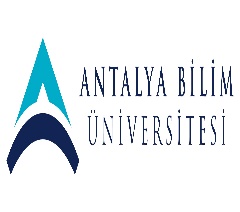 AKTS DERS TANITIM FORMUAKTS DERS TANITIM FORMUAKTS DERS TANITIM FORMUAKTS DERS TANITIM FORMUAKTS DERS TANITIM FORMUAKTS DERS TANITIM FORMUAKTS DERS TANITIM FORMUAKTS DERS TANITIM FORMUAKTS DERS TANITIM FORMUAKTS DERS TANITIM FORMUAKTS DERS TANITIM FORMUAKTS DERS TANITIM FORMUAKTS DERS TANITIM FORMUAKTS DERS TANITIM FORMUAKTS DERS TANITIM FORMUAKTS DERS TANITIM FORMUAKTS DERS TANITIM FORMUAKTS DERS TANITIM FORMUAKTS DERS TANITIM FORMUAKTS DERS TANITIM FORMUAKTS DERS TANITIM FORMUAKTS DERS TANITIM FORMUAKTS DERS TANITIM FORMUAKTS DERS TANITIM FORMU	I. BÖLÜM (Senato Onayı)	I. BÖLÜM (Senato Onayı)	I. BÖLÜM (Senato Onayı)	I. BÖLÜM (Senato Onayı)	I. BÖLÜM (Senato Onayı)	I. BÖLÜM (Senato Onayı)	I. BÖLÜM (Senato Onayı)	I. BÖLÜM (Senato Onayı)	I. BÖLÜM (Senato Onayı)	I. BÖLÜM (Senato Onayı)	I. BÖLÜM (Senato Onayı)	I. BÖLÜM (Senato Onayı)	I. BÖLÜM (Senato Onayı)	I. BÖLÜM (Senato Onayı)	I. BÖLÜM (Senato Onayı)	I. BÖLÜM (Senato Onayı)	I. BÖLÜM (Senato Onayı)	I. BÖLÜM (Senato Onayı)	I. BÖLÜM (Senato Onayı)	I. BÖLÜM (Senato Onayı)	I. BÖLÜM (Senato Onayı)	I. BÖLÜM (Senato Onayı)	I. BÖLÜM (Senato Onayı)	I. BÖLÜM (Senato Onayı)	I. BÖLÜM (Senato Onayı)Dersi Açan Fakülte /YOHUKUK FAKÜLTESİHUKUK FAKÜLTESİHUKUK FAKÜLTESİHUKUK FAKÜLTESİHUKUK FAKÜLTESİHUKUK FAKÜLTESİHUKUK FAKÜLTESİHUKUK FAKÜLTESİHUKUK FAKÜLTESİHUKUK FAKÜLTESİHUKUK FAKÜLTESİHUKUK FAKÜLTESİHUKUK FAKÜLTESİHUKUK FAKÜLTESİHUKUK FAKÜLTESİHUKUK FAKÜLTESİHUKUK FAKÜLTESİHUKUK FAKÜLTESİHUKUK FAKÜLTESİHUKUK FAKÜLTESİHUKUK FAKÜLTESİHUKUK FAKÜLTESİHUKUK FAKÜLTESİHUKUK FAKÜLTESİDersi Açan BölümHUKUK FAKÜLTESİHUKUK FAKÜLTESİHUKUK FAKÜLTESİHUKUK FAKÜLTESİHUKUK FAKÜLTESİHUKUK FAKÜLTESİHUKUK FAKÜLTESİHUKUK FAKÜLTESİHUKUK FAKÜLTESİHUKUK FAKÜLTESİHUKUK FAKÜLTESİHUKUK FAKÜLTESİHUKUK FAKÜLTESİHUKUK FAKÜLTESİHUKUK FAKÜLTESİHUKUK FAKÜLTESİHUKUK FAKÜLTESİHUKUK FAKÜLTESİHUKUK FAKÜLTESİHUKUK FAKÜLTESİHUKUK FAKÜLTESİHUKUK FAKÜLTESİHUKUK FAKÜLTESİHUKUK FAKÜLTESİDersi Alan Program (lar)Hukuk Hukuk Hukuk Hukuk Hukuk Hukuk Hukuk Hukuk Hukuk Hukuk Hukuk Hukuk Hukuk ZorunluZorunluZorunluZorunluZorunluZorunluZorunluZorunluZorunluZorunluZorunluDersi Alan Program (lar)Dersi Alan Program (lar)Ders Kodu LAW104LAW104LAW104LAW104LAW104LAW104LAW104LAW104LAW104LAW104LAW104LAW104LAW104LAW104LAW104LAW104LAW104LAW104LAW104LAW104LAW104LAW104LAW104LAW104Ders AdıAnayasa Hukuku - IIAnayasa Hukuku - IIAnayasa Hukuku - IIAnayasa Hukuku - IIAnayasa Hukuku - IIAnayasa Hukuku - IIAnayasa Hukuku - IIAnayasa Hukuku - IIAnayasa Hukuku - IIAnayasa Hukuku - IIAnayasa Hukuku - IIAnayasa Hukuku - IIAnayasa Hukuku - IIAnayasa Hukuku - IIAnayasa Hukuku - IIAnayasa Hukuku - IIAnayasa Hukuku - IIAnayasa Hukuku - IIAnayasa Hukuku - IIAnayasa Hukuku - IIAnayasa Hukuku - IIAnayasa Hukuku - IIAnayasa Hukuku - IIAnayasa Hukuku - IIÖğretim dili TürkçeTürkçeTürkçeTürkçeTürkçeTürkçeTürkçeTürkçeTürkçeTürkçeTürkçeTürkçeTürkçeTürkçeTürkçeTürkçeTürkçeTürkçeTürkçeTürkçeTürkçeTürkçeTürkçeTürkçeDers TürüDersDersDersDersDersDersDersDersDersDersDersDersDersDersDersDersDersDersDersDersDersDersDersDersDers SeviyesiLisansLisansLisansLisansLisansLisansLisansLisansLisansLisansLisansLisansLisansLisansLisansLisansLisansLisansLisansLisansLisansLisansLisansLisansHaftalık Ders SaatiDers: 3Ders: 3Ders: 3Ders: 3Ders: 3Ders: 3Lab: YokLab: YokLab: YokLab: YokUygulama: 1Uygulama: 1Uygulama: 1Uygulama: 1Uygulama: 1Uygulama: 1Uygulama: 1Diğer: YokDiğer: YokDiğer: YokDiğer: YokDiğer: YokDiğer: YokDiğer: YokAKTS Kredisi666666666666666666666666Notlandırma TürüHarf NotuHarf NotuHarf NotuHarf NotuHarf NotuHarf NotuHarf NotuHarf NotuHarf NotuHarf NotuHarf NotuHarf NotuHarf NotuHarf NotuHarf NotuHarf NotuHarf NotuHarf NotuHarf NotuHarf NotuHarf NotuHarf NotuHarf NotuHarf NotuÖn koşul/larYokYokYokYokYokYokYokYokYokYokYokYokYokYokYokYokYokYokYokYokYokYokYokYokYan koşul/larYokYokYokYokYokYokYokYokYokYokYokYokYokYokYokYokYokYokYokYokYokYokYokYokKayıt KısıtlamasıBölüm öğrencisi olmayanlar için öğretim elemanının onayı gerekir.Bölüm öğrencisi olmayanlar için öğretim elemanının onayı gerekir.Bölüm öğrencisi olmayanlar için öğretim elemanının onayı gerekir.Bölüm öğrencisi olmayanlar için öğretim elemanının onayı gerekir.Bölüm öğrencisi olmayanlar için öğretim elemanının onayı gerekir.Bölüm öğrencisi olmayanlar için öğretim elemanının onayı gerekir.Bölüm öğrencisi olmayanlar için öğretim elemanının onayı gerekir.Bölüm öğrencisi olmayanlar için öğretim elemanının onayı gerekir.Bölüm öğrencisi olmayanlar için öğretim elemanının onayı gerekir.Bölüm öğrencisi olmayanlar için öğretim elemanının onayı gerekir.Bölüm öğrencisi olmayanlar için öğretim elemanının onayı gerekir.Bölüm öğrencisi olmayanlar için öğretim elemanının onayı gerekir.Bölüm öğrencisi olmayanlar için öğretim elemanının onayı gerekir.Bölüm öğrencisi olmayanlar için öğretim elemanının onayı gerekir.Bölüm öğrencisi olmayanlar için öğretim elemanının onayı gerekir.Bölüm öğrencisi olmayanlar için öğretim elemanının onayı gerekir.Bölüm öğrencisi olmayanlar için öğretim elemanının onayı gerekir.Bölüm öğrencisi olmayanlar için öğretim elemanının onayı gerekir.Bölüm öğrencisi olmayanlar için öğretim elemanının onayı gerekir.Bölüm öğrencisi olmayanlar için öğretim elemanının onayı gerekir.Bölüm öğrencisi olmayanlar için öğretim elemanının onayı gerekir.Bölüm öğrencisi olmayanlar için öğretim elemanının onayı gerekir.Bölüm öğrencisi olmayanlar için öğretim elemanının onayı gerekir.Bölüm öğrencisi olmayanlar için öğretim elemanının onayı gerekir.Dersin Amacı Bu ders kapsamında Osmanlı-Türk anayasal gelişmeleri ve yürürlükteki anayasanın öngördüğü özgürlükler rejimi ile Anayasa Hukuku Genel Esaslar dersinde öğrenilen kavramlar perspektifinde anayasal sistem anlatılmaktadır. Özellikle Türk Anayasa Hukukunun tarihî gelişimi (1876, 1921, 1924 ve 1961 Anayasaları) ve 1982 Anayasası'nın temel ilkeleri, yasama, yürütme ve yargı organlarının düzenlenişi ve aralarındaki ilişkiler, olağanüstü yönetim usulleri ve Anayasada düzenlenmiş bulunan diğer kurumlar ile Anayasa Mahkemesi’nin kuruluş ve işleyişi ile Anayasa Yargısı ele alınacaktır.Bu ders kapsamında Osmanlı-Türk anayasal gelişmeleri ve yürürlükteki anayasanın öngördüğü özgürlükler rejimi ile Anayasa Hukuku Genel Esaslar dersinde öğrenilen kavramlar perspektifinde anayasal sistem anlatılmaktadır. Özellikle Türk Anayasa Hukukunun tarihî gelişimi (1876, 1921, 1924 ve 1961 Anayasaları) ve 1982 Anayasası'nın temel ilkeleri, yasama, yürütme ve yargı organlarının düzenlenişi ve aralarındaki ilişkiler, olağanüstü yönetim usulleri ve Anayasada düzenlenmiş bulunan diğer kurumlar ile Anayasa Mahkemesi’nin kuruluş ve işleyişi ile Anayasa Yargısı ele alınacaktır.Bu ders kapsamında Osmanlı-Türk anayasal gelişmeleri ve yürürlükteki anayasanın öngördüğü özgürlükler rejimi ile Anayasa Hukuku Genel Esaslar dersinde öğrenilen kavramlar perspektifinde anayasal sistem anlatılmaktadır. Özellikle Türk Anayasa Hukukunun tarihî gelişimi (1876, 1921, 1924 ve 1961 Anayasaları) ve 1982 Anayasası'nın temel ilkeleri, yasama, yürütme ve yargı organlarının düzenlenişi ve aralarındaki ilişkiler, olağanüstü yönetim usulleri ve Anayasada düzenlenmiş bulunan diğer kurumlar ile Anayasa Mahkemesi’nin kuruluş ve işleyişi ile Anayasa Yargısı ele alınacaktır.Bu ders kapsamında Osmanlı-Türk anayasal gelişmeleri ve yürürlükteki anayasanın öngördüğü özgürlükler rejimi ile Anayasa Hukuku Genel Esaslar dersinde öğrenilen kavramlar perspektifinde anayasal sistem anlatılmaktadır. Özellikle Türk Anayasa Hukukunun tarihî gelişimi (1876, 1921, 1924 ve 1961 Anayasaları) ve 1982 Anayasası'nın temel ilkeleri, yasama, yürütme ve yargı organlarının düzenlenişi ve aralarındaki ilişkiler, olağanüstü yönetim usulleri ve Anayasada düzenlenmiş bulunan diğer kurumlar ile Anayasa Mahkemesi’nin kuruluş ve işleyişi ile Anayasa Yargısı ele alınacaktır.Bu ders kapsamında Osmanlı-Türk anayasal gelişmeleri ve yürürlükteki anayasanın öngördüğü özgürlükler rejimi ile Anayasa Hukuku Genel Esaslar dersinde öğrenilen kavramlar perspektifinde anayasal sistem anlatılmaktadır. Özellikle Türk Anayasa Hukukunun tarihî gelişimi (1876, 1921, 1924 ve 1961 Anayasaları) ve 1982 Anayasası'nın temel ilkeleri, yasama, yürütme ve yargı organlarının düzenlenişi ve aralarındaki ilişkiler, olağanüstü yönetim usulleri ve Anayasada düzenlenmiş bulunan diğer kurumlar ile Anayasa Mahkemesi’nin kuruluş ve işleyişi ile Anayasa Yargısı ele alınacaktır.Bu ders kapsamında Osmanlı-Türk anayasal gelişmeleri ve yürürlükteki anayasanın öngördüğü özgürlükler rejimi ile Anayasa Hukuku Genel Esaslar dersinde öğrenilen kavramlar perspektifinde anayasal sistem anlatılmaktadır. Özellikle Türk Anayasa Hukukunun tarihî gelişimi (1876, 1921, 1924 ve 1961 Anayasaları) ve 1982 Anayasası'nın temel ilkeleri, yasama, yürütme ve yargı organlarının düzenlenişi ve aralarındaki ilişkiler, olağanüstü yönetim usulleri ve Anayasada düzenlenmiş bulunan diğer kurumlar ile Anayasa Mahkemesi’nin kuruluş ve işleyişi ile Anayasa Yargısı ele alınacaktır.Bu ders kapsamında Osmanlı-Türk anayasal gelişmeleri ve yürürlükteki anayasanın öngördüğü özgürlükler rejimi ile Anayasa Hukuku Genel Esaslar dersinde öğrenilen kavramlar perspektifinde anayasal sistem anlatılmaktadır. Özellikle Türk Anayasa Hukukunun tarihî gelişimi (1876, 1921, 1924 ve 1961 Anayasaları) ve 1982 Anayasası'nın temel ilkeleri, yasama, yürütme ve yargı organlarının düzenlenişi ve aralarındaki ilişkiler, olağanüstü yönetim usulleri ve Anayasada düzenlenmiş bulunan diğer kurumlar ile Anayasa Mahkemesi’nin kuruluş ve işleyişi ile Anayasa Yargısı ele alınacaktır.Bu ders kapsamında Osmanlı-Türk anayasal gelişmeleri ve yürürlükteki anayasanın öngördüğü özgürlükler rejimi ile Anayasa Hukuku Genel Esaslar dersinde öğrenilen kavramlar perspektifinde anayasal sistem anlatılmaktadır. Özellikle Türk Anayasa Hukukunun tarihî gelişimi (1876, 1921, 1924 ve 1961 Anayasaları) ve 1982 Anayasası'nın temel ilkeleri, yasama, yürütme ve yargı organlarının düzenlenişi ve aralarındaki ilişkiler, olağanüstü yönetim usulleri ve Anayasada düzenlenmiş bulunan diğer kurumlar ile Anayasa Mahkemesi’nin kuruluş ve işleyişi ile Anayasa Yargısı ele alınacaktır.Bu ders kapsamında Osmanlı-Türk anayasal gelişmeleri ve yürürlükteki anayasanın öngördüğü özgürlükler rejimi ile Anayasa Hukuku Genel Esaslar dersinde öğrenilen kavramlar perspektifinde anayasal sistem anlatılmaktadır. Özellikle Türk Anayasa Hukukunun tarihî gelişimi (1876, 1921, 1924 ve 1961 Anayasaları) ve 1982 Anayasası'nın temel ilkeleri, yasama, yürütme ve yargı organlarının düzenlenişi ve aralarındaki ilişkiler, olağanüstü yönetim usulleri ve Anayasada düzenlenmiş bulunan diğer kurumlar ile Anayasa Mahkemesi’nin kuruluş ve işleyişi ile Anayasa Yargısı ele alınacaktır.Bu ders kapsamında Osmanlı-Türk anayasal gelişmeleri ve yürürlükteki anayasanın öngördüğü özgürlükler rejimi ile Anayasa Hukuku Genel Esaslar dersinde öğrenilen kavramlar perspektifinde anayasal sistem anlatılmaktadır. Özellikle Türk Anayasa Hukukunun tarihî gelişimi (1876, 1921, 1924 ve 1961 Anayasaları) ve 1982 Anayasası'nın temel ilkeleri, yasama, yürütme ve yargı organlarının düzenlenişi ve aralarındaki ilişkiler, olağanüstü yönetim usulleri ve Anayasada düzenlenmiş bulunan diğer kurumlar ile Anayasa Mahkemesi’nin kuruluş ve işleyişi ile Anayasa Yargısı ele alınacaktır.Bu ders kapsamında Osmanlı-Türk anayasal gelişmeleri ve yürürlükteki anayasanın öngördüğü özgürlükler rejimi ile Anayasa Hukuku Genel Esaslar dersinde öğrenilen kavramlar perspektifinde anayasal sistem anlatılmaktadır. Özellikle Türk Anayasa Hukukunun tarihî gelişimi (1876, 1921, 1924 ve 1961 Anayasaları) ve 1982 Anayasası'nın temel ilkeleri, yasama, yürütme ve yargı organlarının düzenlenişi ve aralarındaki ilişkiler, olağanüstü yönetim usulleri ve Anayasada düzenlenmiş bulunan diğer kurumlar ile Anayasa Mahkemesi’nin kuruluş ve işleyişi ile Anayasa Yargısı ele alınacaktır.Bu ders kapsamında Osmanlı-Türk anayasal gelişmeleri ve yürürlükteki anayasanın öngördüğü özgürlükler rejimi ile Anayasa Hukuku Genel Esaslar dersinde öğrenilen kavramlar perspektifinde anayasal sistem anlatılmaktadır. Özellikle Türk Anayasa Hukukunun tarihî gelişimi (1876, 1921, 1924 ve 1961 Anayasaları) ve 1982 Anayasası'nın temel ilkeleri, yasama, yürütme ve yargı organlarının düzenlenişi ve aralarındaki ilişkiler, olağanüstü yönetim usulleri ve Anayasada düzenlenmiş bulunan diğer kurumlar ile Anayasa Mahkemesi’nin kuruluş ve işleyişi ile Anayasa Yargısı ele alınacaktır.Bu ders kapsamında Osmanlı-Türk anayasal gelişmeleri ve yürürlükteki anayasanın öngördüğü özgürlükler rejimi ile Anayasa Hukuku Genel Esaslar dersinde öğrenilen kavramlar perspektifinde anayasal sistem anlatılmaktadır. Özellikle Türk Anayasa Hukukunun tarihî gelişimi (1876, 1921, 1924 ve 1961 Anayasaları) ve 1982 Anayasası'nın temel ilkeleri, yasama, yürütme ve yargı organlarının düzenlenişi ve aralarındaki ilişkiler, olağanüstü yönetim usulleri ve Anayasada düzenlenmiş bulunan diğer kurumlar ile Anayasa Mahkemesi’nin kuruluş ve işleyişi ile Anayasa Yargısı ele alınacaktır.Bu ders kapsamında Osmanlı-Türk anayasal gelişmeleri ve yürürlükteki anayasanın öngördüğü özgürlükler rejimi ile Anayasa Hukuku Genel Esaslar dersinde öğrenilen kavramlar perspektifinde anayasal sistem anlatılmaktadır. Özellikle Türk Anayasa Hukukunun tarihî gelişimi (1876, 1921, 1924 ve 1961 Anayasaları) ve 1982 Anayasası'nın temel ilkeleri, yasama, yürütme ve yargı organlarının düzenlenişi ve aralarındaki ilişkiler, olağanüstü yönetim usulleri ve Anayasada düzenlenmiş bulunan diğer kurumlar ile Anayasa Mahkemesi’nin kuruluş ve işleyişi ile Anayasa Yargısı ele alınacaktır.Bu ders kapsamında Osmanlı-Türk anayasal gelişmeleri ve yürürlükteki anayasanın öngördüğü özgürlükler rejimi ile Anayasa Hukuku Genel Esaslar dersinde öğrenilen kavramlar perspektifinde anayasal sistem anlatılmaktadır. Özellikle Türk Anayasa Hukukunun tarihî gelişimi (1876, 1921, 1924 ve 1961 Anayasaları) ve 1982 Anayasası'nın temel ilkeleri, yasama, yürütme ve yargı organlarının düzenlenişi ve aralarındaki ilişkiler, olağanüstü yönetim usulleri ve Anayasada düzenlenmiş bulunan diğer kurumlar ile Anayasa Mahkemesi’nin kuruluş ve işleyişi ile Anayasa Yargısı ele alınacaktır.Bu ders kapsamında Osmanlı-Türk anayasal gelişmeleri ve yürürlükteki anayasanın öngördüğü özgürlükler rejimi ile Anayasa Hukuku Genel Esaslar dersinde öğrenilen kavramlar perspektifinde anayasal sistem anlatılmaktadır. Özellikle Türk Anayasa Hukukunun tarihî gelişimi (1876, 1921, 1924 ve 1961 Anayasaları) ve 1982 Anayasası'nın temel ilkeleri, yasama, yürütme ve yargı organlarının düzenlenişi ve aralarındaki ilişkiler, olağanüstü yönetim usulleri ve Anayasada düzenlenmiş bulunan diğer kurumlar ile Anayasa Mahkemesi’nin kuruluş ve işleyişi ile Anayasa Yargısı ele alınacaktır.Bu ders kapsamında Osmanlı-Türk anayasal gelişmeleri ve yürürlükteki anayasanın öngördüğü özgürlükler rejimi ile Anayasa Hukuku Genel Esaslar dersinde öğrenilen kavramlar perspektifinde anayasal sistem anlatılmaktadır. Özellikle Türk Anayasa Hukukunun tarihî gelişimi (1876, 1921, 1924 ve 1961 Anayasaları) ve 1982 Anayasası'nın temel ilkeleri, yasama, yürütme ve yargı organlarının düzenlenişi ve aralarındaki ilişkiler, olağanüstü yönetim usulleri ve Anayasada düzenlenmiş bulunan diğer kurumlar ile Anayasa Mahkemesi’nin kuruluş ve işleyişi ile Anayasa Yargısı ele alınacaktır.Bu ders kapsamında Osmanlı-Türk anayasal gelişmeleri ve yürürlükteki anayasanın öngördüğü özgürlükler rejimi ile Anayasa Hukuku Genel Esaslar dersinde öğrenilen kavramlar perspektifinde anayasal sistem anlatılmaktadır. Özellikle Türk Anayasa Hukukunun tarihî gelişimi (1876, 1921, 1924 ve 1961 Anayasaları) ve 1982 Anayasası'nın temel ilkeleri, yasama, yürütme ve yargı organlarının düzenlenişi ve aralarındaki ilişkiler, olağanüstü yönetim usulleri ve Anayasada düzenlenmiş bulunan diğer kurumlar ile Anayasa Mahkemesi’nin kuruluş ve işleyişi ile Anayasa Yargısı ele alınacaktır.Bu ders kapsamında Osmanlı-Türk anayasal gelişmeleri ve yürürlükteki anayasanın öngördüğü özgürlükler rejimi ile Anayasa Hukuku Genel Esaslar dersinde öğrenilen kavramlar perspektifinde anayasal sistem anlatılmaktadır. Özellikle Türk Anayasa Hukukunun tarihî gelişimi (1876, 1921, 1924 ve 1961 Anayasaları) ve 1982 Anayasası'nın temel ilkeleri, yasama, yürütme ve yargı organlarının düzenlenişi ve aralarındaki ilişkiler, olağanüstü yönetim usulleri ve Anayasada düzenlenmiş bulunan diğer kurumlar ile Anayasa Mahkemesi’nin kuruluş ve işleyişi ile Anayasa Yargısı ele alınacaktır.Bu ders kapsamında Osmanlı-Türk anayasal gelişmeleri ve yürürlükteki anayasanın öngördüğü özgürlükler rejimi ile Anayasa Hukuku Genel Esaslar dersinde öğrenilen kavramlar perspektifinde anayasal sistem anlatılmaktadır. Özellikle Türk Anayasa Hukukunun tarihî gelişimi (1876, 1921, 1924 ve 1961 Anayasaları) ve 1982 Anayasası'nın temel ilkeleri, yasama, yürütme ve yargı organlarının düzenlenişi ve aralarındaki ilişkiler, olağanüstü yönetim usulleri ve Anayasada düzenlenmiş bulunan diğer kurumlar ile Anayasa Mahkemesi’nin kuruluş ve işleyişi ile Anayasa Yargısı ele alınacaktır.Bu ders kapsamında Osmanlı-Türk anayasal gelişmeleri ve yürürlükteki anayasanın öngördüğü özgürlükler rejimi ile Anayasa Hukuku Genel Esaslar dersinde öğrenilen kavramlar perspektifinde anayasal sistem anlatılmaktadır. Özellikle Türk Anayasa Hukukunun tarihî gelişimi (1876, 1921, 1924 ve 1961 Anayasaları) ve 1982 Anayasası'nın temel ilkeleri, yasama, yürütme ve yargı organlarının düzenlenişi ve aralarındaki ilişkiler, olağanüstü yönetim usulleri ve Anayasada düzenlenmiş bulunan diğer kurumlar ile Anayasa Mahkemesi’nin kuruluş ve işleyişi ile Anayasa Yargısı ele alınacaktır.Bu ders kapsamında Osmanlı-Türk anayasal gelişmeleri ve yürürlükteki anayasanın öngördüğü özgürlükler rejimi ile Anayasa Hukuku Genel Esaslar dersinde öğrenilen kavramlar perspektifinde anayasal sistem anlatılmaktadır. Özellikle Türk Anayasa Hukukunun tarihî gelişimi (1876, 1921, 1924 ve 1961 Anayasaları) ve 1982 Anayasası'nın temel ilkeleri, yasama, yürütme ve yargı organlarının düzenlenişi ve aralarındaki ilişkiler, olağanüstü yönetim usulleri ve Anayasada düzenlenmiş bulunan diğer kurumlar ile Anayasa Mahkemesi’nin kuruluş ve işleyişi ile Anayasa Yargısı ele alınacaktır.Bu ders kapsamında Osmanlı-Türk anayasal gelişmeleri ve yürürlükteki anayasanın öngördüğü özgürlükler rejimi ile Anayasa Hukuku Genel Esaslar dersinde öğrenilen kavramlar perspektifinde anayasal sistem anlatılmaktadır. Özellikle Türk Anayasa Hukukunun tarihî gelişimi (1876, 1921, 1924 ve 1961 Anayasaları) ve 1982 Anayasası'nın temel ilkeleri, yasama, yürütme ve yargı organlarının düzenlenişi ve aralarındaki ilişkiler, olağanüstü yönetim usulleri ve Anayasada düzenlenmiş bulunan diğer kurumlar ile Anayasa Mahkemesi’nin kuruluş ve işleyişi ile Anayasa Yargısı ele alınacaktır.Bu ders kapsamında Osmanlı-Türk anayasal gelişmeleri ve yürürlükteki anayasanın öngördüğü özgürlükler rejimi ile Anayasa Hukuku Genel Esaslar dersinde öğrenilen kavramlar perspektifinde anayasal sistem anlatılmaktadır. Özellikle Türk Anayasa Hukukunun tarihî gelişimi (1876, 1921, 1924 ve 1961 Anayasaları) ve 1982 Anayasası'nın temel ilkeleri, yasama, yürütme ve yargı organlarının düzenlenişi ve aralarındaki ilişkiler, olağanüstü yönetim usulleri ve Anayasada düzenlenmiş bulunan diğer kurumlar ile Anayasa Mahkemesi’nin kuruluş ve işleyişi ile Anayasa Yargısı ele alınacaktır.Ders İçeriği Türk Anayasa Hukuku’nun genel ilkeleri, anayasal kurumlar ile hak ve özgürlükler rejimiTürk Anayasa Hukuku’nun genel ilkeleri, anayasal kurumlar ile hak ve özgürlükler rejimiTürk Anayasa Hukuku’nun genel ilkeleri, anayasal kurumlar ile hak ve özgürlükler rejimiTürk Anayasa Hukuku’nun genel ilkeleri, anayasal kurumlar ile hak ve özgürlükler rejimiTürk Anayasa Hukuku’nun genel ilkeleri, anayasal kurumlar ile hak ve özgürlükler rejimiTürk Anayasa Hukuku’nun genel ilkeleri, anayasal kurumlar ile hak ve özgürlükler rejimiTürk Anayasa Hukuku’nun genel ilkeleri, anayasal kurumlar ile hak ve özgürlükler rejimiTürk Anayasa Hukuku’nun genel ilkeleri, anayasal kurumlar ile hak ve özgürlükler rejimiTürk Anayasa Hukuku’nun genel ilkeleri, anayasal kurumlar ile hak ve özgürlükler rejimiTürk Anayasa Hukuku’nun genel ilkeleri, anayasal kurumlar ile hak ve özgürlükler rejimiTürk Anayasa Hukuku’nun genel ilkeleri, anayasal kurumlar ile hak ve özgürlükler rejimiTürk Anayasa Hukuku’nun genel ilkeleri, anayasal kurumlar ile hak ve özgürlükler rejimiTürk Anayasa Hukuku’nun genel ilkeleri, anayasal kurumlar ile hak ve özgürlükler rejimiTürk Anayasa Hukuku’nun genel ilkeleri, anayasal kurumlar ile hak ve özgürlükler rejimiTürk Anayasa Hukuku’nun genel ilkeleri, anayasal kurumlar ile hak ve özgürlükler rejimiTürk Anayasa Hukuku’nun genel ilkeleri, anayasal kurumlar ile hak ve özgürlükler rejimiTürk Anayasa Hukuku’nun genel ilkeleri, anayasal kurumlar ile hak ve özgürlükler rejimiTürk Anayasa Hukuku’nun genel ilkeleri, anayasal kurumlar ile hak ve özgürlükler rejimiTürk Anayasa Hukuku’nun genel ilkeleri, anayasal kurumlar ile hak ve özgürlükler rejimiTürk Anayasa Hukuku’nun genel ilkeleri, anayasal kurumlar ile hak ve özgürlükler rejimiTürk Anayasa Hukuku’nun genel ilkeleri, anayasal kurumlar ile hak ve özgürlükler rejimiTürk Anayasa Hukuku’nun genel ilkeleri, anayasal kurumlar ile hak ve özgürlükler rejimiTürk Anayasa Hukuku’nun genel ilkeleri, anayasal kurumlar ile hak ve özgürlükler rejimiTürk Anayasa Hukuku’nun genel ilkeleri, anayasal kurumlar ile hak ve özgürlükler rejimiÖğrenim Çıktıları ÖÇ1ÖÇ1Bu dersi başarı ile tamamlayan öğrenciler;1-Anayasaların ortaya çıkışı ve hangi ihtiyacı karşıladığı noktasında kuramsal bilgileri belirtir.2-Türk anayasa hukukunun gelişimini tarihsel bir perspektif içerisinde karşılaştırabilir.3-Türkiye’deki anayasal düzenin genel esaslarını, olumlu ve olumsuz yönlerini, Anayasaların nasıl yapıldığını ve uygulandığını karşılaştırmalı olarak ve eleştirel bir yaklaşımla anlatabilir.4-Demokrasi, insan hakları, hukuk devleti, sosyal devlet, laiklik, eşitlik gibi kavramları güncel uluslararası standartlar ışığında yorumlayabilir.5-TBMM ve Cumhurbaşkanlığı ile ilgili Anyasal kuralları öğrenir.6-Anayasa Yargısının esasları hakkında bilgi sahibi olur.Bu dersi başarı ile tamamlayan öğrenciler;1-Anayasaların ortaya çıkışı ve hangi ihtiyacı karşıladığı noktasında kuramsal bilgileri belirtir.2-Türk anayasa hukukunun gelişimini tarihsel bir perspektif içerisinde karşılaştırabilir.3-Türkiye’deki anayasal düzenin genel esaslarını, olumlu ve olumsuz yönlerini, Anayasaların nasıl yapıldığını ve uygulandığını karşılaştırmalı olarak ve eleştirel bir yaklaşımla anlatabilir.4-Demokrasi, insan hakları, hukuk devleti, sosyal devlet, laiklik, eşitlik gibi kavramları güncel uluslararası standartlar ışığında yorumlayabilir.5-TBMM ve Cumhurbaşkanlığı ile ilgili Anyasal kuralları öğrenir.6-Anayasa Yargısının esasları hakkında bilgi sahibi olur.Bu dersi başarı ile tamamlayan öğrenciler;1-Anayasaların ortaya çıkışı ve hangi ihtiyacı karşıladığı noktasında kuramsal bilgileri belirtir.2-Türk anayasa hukukunun gelişimini tarihsel bir perspektif içerisinde karşılaştırabilir.3-Türkiye’deki anayasal düzenin genel esaslarını, olumlu ve olumsuz yönlerini, Anayasaların nasıl yapıldığını ve uygulandığını karşılaştırmalı olarak ve eleştirel bir yaklaşımla anlatabilir.4-Demokrasi, insan hakları, hukuk devleti, sosyal devlet, laiklik, eşitlik gibi kavramları güncel uluslararası standartlar ışığında yorumlayabilir.5-TBMM ve Cumhurbaşkanlığı ile ilgili Anyasal kuralları öğrenir.6-Anayasa Yargısının esasları hakkında bilgi sahibi olur.Bu dersi başarı ile tamamlayan öğrenciler;1-Anayasaların ortaya çıkışı ve hangi ihtiyacı karşıladığı noktasında kuramsal bilgileri belirtir.2-Türk anayasa hukukunun gelişimini tarihsel bir perspektif içerisinde karşılaştırabilir.3-Türkiye’deki anayasal düzenin genel esaslarını, olumlu ve olumsuz yönlerini, Anayasaların nasıl yapıldığını ve uygulandığını karşılaştırmalı olarak ve eleştirel bir yaklaşımla anlatabilir.4-Demokrasi, insan hakları, hukuk devleti, sosyal devlet, laiklik, eşitlik gibi kavramları güncel uluslararası standartlar ışığında yorumlayabilir.5-TBMM ve Cumhurbaşkanlığı ile ilgili Anyasal kuralları öğrenir.6-Anayasa Yargısının esasları hakkında bilgi sahibi olur.Bu dersi başarı ile tamamlayan öğrenciler;1-Anayasaların ortaya çıkışı ve hangi ihtiyacı karşıladığı noktasında kuramsal bilgileri belirtir.2-Türk anayasa hukukunun gelişimini tarihsel bir perspektif içerisinde karşılaştırabilir.3-Türkiye’deki anayasal düzenin genel esaslarını, olumlu ve olumsuz yönlerini, Anayasaların nasıl yapıldığını ve uygulandığını karşılaştırmalı olarak ve eleştirel bir yaklaşımla anlatabilir.4-Demokrasi, insan hakları, hukuk devleti, sosyal devlet, laiklik, eşitlik gibi kavramları güncel uluslararası standartlar ışığında yorumlayabilir.5-TBMM ve Cumhurbaşkanlığı ile ilgili Anyasal kuralları öğrenir.6-Anayasa Yargısının esasları hakkında bilgi sahibi olur.Bu dersi başarı ile tamamlayan öğrenciler;1-Anayasaların ortaya çıkışı ve hangi ihtiyacı karşıladığı noktasında kuramsal bilgileri belirtir.2-Türk anayasa hukukunun gelişimini tarihsel bir perspektif içerisinde karşılaştırabilir.3-Türkiye’deki anayasal düzenin genel esaslarını, olumlu ve olumsuz yönlerini, Anayasaların nasıl yapıldığını ve uygulandığını karşılaştırmalı olarak ve eleştirel bir yaklaşımla anlatabilir.4-Demokrasi, insan hakları, hukuk devleti, sosyal devlet, laiklik, eşitlik gibi kavramları güncel uluslararası standartlar ışığında yorumlayabilir.5-TBMM ve Cumhurbaşkanlığı ile ilgili Anyasal kuralları öğrenir.6-Anayasa Yargısının esasları hakkında bilgi sahibi olur.Bu dersi başarı ile tamamlayan öğrenciler;1-Anayasaların ortaya çıkışı ve hangi ihtiyacı karşıladığı noktasında kuramsal bilgileri belirtir.2-Türk anayasa hukukunun gelişimini tarihsel bir perspektif içerisinde karşılaştırabilir.3-Türkiye’deki anayasal düzenin genel esaslarını, olumlu ve olumsuz yönlerini, Anayasaların nasıl yapıldığını ve uygulandığını karşılaştırmalı olarak ve eleştirel bir yaklaşımla anlatabilir.4-Demokrasi, insan hakları, hukuk devleti, sosyal devlet, laiklik, eşitlik gibi kavramları güncel uluslararası standartlar ışığında yorumlayabilir.5-TBMM ve Cumhurbaşkanlığı ile ilgili Anyasal kuralları öğrenir.6-Anayasa Yargısının esasları hakkında bilgi sahibi olur.Bu dersi başarı ile tamamlayan öğrenciler;1-Anayasaların ortaya çıkışı ve hangi ihtiyacı karşıladığı noktasında kuramsal bilgileri belirtir.2-Türk anayasa hukukunun gelişimini tarihsel bir perspektif içerisinde karşılaştırabilir.3-Türkiye’deki anayasal düzenin genel esaslarını, olumlu ve olumsuz yönlerini, Anayasaların nasıl yapıldığını ve uygulandığını karşılaştırmalı olarak ve eleştirel bir yaklaşımla anlatabilir.4-Demokrasi, insan hakları, hukuk devleti, sosyal devlet, laiklik, eşitlik gibi kavramları güncel uluslararası standartlar ışığında yorumlayabilir.5-TBMM ve Cumhurbaşkanlığı ile ilgili Anyasal kuralları öğrenir.6-Anayasa Yargısının esasları hakkında bilgi sahibi olur.Bu dersi başarı ile tamamlayan öğrenciler;1-Anayasaların ortaya çıkışı ve hangi ihtiyacı karşıladığı noktasında kuramsal bilgileri belirtir.2-Türk anayasa hukukunun gelişimini tarihsel bir perspektif içerisinde karşılaştırabilir.3-Türkiye’deki anayasal düzenin genel esaslarını, olumlu ve olumsuz yönlerini, Anayasaların nasıl yapıldığını ve uygulandığını karşılaştırmalı olarak ve eleştirel bir yaklaşımla anlatabilir.4-Demokrasi, insan hakları, hukuk devleti, sosyal devlet, laiklik, eşitlik gibi kavramları güncel uluslararası standartlar ışığında yorumlayabilir.5-TBMM ve Cumhurbaşkanlığı ile ilgili Anyasal kuralları öğrenir.6-Anayasa Yargısının esasları hakkında bilgi sahibi olur.Bu dersi başarı ile tamamlayan öğrenciler;1-Anayasaların ortaya çıkışı ve hangi ihtiyacı karşıladığı noktasında kuramsal bilgileri belirtir.2-Türk anayasa hukukunun gelişimini tarihsel bir perspektif içerisinde karşılaştırabilir.3-Türkiye’deki anayasal düzenin genel esaslarını, olumlu ve olumsuz yönlerini, Anayasaların nasıl yapıldığını ve uygulandığını karşılaştırmalı olarak ve eleştirel bir yaklaşımla anlatabilir.4-Demokrasi, insan hakları, hukuk devleti, sosyal devlet, laiklik, eşitlik gibi kavramları güncel uluslararası standartlar ışığında yorumlayabilir.5-TBMM ve Cumhurbaşkanlığı ile ilgili Anyasal kuralları öğrenir.6-Anayasa Yargısının esasları hakkında bilgi sahibi olur.Bu dersi başarı ile tamamlayan öğrenciler;1-Anayasaların ortaya çıkışı ve hangi ihtiyacı karşıladığı noktasında kuramsal bilgileri belirtir.2-Türk anayasa hukukunun gelişimini tarihsel bir perspektif içerisinde karşılaştırabilir.3-Türkiye’deki anayasal düzenin genel esaslarını, olumlu ve olumsuz yönlerini, Anayasaların nasıl yapıldığını ve uygulandığını karşılaştırmalı olarak ve eleştirel bir yaklaşımla anlatabilir.4-Demokrasi, insan hakları, hukuk devleti, sosyal devlet, laiklik, eşitlik gibi kavramları güncel uluslararası standartlar ışığında yorumlayabilir.5-TBMM ve Cumhurbaşkanlığı ile ilgili Anyasal kuralları öğrenir.6-Anayasa Yargısının esasları hakkında bilgi sahibi olur.Bu dersi başarı ile tamamlayan öğrenciler;1-Anayasaların ortaya çıkışı ve hangi ihtiyacı karşıladığı noktasında kuramsal bilgileri belirtir.2-Türk anayasa hukukunun gelişimini tarihsel bir perspektif içerisinde karşılaştırabilir.3-Türkiye’deki anayasal düzenin genel esaslarını, olumlu ve olumsuz yönlerini, Anayasaların nasıl yapıldığını ve uygulandığını karşılaştırmalı olarak ve eleştirel bir yaklaşımla anlatabilir.4-Demokrasi, insan hakları, hukuk devleti, sosyal devlet, laiklik, eşitlik gibi kavramları güncel uluslararası standartlar ışığında yorumlayabilir.5-TBMM ve Cumhurbaşkanlığı ile ilgili Anyasal kuralları öğrenir.6-Anayasa Yargısının esasları hakkında bilgi sahibi olur.Bu dersi başarı ile tamamlayan öğrenciler;1-Anayasaların ortaya çıkışı ve hangi ihtiyacı karşıladığı noktasında kuramsal bilgileri belirtir.2-Türk anayasa hukukunun gelişimini tarihsel bir perspektif içerisinde karşılaştırabilir.3-Türkiye’deki anayasal düzenin genel esaslarını, olumlu ve olumsuz yönlerini, Anayasaların nasıl yapıldığını ve uygulandığını karşılaştırmalı olarak ve eleştirel bir yaklaşımla anlatabilir.4-Demokrasi, insan hakları, hukuk devleti, sosyal devlet, laiklik, eşitlik gibi kavramları güncel uluslararası standartlar ışığında yorumlayabilir.5-TBMM ve Cumhurbaşkanlığı ile ilgili Anyasal kuralları öğrenir.6-Anayasa Yargısının esasları hakkında bilgi sahibi olur.Bu dersi başarı ile tamamlayan öğrenciler;1-Anayasaların ortaya çıkışı ve hangi ihtiyacı karşıladığı noktasında kuramsal bilgileri belirtir.2-Türk anayasa hukukunun gelişimini tarihsel bir perspektif içerisinde karşılaştırabilir.3-Türkiye’deki anayasal düzenin genel esaslarını, olumlu ve olumsuz yönlerini, Anayasaların nasıl yapıldığını ve uygulandığını karşılaştırmalı olarak ve eleştirel bir yaklaşımla anlatabilir.4-Demokrasi, insan hakları, hukuk devleti, sosyal devlet, laiklik, eşitlik gibi kavramları güncel uluslararası standartlar ışığında yorumlayabilir.5-TBMM ve Cumhurbaşkanlığı ile ilgili Anyasal kuralları öğrenir.6-Anayasa Yargısının esasları hakkında bilgi sahibi olur.Bu dersi başarı ile tamamlayan öğrenciler;1-Anayasaların ortaya çıkışı ve hangi ihtiyacı karşıladığı noktasında kuramsal bilgileri belirtir.2-Türk anayasa hukukunun gelişimini tarihsel bir perspektif içerisinde karşılaştırabilir.3-Türkiye’deki anayasal düzenin genel esaslarını, olumlu ve olumsuz yönlerini, Anayasaların nasıl yapıldığını ve uygulandığını karşılaştırmalı olarak ve eleştirel bir yaklaşımla anlatabilir.4-Demokrasi, insan hakları, hukuk devleti, sosyal devlet, laiklik, eşitlik gibi kavramları güncel uluslararası standartlar ışığında yorumlayabilir.5-TBMM ve Cumhurbaşkanlığı ile ilgili Anyasal kuralları öğrenir.6-Anayasa Yargısının esasları hakkında bilgi sahibi olur.Bu dersi başarı ile tamamlayan öğrenciler;1-Anayasaların ortaya çıkışı ve hangi ihtiyacı karşıladığı noktasında kuramsal bilgileri belirtir.2-Türk anayasa hukukunun gelişimini tarihsel bir perspektif içerisinde karşılaştırabilir.3-Türkiye’deki anayasal düzenin genel esaslarını, olumlu ve olumsuz yönlerini, Anayasaların nasıl yapıldığını ve uygulandığını karşılaştırmalı olarak ve eleştirel bir yaklaşımla anlatabilir.4-Demokrasi, insan hakları, hukuk devleti, sosyal devlet, laiklik, eşitlik gibi kavramları güncel uluslararası standartlar ışığında yorumlayabilir.5-TBMM ve Cumhurbaşkanlığı ile ilgili Anyasal kuralları öğrenir.6-Anayasa Yargısının esasları hakkında bilgi sahibi olur.Bu dersi başarı ile tamamlayan öğrenciler;1-Anayasaların ortaya çıkışı ve hangi ihtiyacı karşıladığı noktasında kuramsal bilgileri belirtir.2-Türk anayasa hukukunun gelişimini tarihsel bir perspektif içerisinde karşılaştırabilir.3-Türkiye’deki anayasal düzenin genel esaslarını, olumlu ve olumsuz yönlerini, Anayasaların nasıl yapıldığını ve uygulandığını karşılaştırmalı olarak ve eleştirel bir yaklaşımla anlatabilir.4-Demokrasi, insan hakları, hukuk devleti, sosyal devlet, laiklik, eşitlik gibi kavramları güncel uluslararası standartlar ışığında yorumlayabilir.5-TBMM ve Cumhurbaşkanlığı ile ilgili Anyasal kuralları öğrenir.6-Anayasa Yargısının esasları hakkında bilgi sahibi olur.Bu dersi başarı ile tamamlayan öğrenciler;1-Anayasaların ortaya çıkışı ve hangi ihtiyacı karşıladığı noktasında kuramsal bilgileri belirtir.2-Türk anayasa hukukunun gelişimini tarihsel bir perspektif içerisinde karşılaştırabilir.3-Türkiye’deki anayasal düzenin genel esaslarını, olumlu ve olumsuz yönlerini, Anayasaların nasıl yapıldığını ve uygulandığını karşılaştırmalı olarak ve eleştirel bir yaklaşımla anlatabilir.4-Demokrasi, insan hakları, hukuk devleti, sosyal devlet, laiklik, eşitlik gibi kavramları güncel uluslararası standartlar ışığında yorumlayabilir.5-TBMM ve Cumhurbaşkanlığı ile ilgili Anyasal kuralları öğrenir.6-Anayasa Yargısının esasları hakkında bilgi sahibi olur.Bu dersi başarı ile tamamlayan öğrenciler;1-Anayasaların ortaya çıkışı ve hangi ihtiyacı karşıladığı noktasında kuramsal bilgileri belirtir.2-Türk anayasa hukukunun gelişimini tarihsel bir perspektif içerisinde karşılaştırabilir.3-Türkiye’deki anayasal düzenin genel esaslarını, olumlu ve olumsuz yönlerini, Anayasaların nasıl yapıldığını ve uygulandığını karşılaştırmalı olarak ve eleştirel bir yaklaşımla anlatabilir.4-Demokrasi, insan hakları, hukuk devleti, sosyal devlet, laiklik, eşitlik gibi kavramları güncel uluslararası standartlar ışığında yorumlayabilir.5-TBMM ve Cumhurbaşkanlığı ile ilgili Anyasal kuralları öğrenir.6-Anayasa Yargısının esasları hakkında bilgi sahibi olur.Bu dersi başarı ile tamamlayan öğrenciler;1-Anayasaların ortaya çıkışı ve hangi ihtiyacı karşıladığı noktasında kuramsal bilgileri belirtir.2-Türk anayasa hukukunun gelişimini tarihsel bir perspektif içerisinde karşılaştırabilir.3-Türkiye’deki anayasal düzenin genel esaslarını, olumlu ve olumsuz yönlerini, Anayasaların nasıl yapıldığını ve uygulandığını karşılaştırmalı olarak ve eleştirel bir yaklaşımla anlatabilir.4-Demokrasi, insan hakları, hukuk devleti, sosyal devlet, laiklik, eşitlik gibi kavramları güncel uluslararası standartlar ışığında yorumlayabilir.5-TBMM ve Cumhurbaşkanlığı ile ilgili Anyasal kuralları öğrenir.6-Anayasa Yargısının esasları hakkında bilgi sahibi olur.Bu dersi başarı ile tamamlayan öğrenciler;1-Anayasaların ortaya çıkışı ve hangi ihtiyacı karşıladığı noktasında kuramsal bilgileri belirtir.2-Türk anayasa hukukunun gelişimini tarihsel bir perspektif içerisinde karşılaştırabilir.3-Türkiye’deki anayasal düzenin genel esaslarını, olumlu ve olumsuz yönlerini, Anayasaların nasıl yapıldığını ve uygulandığını karşılaştırmalı olarak ve eleştirel bir yaklaşımla anlatabilir.4-Demokrasi, insan hakları, hukuk devleti, sosyal devlet, laiklik, eşitlik gibi kavramları güncel uluslararası standartlar ışığında yorumlayabilir.5-TBMM ve Cumhurbaşkanlığı ile ilgili Anyasal kuralları öğrenir.6-Anayasa Yargısının esasları hakkında bilgi sahibi olur.Bu dersi başarı ile tamamlayan öğrenciler;1-Anayasaların ortaya çıkışı ve hangi ihtiyacı karşıladığı noktasında kuramsal bilgileri belirtir.2-Türk anayasa hukukunun gelişimini tarihsel bir perspektif içerisinde karşılaştırabilir.3-Türkiye’deki anayasal düzenin genel esaslarını, olumlu ve olumsuz yönlerini, Anayasaların nasıl yapıldığını ve uygulandığını karşılaştırmalı olarak ve eleştirel bir yaklaşımla anlatabilir.4-Demokrasi, insan hakları, hukuk devleti, sosyal devlet, laiklik, eşitlik gibi kavramları güncel uluslararası standartlar ışığında yorumlayabilir.5-TBMM ve Cumhurbaşkanlığı ile ilgili Anyasal kuralları öğrenir.6-Anayasa Yargısının esasları hakkında bilgi sahibi olur.Öğrenim Çıktıları ÖÇ2ÖÇ2Bu dersi başarı ile tamamlayan öğrenciler;1-Anayasaların ortaya çıkışı ve hangi ihtiyacı karşıladığı noktasında kuramsal bilgileri belirtir.2-Türk anayasa hukukunun gelişimini tarihsel bir perspektif içerisinde karşılaştırabilir.3-Türkiye’deki anayasal düzenin genel esaslarını, olumlu ve olumsuz yönlerini, Anayasaların nasıl yapıldığını ve uygulandığını karşılaştırmalı olarak ve eleştirel bir yaklaşımla anlatabilir.4-Demokrasi, insan hakları, hukuk devleti, sosyal devlet, laiklik, eşitlik gibi kavramları güncel uluslararası standartlar ışığında yorumlayabilir.5-TBMM ve Cumhurbaşkanlığı ile ilgili Anyasal kuralları öğrenir.6-Anayasa Yargısının esasları hakkında bilgi sahibi olur.Bu dersi başarı ile tamamlayan öğrenciler;1-Anayasaların ortaya çıkışı ve hangi ihtiyacı karşıladığı noktasında kuramsal bilgileri belirtir.2-Türk anayasa hukukunun gelişimini tarihsel bir perspektif içerisinde karşılaştırabilir.3-Türkiye’deki anayasal düzenin genel esaslarını, olumlu ve olumsuz yönlerini, Anayasaların nasıl yapıldığını ve uygulandığını karşılaştırmalı olarak ve eleştirel bir yaklaşımla anlatabilir.4-Demokrasi, insan hakları, hukuk devleti, sosyal devlet, laiklik, eşitlik gibi kavramları güncel uluslararası standartlar ışığında yorumlayabilir.5-TBMM ve Cumhurbaşkanlığı ile ilgili Anyasal kuralları öğrenir.6-Anayasa Yargısının esasları hakkında bilgi sahibi olur.Bu dersi başarı ile tamamlayan öğrenciler;1-Anayasaların ortaya çıkışı ve hangi ihtiyacı karşıladığı noktasında kuramsal bilgileri belirtir.2-Türk anayasa hukukunun gelişimini tarihsel bir perspektif içerisinde karşılaştırabilir.3-Türkiye’deki anayasal düzenin genel esaslarını, olumlu ve olumsuz yönlerini, Anayasaların nasıl yapıldığını ve uygulandığını karşılaştırmalı olarak ve eleştirel bir yaklaşımla anlatabilir.4-Demokrasi, insan hakları, hukuk devleti, sosyal devlet, laiklik, eşitlik gibi kavramları güncel uluslararası standartlar ışığında yorumlayabilir.5-TBMM ve Cumhurbaşkanlığı ile ilgili Anyasal kuralları öğrenir.6-Anayasa Yargısının esasları hakkında bilgi sahibi olur.Bu dersi başarı ile tamamlayan öğrenciler;1-Anayasaların ortaya çıkışı ve hangi ihtiyacı karşıladığı noktasında kuramsal bilgileri belirtir.2-Türk anayasa hukukunun gelişimini tarihsel bir perspektif içerisinde karşılaştırabilir.3-Türkiye’deki anayasal düzenin genel esaslarını, olumlu ve olumsuz yönlerini, Anayasaların nasıl yapıldığını ve uygulandığını karşılaştırmalı olarak ve eleştirel bir yaklaşımla anlatabilir.4-Demokrasi, insan hakları, hukuk devleti, sosyal devlet, laiklik, eşitlik gibi kavramları güncel uluslararası standartlar ışığında yorumlayabilir.5-TBMM ve Cumhurbaşkanlığı ile ilgili Anyasal kuralları öğrenir.6-Anayasa Yargısının esasları hakkında bilgi sahibi olur.Bu dersi başarı ile tamamlayan öğrenciler;1-Anayasaların ortaya çıkışı ve hangi ihtiyacı karşıladığı noktasında kuramsal bilgileri belirtir.2-Türk anayasa hukukunun gelişimini tarihsel bir perspektif içerisinde karşılaştırabilir.3-Türkiye’deki anayasal düzenin genel esaslarını, olumlu ve olumsuz yönlerini, Anayasaların nasıl yapıldığını ve uygulandığını karşılaştırmalı olarak ve eleştirel bir yaklaşımla anlatabilir.4-Demokrasi, insan hakları, hukuk devleti, sosyal devlet, laiklik, eşitlik gibi kavramları güncel uluslararası standartlar ışığında yorumlayabilir.5-TBMM ve Cumhurbaşkanlığı ile ilgili Anyasal kuralları öğrenir.6-Anayasa Yargısının esasları hakkında bilgi sahibi olur.Bu dersi başarı ile tamamlayan öğrenciler;1-Anayasaların ortaya çıkışı ve hangi ihtiyacı karşıladığı noktasında kuramsal bilgileri belirtir.2-Türk anayasa hukukunun gelişimini tarihsel bir perspektif içerisinde karşılaştırabilir.3-Türkiye’deki anayasal düzenin genel esaslarını, olumlu ve olumsuz yönlerini, Anayasaların nasıl yapıldığını ve uygulandığını karşılaştırmalı olarak ve eleştirel bir yaklaşımla anlatabilir.4-Demokrasi, insan hakları, hukuk devleti, sosyal devlet, laiklik, eşitlik gibi kavramları güncel uluslararası standartlar ışığında yorumlayabilir.5-TBMM ve Cumhurbaşkanlığı ile ilgili Anyasal kuralları öğrenir.6-Anayasa Yargısının esasları hakkında bilgi sahibi olur.Bu dersi başarı ile tamamlayan öğrenciler;1-Anayasaların ortaya çıkışı ve hangi ihtiyacı karşıladığı noktasında kuramsal bilgileri belirtir.2-Türk anayasa hukukunun gelişimini tarihsel bir perspektif içerisinde karşılaştırabilir.3-Türkiye’deki anayasal düzenin genel esaslarını, olumlu ve olumsuz yönlerini, Anayasaların nasıl yapıldığını ve uygulandığını karşılaştırmalı olarak ve eleştirel bir yaklaşımla anlatabilir.4-Demokrasi, insan hakları, hukuk devleti, sosyal devlet, laiklik, eşitlik gibi kavramları güncel uluslararası standartlar ışığında yorumlayabilir.5-TBMM ve Cumhurbaşkanlığı ile ilgili Anyasal kuralları öğrenir.6-Anayasa Yargısının esasları hakkında bilgi sahibi olur.Bu dersi başarı ile tamamlayan öğrenciler;1-Anayasaların ortaya çıkışı ve hangi ihtiyacı karşıladığı noktasında kuramsal bilgileri belirtir.2-Türk anayasa hukukunun gelişimini tarihsel bir perspektif içerisinde karşılaştırabilir.3-Türkiye’deki anayasal düzenin genel esaslarını, olumlu ve olumsuz yönlerini, Anayasaların nasıl yapıldığını ve uygulandığını karşılaştırmalı olarak ve eleştirel bir yaklaşımla anlatabilir.4-Demokrasi, insan hakları, hukuk devleti, sosyal devlet, laiklik, eşitlik gibi kavramları güncel uluslararası standartlar ışığında yorumlayabilir.5-TBMM ve Cumhurbaşkanlığı ile ilgili Anyasal kuralları öğrenir.6-Anayasa Yargısının esasları hakkında bilgi sahibi olur.Bu dersi başarı ile tamamlayan öğrenciler;1-Anayasaların ortaya çıkışı ve hangi ihtiyacı karşıladığı noktasında kuramsal bilgileri belirtir.2-Türk anayasa hukukunun gelişimini tarihsel bir perspektif içerisinde karşılaştırabilir.3-Türkiye’deki anayasal düzenin genel esaslarını, olumlu ve olumsuz yönlerini, Anayasaların nasıl yapıldığını ve uygulandığını karşılaştırmalı olarak ve eleştirel bir yaklaşımla anlatabilir.4-Demokrasi, insan hakları, hukuk devleti, sosyal devlet, laiklik, eşitlik gibi kavramları güncel uluslararası standartlar ışığında yorumlayabilir.5-TBMM ve Cumhurbaşkanlığı ile ilgili Anyasal kuralları öğrenir.6-Anayasa Yargısının esasları hakkında bilgi sahibi olur.Bu dersi başarı ile tamamlayan öğrenciler;1-Anayasaların ortaya çıkışı ve hangi ihtiyacı karşıladığı noktasında kuramsal bilgileri belirtir.2-Türk anayasa hukukunun gelişimini tarihsel bir perspektif içerisinde karşılaştırabilir.3-Türkiye’deki anayasal düzenin genel esaslarını, olumlu ve olumsuz yönlerini, Anayasaların nasıl yapıldığını ve uygulandığını karşılaştırmalı olarak ve eleştirel bir yaklaşımla anlatabilir.4-Demokrasi, insan hakları, hukuk devleti, sosyal devlet, laiklik, eşitlik gibi kavramları güncel uluslararası standartlar ışığında yorumlayabilir.5-TBMM ve Cumhurbaşkanlığı ile ilgili Anyasal kuralları öğrenir.6-Anayasa Yargısının esasları hakkında bilgi sahibi olur.Bu dersi başarı ile tamamlayan öğrenciler;1-Anayasaların ortaya çıkışı ve hangi ihtiyacı karşıladığı noktasında kuramsal bilgileri belirtir.2-Türk anayasa hukukunun gelişimini tarihsel bir perspektif içerisinde karşılaştırabilir.3-Türkiye’deki anayasal düzenin genel esaslarını, olumlu ve olumsuz yönlerini, Anayasaların nasıl yapıldığını ve uygulandığını karşılaştırmalı olarak ve eleştirel bir yaklaşımla anlatabilir.4-Demokrasi, insan hakları, hukuk devleti, sosyal devlet, laiklik, eşitlik gibi kavramları güncel uluslararası standartlar ışığında yorumlayabilir.5-TBMM ve Cumhurbaşkanlığı ile ilgili Anyasal kuralları öğrenir.6-Anayasa Yargısının esasları hakkında bilgi sahibi olur.Bu dersi başarı ile tamamlayan öğrenciler;1-Anayasaların ortaya çıkışı ve hangi ihtiyacı karşıladığı noktasında kuramsal bilgileri belirtir.2-Türk anayasa hukukunun gelişimini tarihsel bir perspektif içerisinde karşılaştırabilir.3-Türkiye’deki anayasal düzenin genel esaslarını, olumlu ve olumsuz yönlerini, Anayasaların nasıl yapıldığını ve uygulandığını karşılaştırmalı olarak ve eleştirel bir yaklaşımla anlatabilir.4-Demokrasi, insan hakları, hukuk devleti, sosyal devlet, laiklik, eşitlik gibi kavramları güncel uluslararası standartlar ışığında yorumlayabilir.5-TBMM ve Cumhurbaşkanlığı ile ilgili Anyasal kuralları öğrenir.6-Anayasa Yargısının esasları hakkında bilgi sahibi olur.Bu dersi başarı ile tamamlayan öğrenciler;1-Anayasaların ortaya çıkışı ve hangi ihtiyacı karşıladığı noktasında kuramsal bilgileri belirtir.2-Türk anayasa hukukunun gelişimini tarihsel bir perspektif içerisinde karşılaştırabilir.3-Türkiye’deki anayasal düzenin genel esaslarını, olumlu ve olumsuz yönlerini, Anayasaların nasıl yapıldığını ve uygulandığını karşılaştırmalı olarak ve eleştirel bir yaklaşımla anlatabilir.4-Demokrasi, insan hakları, hukuk devleti, sosyal devlet, laiklik, eşitlik gibi kavramları güncel uluslararası standartlar ışığında yorumlayabilir.5-TBMM ve Cumhurbaşkanlığı ile ilgili Anyasal kuralları öğrenir.6-Anayasa Yargısının esasları hakkında bilgi sahibi olur.Bu dersi başarı ile tamamlayan öğrenciler;1-Anayasaların ortaya çıkışı ve hangi ihtiyacı karşıladığı noktasında kuramsal bilgileri belirtir.2-Türk anayasa hukukunun gelişimini tarihsel bir perspektif içerisinde karşılaştırabilir.3-Türkiye’deki anayasal düzenin genel esaslarını, olumlu ve olumsuz yönlerini, Anayasaların nasıl yapıldığını ve uygulandığını karşılaştırmalı olarak ve eleştirel bir yaklaşımla anlatabilir.4-Demokrasi, insan hakları, hukuk devleti, sosyal devlet, laiklik, eşitlik gibi kavramları güncel uluslararası standartlar ışığında yorumlayabilir.5-TBMM ve Cumhurbaşkanlığı ile ilgili Anyasal kuralları öğrenir.6-Anayasa Yargısının esasları hakkında bilgi sahibi olur.Bu dersi başarı ile tamamlayan öğrenciler;1-Anayasaların ortaya çıkışı ve hangi ihtiyacı karşıladığı noktasında kuramsal bilgileri belirtir.2-Türk anayasa hukukunun gelişimini tarihsel bir perspektif içerisinde karşılaştırabilir.3-Türkiye’deki anayasal düzenin genel esaslarını, olumlu ve olumsuz yönlerini, Anayasaların nasıl yapıldığını ve uygulandığını karşılaştırmalı olarak ve eleştirel bir yaklaşımla anlatabilir.4-Demokrasi, insan hakları, hukuk devleti, sosyal devlet, laiklik, eşitlik gibi kavramları güncel uluslararası standartlar ışığında yorumlayabilir.5-TBMM ve Cumhurbaşkanlığı ile ilgili Anyasal kuralları öğrenir.6-Anayasa Yargısının esasları hakkında bilgi sahibi olur.Bu dersi başarı ile tamamlayan öğrenciler;1-Anayasaların ortaya çıkışı ve hangi ihtiyacı karşıladığı noktasında kuramsal bilgileri belirtir.2-Türk anayasa hukukunun gelişimini tarihsel bir perspektif içerisinde karşılaştırabilir.3-Türkiye’deki anayasal düzenin genel esaslarını, olumlu ve olumsuz yönlerini, Anayasaların nasıl yapıldığını ve uygulandığını karşılaştırmalı olarak ve eleştirel bir yaklaşımla anlatabilir.4-Demokrasi, insan hakları, hukuk devleti, sosyal devlet, laiklik, eşitlik gibi kavramları güncel uluslararası standartlar ışığında yorumlayabilir.5-TBMM ve Cumhurbaşkanlığı ile ilgili Anyasal kuralları öğrenir.6-Anayasa Yargısının esasları hakkında bilgi sahibi olur.Bu dersi başarı ile tamamlayan öğrenciler;1-Anayasaların ortaya çıkışı ve hangi ihtiyacı karşıladığı noktasında kuramsal bilgileri belirtir.2-Türk anayasa hukukunun gelişimini tarihsel bir perspektif içerisinde karşılaştırabilir.3-Türkiye’deki anayasal düzenin genel esaslarını, olumlu ve olumsuz yönlerini, Anayasaların nasıl yapıldığını ve uygulandığını karşılaştırmalı olarak ve eleştirel bir yaklaşımla anlatabilir.4-Demokrasi, insan hakları, hukuk devleti, sosyal devlet, laiklik, eşitlik gibi kavramları güncel uluslararası standartlar ışığında yorumlayabilir.5-TBMM ve Cumhurbaşkanlığı ile ilgili Anyasal kuralları öğrenir.6-Anayasa Yargısının esasları hakkında bilgi sahibi olur.Bu dersi başarı ile tamamlayan öğrenciler;1-Anayasaların ortaya çıkışı ve hangi ihtiyacı karşıladığı noktasında kuramsal bilgileri belirtir.2-Türk anayasa hukukunun gelişimini tarihsel bir perspektif içerisinde karşılaştırabilir.3-Türkiye’deki anayasal düzenin genel esaslarını, olumlu ve olumsuz yönlerini, Anayasaların nasıl yapıldığını ve uygulandığını karşılaştırmalı olarak ve eleştirel bir yaklaşımla anlatabilir.4-Demokrasi, insan hakları, hukuk devleti, sosyal devlet, laiklik, eşitlik gibi kavramları güncel uluslararası standartlar ışığında yorumlayabilir.5-TBMM ve Cumhurbaşkanlığı ile ilgili Anyasal kuralları öğrenir.6-Anayasa Yargısının esasları hakkında bilgi sahibi olur.Bu dersi başarı ile tamamlayan öğrenciler;1-Anayasaların ortaya çıkışı ve hangi ihtiyacı karşıladığı noktasında kuramsal bilgileri belirtir.2-Türk anayasa hukukunun gelişimini tarihsel bir perspektif içerisinde karşılaştırabilir.3-Türkiye’deki anayasal düzenin genel esaslarını, olumlu ve olumsuz yönlerini, Anayasaların nasıl yapıldığını ve uygulandığını karşılaştırmalı olarak ve eleştirel bir yaklaşımla anlatabilir.4-Demokrasi, insan hakları, hukuk devleti, sosyal devlet, laiklik, eşitlik gibi kavramları güncel uluslararası standartlar ışığında yorumlayabilir.5-TBMM ve Cumhurbaşkanlığı ile ilgili Anyasal kuralları öğrenir.6-Anayasa Yargısının esasları hakkında bilgi sahibi olur.Bu dersi başarı ile tamamlayan öğrenciler;1-Anayasaların ortaya çıkışı ve hangi ihtiyacı karşıladığı noktasında kuramsal bilgileri belirtir.2-Türk anayasa hukukunun gelişimini tarihsel bir perspektif içerisinde karşılaştırabilir.3-Türkiye’deki anayasal düzenin genel esaslarını, olumlu ve olumsuz yönlerini, Anayasaların nasıl yapıldığını ve uygulandığını karşılaştırmalı olarak ve eleştirel bir yaklaşımla anlatabilir.4-Demokrasi, insan hakları, hukuk devleti, sosyal devlet, laiklik, eşitlik gibi kavramları güncel uluslararası standartlar ışığında yorumlayabilir.5-TBMM ve Cumhurbaşkanlığı ile ilgili Anyasal kuralları öğrenir.6-Anayasa Yargısının esasları hakkında bilgi sahibi olur.Bu dersi başarı ile tamamlayan öğrenciler;1-Anayasaların ortaya çıkışı ve hangi ihtiyacı karşıladığı noktasında kuramsal bilgileri belirtir.2-Türk anayasa hukukunun gelişimini tarihsel bir perspektif içerisinde karşılaştırabilir.3-Türkiye’deki anayasal düzenin genel esaslarını, olumlu ve olumsuz yönlerini, Anayasaların nasıl yapıldığını ve uygulandığını karşılaştırmalı olarak ve eleştirel bir yaklaşımla anlatabilir.4-Demokrasi, insan hakları, hukuk devleti, sosyal devlet, laiklik, eşitlik gibi kavramları güncel uluslararası standartlar ışığında yorumlayabilir.5-TBMM ve Cumhurbaşkanlığı ile ilgili Anyasal kuralları öğrenir.6-Anayasa Yargısının esasları hakkında bilgi sahibi olur.Bu dersi başarı ile tamamlayan öğrenciler;1-Anayasaların ortaya çıkışı ve hangi ihtiyacı karşıladığı noktasında kuramsal bilgileri belirtir.2-Türk anayasa hukukunun gelişimini tarihsel bir perspektif içerisinde karşılaştırabilir.3-Türkiye’deki anayasal düzenin genel esaslarını, olumlu ve olumsuz yönlerini, Anayasaların nasıl yapıldığını ve uygulandığını karşılaştırmalı olarak ve eleştirel bir yaklaşımla anlatabilir.4-Demokrasi, insan hakları, hukuk devleti, sosyal devlet, laiklik, eşitlik gibi kavramları güncel uluslararası standartlar ışığında yorumlayabilir.5-TBMM ve Cumhurbaşkanlığı ile ilgili Anyasal kuralları öğrenir.6-Anayasa Yargısının esasları hakkında bilgi sahibi olur.Öğrenim Çıktıları ÖÇ2ÖÇ2Bu dersi başarı ile tamamlayan öğrenciler;1-Anayasaların ortaya çıkışı ve hangi ihtiyacı karşıladığı noktasında kuramsal bilgileri belirtir.2-Türk anayasa hukukunun gelişimini tarihsel bir perspektif içerisinde karşılaştırabilir.3-Türkiye’deki anayasal düzenin genel esaslarını, olumlu ve olumsuz yönlerini, Anayasaların nasıl yapıldığını ve uygulandığını karşılaştırmalı olarak ve eleştirel bir yaklaşımla anlatabilir.4-Demokrasi, insan hakları, hukuk devleti, sosyal devlet, laiklik, eşitlik gibi kavramları güncel uluslararası standartlar ışığında yorumlayabilir.5-TBMM ve Cumhurbaşkanlığı ile ilgili Anyasal kuralları öğrenir.6-Anayasa Yargısının esasları hakkında bilgi sahibi olur.Bu dersi başarı ile tamamlayan öğrenciler;1-Anayasaların ortaya çıkışı ve hangi ihtiyacı karşıladığı noktasında kuramsal bilgileri belirtir.2-Türk anayasa hukukunun gelişimini tarihsel bir perspektif içerisinde karşılaştırabilir.3-Türkiye’deki anayasal düzenin genel esaslarını, olumlu ve olumsuz yönlerini, Anayasaların nasıl yapıldığını ve uygulandığını karşılaştırmalı olarak ve eleştirel bir yaklaşımla anlatabilir.4-Demokrasi, insan hakları, hukuk devleti, sosyal devlet, laiklik, eşitlik gibi kavramları güncel uluslararası standartlar ışığında yorumlayabilir.5-TBMM ve Cumhurbaşkanlığı ile ilgili Anyasal kuralları öğrenir.6-Anayasa Yargısının esasları hakkında bilgi sahibi olur.Bu dersi başarı ile tamamlayan öğrenciler;1-Anayasaların ortaya çıkışı ve hangi ihtiyacı karşıladığı noktasında kuramsal bilgileri belirtir.2-Türk anayasa hukukunun gelişimini tarihsel bir perspektif içerisinde karşılaştırabilir.3-Türkiye’deki anayasal düzenin genel esaslarını, olumlu ve olumsuz yönlerini, Anayasaların nasıl yapıldığını ve uygulandığını karşılaştırmalı olarak ve eleştirel bir yaklaşımla anlatabilir.4-Demokrasi, insan hakları, hukuk devleti, sosyal devlet, laiklik, eşitlik gibi kavramları güncel uluslararası standartlar ışığında yorumlayabilir.5-TBMM ve Cumhurbaşkanlığı ile ilgili Anyasal kuralları öğrenir.6-Anayasa Yargısının esasları hakkında bilgi sahibi olur.Bu dersi başarı ile tamamlayan öğrenciler;1-Anayasaların ortaya çıkışı ve hangi ihtiyacı karşıladığı noktasında kuramsal bilgileri belirtir.2-Türk anayasa hukukunun gelişimini tarihsel bir perspektif içerisinde karşılaştırabilir.3-Türkiye’deki anayasal düzenin genel esaslarını, olumlu ve olumsuz yönlerini, Anayasaların nasıl yapıldığını ve uygulandığını karşılaştırmalı olarak ve eleştirel bir yaklaşımla anlatabilir.4-Demokrasi, insan hakları, hukuk devleti, sosyal devlet, laiklik, eşitlik gibi kavramları güncel uluslararası standartlar ışığında yorumlayabilir.5-TBMM ve Cumhurbaşkanlığı ile ilgili Anyasal kuralları öğrenir.6-Anayasa Yargısının esasları hakkında bilgi sahibi olur.Bu dersi başarı ile tamamlayan öğrenciler;1-Anayasaların ortaya çıkışı ve hangi ihtiyacı karşıladığı noktasında kuramsal bilgileri belirtir.2-Türk anayasa hukukunun gelişimini tarihsel bir perspektif içerisinde karşılaştırabilir.3-Türkiye’deki anayasal düzenin genel esaslarını, olumlu ve olumsuz yönlerini, Anayasaların nasıl yapıldığını ve uygulandığını karşılaştırmalı olarak ve eleştirel bir yaklaşımla anlatabilir.4-Demokrasi, insan hakları, hukuk devleti, sosyal devlet, laiklik, eşitlik gibi kavramları güncel uluslararası standartlar ışığında yorumlayabilir.5-TBMM ve Cumhurbaşkanlığı ile ilgili Anyasal kuralları öğrenir.6-Anayasa Yargısının esasları hakkında bilgi sahibi olur.Bu dersi başarı ile tamamlayan öğrenciler;1-Anayasaların ortaya çıkışı ve hangi ihtiyacı karşıladığı noktasında kuramsal bilgileri belirtir.2-Türk anayasa hukukunun gelişimini tarihsel bir perspektif içerisinde karşılaştırabilir.3-Türkiye’deki anayasal düzenin genel esaslarını, olumlu ve olumsuz yönlerini, Anayasaların nasıl yapıldığını ve uygulandığını karşılaştırmalı olarak ve eleştirel bir yaklaşımla anlatabilir.4-Demokrasi, insan hakları, hukuk devleti, sosyal devlet, laiklik, eşitlik gibi kavramları güncel uluslararası standartlar ışığında yorumlayabilir.5-TBMM ve Cumhurbaşkanlığı ile ilgili Anyasal kuralları öğrenir.6-Anayasa Yargısının esasları hakkında bilgi sahibi olur.Bu dersi başarı ile tamamlayan öğrenciler;1-Anayasaların ortaya çıkışı ve hangi ihtiyacı karşıladığı noktasında kuramsal bilgileri belirtir.2-Türk anayasa hukukunun gelişimini tarihsel bir perspektif içerisinde karşılaştırabilir.3-Türkiye’deki anayasal düzenin genel esaslarını, olumlu ve olumsuz yönlerini, Anayasaların nasıl yapıldığını ve uygulandığını karşılaştırmalı olarak ve eleştirel bir yaklaşımla anlatabilir.4-Demokrasi, insan hakları, hukuk devleti, sosyal devlet, laiklik, eşitlik gibi kavramları güncel uluslararası standartlar ışığında yorumlayabilir.5-TBMM ve Cumhurbaşkanlığı ile ilgili Anyasal kuralları öğrenir.6-Anayasa Yargısının esasları hakkında bilgi sahibi olur.Bu dersi başarı ile tamamlayan öğrenciler;1-Anayasaların ortaya çıkışı ve hangi ihtiyacı karşıladığı noktasında kuramsal bilgileri belirtir.2-Türk anayasa hukukunun gelişimini tarihsel bir perspektif içerisinde karşılaştırabilir.3-Türkiye’deki anayasal düzenin genel esaslarını, olumlu ve olumsuz yönlerini, Anayasaların nasıl yapıldığını ve uygulandığını karşılaştırmalı olarak ve eleştirel bir yaklaşımla anlatabilir.4-Demokrasi, insan hakları, hukuk devleti, sosyal devlet, laiklik, eşitlik gibi kavramları güncel uluslararası standartlar ışığında yorumlayabilir.5-TBMM ve Cumhurbaşkanlığı ile ilgili Anyasal kuralları öğrenir.6-Anayasa Yargısının esasları hakkında bilgi sahibi olur.Bu dersi başarı ile tamamlayan öğrenciler;1-Anayasaların ortaya çıkışı ve hangi ihtiyacı karşıladığı noktasında kuramsal bilgileri belirtir.2-Türk anayasa hukukunun gelişimini tarihsel bir perspektif içerisinde karşılaştırabilir.3-Türkiye’deki anayasal düzenin genel esaslarını, olumlu ve olumsuz yönlerini, Anayasaların nasıl yapıldığını ve uygulandığını karşılaştırmalı olarak ve eleştirel bir yaklaşımla anlatabilir.4-Demokrasi, insan hakları, hukuk devleti, sosyal devlet, laiklik, eşitlik gibi kavramları güncel uluslararası standartlar ışığında yorumlayabilir.5-TBMM ve Cumhurbaşkanlığı ile ilgili Anyasal kuralları öğrenir.6-Anayasa Yargısının esasları hakkında bilgi sahibi olur.Bu dersi başarı ile tamamlayan öğrenciler;1-Anayasaların ortaya çıkışı ve hangi ihtiyacı karşıladığı noktasında kuramsal bilgileri belirtir.2-Türk anayasa hukukunun gelişimini tarihsel bir perspektif içerisinde karşılaştırabilir.3-Türkiye’deki anayasal düzenin genel esaslarını, olumlu ve olumsuz yönlerini, Anayasaların nasıl yapıldığını ve uygulandığını karşılaştırmalı olarak ve eleştirel bir yaklaşımla anlatabilir.4-Demokrasi, insan hakları, hukuk devleti, sosyal devlet, laiklik, eşitlik gibi kavramları güncel uluslararası standartlar ışığında yorumlayabilir.5-TBMM ve Cumhurbaşkanlığı ile ilgili Anyasal kuralları öğrenir.6-Anayasa Yargısının esasları hakkında bilgi sahibi olur.Bu dersi başarı ile tamamlayan öğrenciler;1-Anayasaların ortaya çıkışı ve hangi ihtiyacı karşıladığı noktasında kuramsal bilgileri belirtir.2-Türk anayasa hukukunun gelişimini tarihsel bir perspektif içerisinde karşılaştırabilir.3-Türkiye’deki anayasal düzenin genel esaslarını, olumlu ve olumsuz yönlerini, Anayasaların nasıl yapıldığını ve uygulandığını karşılaştırmalı olarak ve eleştirel bir yaklaşımla anlatabilir.4-Demokrasi, insan hakları, hukuk devleti, sosyal devlet, laiklik, eşitlik gibi kavramları güncel uluslararası standartlar ışığında yorumlayabilir.5-TBMM ve Cumhurbaşkanlığı ile ilgili Anyasal kuralları öğrenir.6-Anayasa Yargısının esasları hakkında bilgi sahibi olur.Bu dersi başarı ile tamamlayan öğrenciler;1-Anayasaların ortaya çıkışı ve hangi ihtiyacı karşıladığı noktasında kuramsal bilgileri belirtir.2-Türk anayasa hukukunun gelişimini tarihsel bir perspektif içerisinde karşılaştırabilir.3-Türkiye’deki anayasal düzenin genel esaslarını, olumlu ve olumsuz yönlerini, Anayasaların nasıl yapıldığını ve uygulandığını karşılaştırmalı olarak ve eleştirel bir yaklaşımla anlatabilir.4-Demokrasi, insan hakları, hukuk devleti, sosyal devlet, laiklik, eşitlik gibi kavramları güncel uluslararası standartlar ışığında yorumlayabilir.5-TBMM ve Cumhurbaşkanlığı ile ilgili Anyasal kuralları öğrenir.6-Anayasa Yargısının esasları hakkında bilgi sahibi olur.Bu dersi başarı ile tamamlayan öğrenciler;1-Anayasaların ortaya çıkışı ve hangi ihtiyacı karşıladığı noktasında kuramsal bilgileri belirtir.2-Türk anayasa hukukunun gelişimini tarihsel bir perspektif içerisinde karşılaştırabilir.3-Türkiye’deki anayasal düzenin genel esaslarını, olumlu ve olumsuz yönlerini, Anayasaların nasıl yapıldığını ve uygulandığını karşılaştırmalı olarak ve eleştirel bir yaklaşımla anlatabilir.4-Demokrasi, insan hakları, hukuk devleti, sosyal devlet, laiklik, eşitlik gibi kavramları güncel uluslararası standartlar ışığında yorumlayabilir.5-TBMM ve Cumhurbaşkanlığı ile ilgili Anyasal kuralları öğrenir.6-Anayasa Yargısının esasları hakkında bilgi sahibi olur.Bu dersi başarı ile tamamlayan öğrenciler;1-Anayasaların ortaya çıkışı ve hangi ihtiyacı karşıladığı noktasında kuramsal bilgileri belirtir.2-Türk anayasa hukukunun gelişimini tarihsel bir perspektif içerisinde karşılaştırabilir.3-Türkiye’deki anayasal düzenin genel esaslarını, olumlu ve olumsuz yönlerini, Anayasaların nasıl yapıldığını ve uygulandığını karşılaştırmalı olarak ve eleştirel bir yaklaşımla anlatabilir.4-Demokrasi, insan hakları, hukuk devleti, sosyal devlet, laiklik, eşitlik gibi kavramları güncel uluslararası standartlar ışığında yorumlayabilir.5-TBMM ve Cumhurbaşkanlığı ile ilgili Anyasal kuralları öğrenir.6-Anayasa Yargısının esasları hakkında bilgi sahibi olur.Bu dersi başarı ile tamamlayan öğrenciler;1-Anayasaların ortaya çıkışı ve hangi ihtiyacı karşıladığı noktasında kuramsal bilgileri belirtir.2-Türk anayasa hukukunun gelişimini tarihsel bir perspektif içerisinde karşılaştırabilir.3-Türkiye’deki anayasal düzenin genel esaslarını, olumlu ve olumsuz yönlerini, Anayasaların nasıl yapıldığını ve uygulandığını karşılaştırmalı olarak ve eleştirel bir yaklaşımla anlatabilir.4-Demokrasi, insan hakları, hukuk devleti, sosyal devlet, laiklik, eşitlik gibi kavramları güncel uluslararası standartlar ışığında yorumlayabilir.5-TBMM ve Cumhurbaşkanlığı ile ilgili Anyasal kuralları öğrenir.6-Anayasa Yargısının esasları hakkında bilgi sahibi olur.Bu dersi başarı ile tamamlayan öğrenciler;1-Anayasaların ortaya çıkışı ve hangi ihtiyacı karşıladığı noktasında kuramsal bilgileri belirtir.2-Türk anayasa hukukunun gelişimini tarihsel bir perspektif içerisinde karşılaştırabilir.3-Türkiye’deki anayasal düzenin genel esaslarını, olumlu ve olumsuz yönlerini, Anayasaların nasıl yapıldığını ve uygulandığını karşılaştırmalı olarak ve eleştirel bir yaklaşımla anlatabilir.4-Demokrasi, insan hakları, hukuk devleti, sosyal devlet, laiklik, eşitlik gibi kavramları güncel uluslararası standartlar ışığında yorumlayabilir.5-TBMM ve Cumhurbaşkanlığı ile ilgili Anyasal kuralları öğrenir.6-Anayasa Yargısının esasları hakkında bilgi sahibi olur.Bu dersi başarı ile tamamlayan öğrenciler;1-Anayasaların ortaya çıkışı ve hangi ihtiyacı karşıladığı noktasında kuramsal bilgileri belirtir.2-Türk anayasa hukukunun gelişimini tarihsel bir perspektif içerisinde karşılaştırabilir.3-Türkiye’deki anayasal düzenin genel esaslarını, olumlu ve olumsuz yönlerini, Anayasaların nasıl yapıldığını ve uygulandığını karşılaştırmalı olarak ve eleştirel bir yaklaşımla anlatabilir.4-Demokrasi, insan hakları, hukuk devleti, sosyal devlet, laiklik, eşitlik gibi kavramları güncel uluslararası standartlar ışığında yorumlayabilir.5-TBMM ve Cumhurbaşkanlığı ile ilgili Anyasal kuralları öğrenir.6-Anayasa Yargısının esasları hakkında bilgi sahibi olur.Bu dersi başarı ile tamamlayan öğrenciler;1-Anayasaların ortaya çıkışı ve hangi ihtiyacı karşıladığı noktasında kuramsal bilgileri belirtir.2-Türk anayasa hukukunun gelişimini tarihsel bir perspektif içerisinde karşılaştırabilir.3-Türkiye’deki anayasal düzenin genel esaslarını, olumlu ve olumsuz yönlerini, Anayasaların nasıl yapıldığını ve uygulandığını karşılaştırmalı olarak ve eleştirel bir yaklaşımla anlatabilir.4-Demokrasi, insan hakları, hukuk devleti, sosyal devlet, laiklik, eşitlik gibi kavramları güncel uluslararası standartlar ışığında yorumlayabilir.5-TBMM ve Cumhurbaşkanlığı ile ilgili Anyasal kuralları öğrenir.6-Anayasa Yargısının esasları hakkında bilgi sahibi olur.Bu dersi başarı ile tamamlayan öğrenciler;1-Anayasaların ortaya çıkışı ve hangi ihtiyacı karşıladığı noktasında kuramsal bilgileri belirtir.2-Türk anayasa hukukunun gelişimini tarihsel bir perspektif içerisinde karşılaştırabilir.3-Türkiye’deki anayasal düzenin genel esaslarını, olumlu ve olumsuz yönlerini, Anayasaların nasıl yapıldığını ve uygulandığını karşılaştırmalı olarak ve eleştirel bir yaklaşımla anlatabilir.4-Demokrasi, insan hakları, hukuk devleti, sosyal devlet, laiklik, eşitlik gibi kavramları güncel uluslararası standartlar ışığında yorumlayabilir.5-TBMM ve Cumhurbaşkanlığı ile ilgili Anyasal kuralları öğrenir.6-Anayasa Yargısının esasları hakkında bilgi sahibi olur.Bu dersi başarı ile tamamlayan öğrenciler;1-Anayasaların ortaya çıkışı ve hangi ihtiyacı karşıladığı noktasında kuramsal bilgileri belirtir.2-Türk anayasa hukukunun gelişimini tarihsel bir perspektif içerisinde karşılaştırabilir.3-Türkiye’deki anayasal düzenin genel esaslarını, olumlu ve olumsuz yönlerini, Anayasaların nasıl yapıldığını ve uygulandığını karşılaştırmalı olarak ve eleştirel bir yaklaşımla anlatabilir.4-Demokrasi, insan hakları, hukuk devleti, sosyal devlet, laiklik, eşitlik gibi kavramları güncel uluslararası standartlar ışığında yorumlayabilir.5-TBMM ve Cumhurbaşkanlığı ile ilgili Anyasal kuralları öğrenir.6-Anayasa Yargısının esasları hakkında bilgi sahibi olur.Bu dersi başarı ile tamamlayan öğrenciler;1-Anayasaların ortaya çıkışı ve hangi ihtiyacı karşıladığı noktasında kuramsal bilgileri belirtir.2-Türk anayasa hukukunun gelişimini tarihsel bir perspektif içerisinde karşılaştırabilir.3-Türkiye’deki anayasal düzenin genel esaslarını, olumlu ve olumsuz yönlerini, Anayasaların nasıl yapıldığını ve uygulandığını karşılaştırmalı olarak ve eleştirel bir yaklaşımla anlatabilir.4-Demokrasi, insan hakları, hukuk devleti, sosyal devlet, laiklik, eşitlik gibi kavramları güncel uluslararası standartlar ışığında yorumlayabilir.5-TBMM ve Cumhurbaşkanlığı ile ilgili Anyasal kuralları öğrenir.6-Anayasa Yargısının esasları hakkında bilgi sahibi olur.Bu dersi başarı ile tamamlayan öğrenciler;1-Anayasaların ortaya çıkışı ve hangi ihtiyacı karşıladığı noktasında kuramsal bilgileri belirtir.2-Türk anayasa hukukunun gelişimini tarihsel bir perspektif içerisinde karşılaştırabilir.3-Türkiye’deki anayasal düzenin genel esaslarını, olumlu ve olumsuz yönlerini, Anayasaların nasıl yapıldığını ve uygulandığını karşılaştırmalı olarak ve eleştirel bir yaklaşımla anlatabilir.4-Demokrasi, insan hakları, hukuk devleti, sosyal devlet, laiklik, eşitlik gibi kavramları güncel uluslararası standartlar ışığında yorumlayabilir.5-TBMM ve Cumhurbaşkanlığı ile ilgili Anyasal kuralları öğrenir.6-Anayasa Yargısının esasları hakkında bilgi sahibi olur.Öğrenim Çıktıları ÖÇ4ÖÇ4Bu dersi başarı ile tamamlayan öğrenciler;1-Anayasaların ortaya çıkışı ve hangi ihtiyacı karşıladığı noktasında kuramsal bilgileri belirtir.2-Türk anayasa hukukunun gelişimini tarihsel bir perspektif içerisinde karşılaştırabilir.3-Türkiye’deki anayasal düzenin genel esaslarını, olumlu ve olumsuz yönlerini, Anayasaların nasıl yapıldığını ve uygulandığını karşılaştırmalı olarak ve eleştirel bir yaklaşımla anlatabilir.4-Demokrasi, insan hakları, hukuk devleti, sosyal devlet, laiklik, eşitlik gibi kavramları güncel uluslararası standartlar ışığında yorumlayabilir.5-TBMM ve Cumhurbaşkanlığı ile ilgili Anyasal kuralları öğrenir.6-Anayasa Yargısının esasları hakkında bilgi sahibi olur.Bu dersi başarı ile tamamlayan öğrenciler;1-Anayasaların ortaya çıkışı ve hangi ihtiyacı karşıladığı noktasında kuramsal bilgileri belirtir.2-Türk anayasa hukukunun gelişimini tarihsel bir perspektif içerisinde karşılaştırabilir.3-Türkiye’deki anayasal düzenin genel esaslarını, olumlu ve olumsuz yönlerini, Anayasaların nasıl yapıldığını ve uygulandığını karşılaştırmalı olarak ve eleştirel bir yaklaşımla anlatabilir.4-Demokrasi, insan hakları, hukuk devleti, sosyal devlet, laiklik, eşitlik gibi kavramları güncel uluslararası standartlar ışığında yorumlayabilir.5-TBMM ve Cumhurbaşkanlığı ile ilgili Anyasal kuralları öğrenir.6-Anayasa Yargısının esasları hakkında bilgi sahibi olur.Bu dersi başarı ile tamamlayan öğrenciler;1-Anayasaların ortaya çıkışı ve hangi ihtiyacı karşıladığı noktasında kuramsal bilgileri belirtir.2-Türk anayasa hukukunun gelişimini tarihsel bir perspektif içerisinde karşılaştırabilir.3-Türkiye’deki anayasal düzenin genel esaslarını, olumlu ve olumsuz yönlerini, Anayasaların nasıl yapıldığını ve uygulandığını karşılaştırmalı olarak ve eleştirel bir yaklaşımla anlatabilir.4-Demokrasi, insan hakları, hukuk devleti, sosyal devlet, laiklik, eşitlik gibi kavramları güncel uluslararası standartlar ışığında yorumlayabilir.5-TBMM ve Cumhurbaşkanlığı ile ilgili Anyasal kuralları öğrenir.6-Anayasa Yargısının esasları hakkında bilgi sahibi olur.Bu dersi başarı ile tamamlayan öğrenciler;1-Anayasaların ortaya çıkışı ve hangi ihtiyacı karşıladığı noktasında kuramsal bilgileri belirtir.2-Türk anayasa hukukunun gelişimini tarihsel bir perspektif içerisinde karşılaştırabilir.3-Türkiye’deki anayasal düzenin genel esaslarını, olumlu ve olumsuz yönlerini, Anayasaların nasıl yapıldığını ve uygulandığını karşılaştırmalı olarak ve eleştirel bir yaklaşımla anlatabilir.4-Demokrasi, insan hakları, hukuk devleti, sosyal devlet, laiklik, eşitlik gibi kavramları güncel uluslararası standartlar ışığında yorumlayabilir.5-TBMM ve Cumhurbaşkanlığı ile ilgili Anyasal kuralları öğrenir.6-Anayasa Yargısının esasları hakkında bilgi sahibi olur.Bu dersi başarı ile tamamlayan öğrenciler;1-Anayasaların ortaya çıkışı ve hangi ihtiyacı karşıladığı noktasında kuramsal bilgileri belirtir.2-Türk anayasa hukukunun gelişimini tarihsel bir perspektif içerisinde karşılaştırabilir.3-Türkiye’deki anayasal düzenin genel esaslarını, olumlu ve olumsuz yönlerini, Anayasaların nasıl yapıldığını ve uygulandığını karşılaştırmalı olarak ve eleştirel bir yaklaşımla anlatabilir.4-Demokrasi, insan hakları, hukuk devleti, sosyal devlet, laiklik, eşitlik gibi kavramları güncel uluslararası standartlar ışığında yorumlayabilir.5-TBMM ve Cumhurbaşkanlığı ile ilgili Anyasal kuralları öğrenir.6-Anayasa Yargısının esasları hakkında bilgi sahibi olur.Bu dersi başarı ile tamamlayan öğrenciler;1-Anayasaların ortaya çıkışı ve hangi ihtiyacı karşıladığı noktasında kuramsal bilgileri belirtir.2-Türk anayasa hukukunun gelişimini tarihsel bir perspektif içerisinde karşılaştırabilir.3-Türkiye’deki anayasal düzenin genel esaslarını, olumlu ve olumsuz yönlerini, Anayasaların nasıl yapıldığını ve uygulandığını karşılaştırmalı olarak ve eleştirel bir yaklaşımla anlatabilir.4-Demokrasi, insan hakları, hukuk devleti, sosyal devlet, laiklik, eşitlik gibi kavramları güncel uluslararası standartlar ışığında yorumlayabilir.5-TBMM ve Cumhurbaşkanlığı ile ilgili Anyasal kuralları öğrenir.6-Anayasa Yargısının esasları hakkında bilgi sahibi olur.Bu dersi başarı ile tamamlayan öğrenciler;1-Anayasaların ortaya çıkışı ve hangi ihtiyacı karşıladığı noktasında kuramsal bilgileri belirtir.2-Türk anayasa hukukunun gelişimini tarihsel bir perspektif içerisinde karşılaştırabilir.3-Türkiye’deki anayasal düzenin genel esaslarını, olumlu ve olumsuz yönlerini, Anayasaların nasıl yapıldığını ve uygulandığını karşılaştırmalı olarak ve eleştirel bir yaklaşımla anlatabilir.4-Demokrasi, insan hakları, hukuk devleti, sosyal devlet, laiklik, eşitlik gibi kavramları güncel uluslararası standartlar ışığında yorumlayabilir.5-TBMM ve Cumhurbaşkanlığı ile ilgili Anyasal kuralları öğrenir.6-Anayasa Yargısının esasları hakkında bilgi sahibi olur.Bu dersi başarı ile tamamlayan öğrenciler;1-Anayasaların ortaya çıkışı ve hangi ihtiyacı karşıladığı noktasında kuramsal bilgileri belirtir.2-Türk anayasa hukukunun gelişimini tarihsel bir perspektif içerisinde karşılaştırabilir.3-Türkiye’deki anayasal düzenin genel esaslarını, olumlu ve olumsuz yönlerini, Anayasaların nasıl yapıldığını ve uygulandığını karşılaştırmalı olarak ve eleştirel bir yaklaşımla anlatabilir.4-Demokrasi, insan hakları, hukuk devleti, sosyal devlet, laiklik, eşitlik gibi kavramları güncel uluslararası standartlar ışığında yorumlayabilir.5-TBMM ve Cumhurbaşkanlığı ile ilgili Anyasal kuralları öğrenir.6-Anayasa Yargısının esasları hakkında bilgi sahibi olur.Bu dersi başarı ile tamamlayan öğrenciler;1-Anayasaların ortaya çıkışı ve hangi ihtiyacı karşıladığı noktasında kuramsal bilgileri belirtir.2-Türk anayasa hukukunun gelişimini tarihsel bir perspektif içerisinde karşılaştırabilir.3-Türkiye’deki anayasal düzenin genel esaslarını, olumlu ve olumsuz yönlerini, Anayasaların nasıl yapıldığını ve uygulandığını karşılaştırmalı olarak ve eleştirel bir yaklaşımla anlatabilir.4-Demokrasi, insan hakları, hukuk devleti, sosyal devlet, laiklik, eşitlik gibi kavramları güncel uluslararası standartlar ışığında yorumlayabilir.5-TBMM ve Cumhurbaşkanlığı ile ilgili Anyasal kuralları öğrenir.6-Anayasa Yargısının esasları hakkında bilgi sahibi olur.Bu dersi başarı ile tamamlayan öğrenciler;1-Anayasaların ortaya çıkışı ve hangi ihtiyacı karşıladığı noktasında kuramsal bilgileri belirtir.2-Türk anayasa hukukunun gelişimini tarihsel bir perspektif içerisinde karşılaştırabilir.3-Türkiye’deki anayasal düzenin genel esaslarını, olumlu ve olumsuz yönlerini, Anayasaların nasıl yapıldığını ve uygulandığını karşılaştırmalı olarak ve eleştirel bir yaklaşımla anlatabilir.4-Demokrasi, insan hakları, hukuk devleti, sosyal devlet, laiklik, eşitlik gibi kavramları güncel uluslararası standartlar ışığında yorumlayabilir.5-TBMM ve Cumhurbaşkanlığı ile ilgili Anyasal kuralları öğrenir.6-Anayasa Yargısının esasları hakkında bilgi sahibi olur.Bu dersi başarı ile tamamlayan öğrenciler;1-Anayasaların ortaya çıkışı ve hangi ihtiyacı karşıladığı noktasında kuramsal bilgileri belirtir.2-Türk anayasa hukukunun gelişimini tarihsel bir perspektif içerisinde karşılaştırabilir.3-Türkiye’deki anayasal düzenin genel esaslarını, olumlu ve olumsuz yönlerini, Anayasaların nasıl yapıldığını ve uygulandığını karşılaştırmalı olarak ve eleştirel bir yaklaşımla anlatabilir.4-Demokrasi, insan hakları, hukuk devleti, sosyal devlet, laiklik, eşitlik gibi kavramları güncel uluslararası standartlar ışığında yorumlayabilir.5-TBMM ve Cumhurbaşkanlığı ile ilgili Anyasal kuralları öğrenir.6-Anayasa Yargısının esasları hakkında bilgi sahibi olur.Bu dersi başarı ile tamamlayan öğrenciler;1-Anayasaların ortaya çıkışı ve hangi ihtiyacı karşıladığı noktasında kuramsal bilgileri belirtir.2-Türk anayasa hukukunun gelişimini tarihsel bir perspektif içerisinde karşılaştırabilir.3-Türkiye’deki anayasal düzenin genel esaslarını, olumlu ve olumsuz yönlerini, Anayasaların nasıl yapıldığını ve uygulandığını karşılaştırmalı olarak ve eleştirel bir yaklaşımla anlatabilir.4-Demokrasi, insan hakları, hukuk devleti, sosyal devlet, laiklik, eşitlik gibi kavramları güncel uluslararası standartlar ışığında yorumlayabilir.5-TBMM ve Cumhurbaşkanlığı ile ilgili Anyasal kuralları öğrenir.6-Anayasa Yargısının esasları hakkında bilgi sahibi olur.Bu dersi başarı ile tamamlayan öğrenciler;1-Anayasaların ortaya çıkışı ve hangi ihtiyacı karşıladığı noktasında kuramsal bilgileri belirtir.2-Türk anayasa hukukunun gelişimini tarihsel bir perspektif içerisinde karşılaştırabilir.3-Türkiye’deki anayasal düzenin genel esaslarını, olumlu ve olumsuz yönlerini, Anayasaların nasıl yapıldığını ve uygulandığını karşılaştırmalı olarak ve eleştirel bir yaklaşımla anlatabilir.4-Demokrasi, insan hakları, hukuk devleti, sosyal devlet, laiklik, eşitlik gibi kavramları güncel uluslararası standartlar ışığında yorumlayabilir.5-TBMM ve Cumhurbaşkanlığı ile ilgili Anyasal kuralları öğrenir.6-Anayasa Yargısının esasları hakkında bilgi sahibi olur.Bu dersi başarı ile tamamlayan öğrenciler;1-Anayasaların ortaya çıkışı ve hangi ihtiyacı karşıladığı noktasında kuramsal bilgileri belirtir.2-Türk anayasa hukukunun gelişimini tarihsel bir perspektif içerisinde karşılaştırabilir.3-Türkiye’deki anayasal düzenin genel esaslarını, olumlu ve olumsuz yönlerini, Anayasaların nasıl yapıldığını ve uygulandığını karşılaştırmalı olarak ve eleştirel bir yaklaşımla anlatabilir.4-Demokrasi, insan hakları, hukuk devleti, sosyal devlet, laiklik, eşitlik gibi kavramları güncel uluslararası standartlar ışığında yorumlayabilir.5-TBMM ve Cumhurbaşkanlığı ile ilgili Anyasal kuralları öğrenir.6-Anayasa Yargısının esasları hakkında bilgi sahibi olur.Bu dersi başarı ile tamamlayan öğrenciler;1-Anayasaların ortaya çıkışı ve hangi ihtiyacı karşıladığı noktasında kuramsal bilgileri belirtir.2-Türk anayasa hukukunun gelişimini tarihsel bir perspektif içerisinde karşılaştırabilir.3-Türkiye’deki anayasal düzenin genel esaslarını, olumlu ve olumsuz yönlerini, Anayasaların nasıl yapıldığını ve uygulandığını karşılaştırmalı olarak ve eleştirel bir yaklaşımla anlatabilir.4-Demokrasi, insan hakları, hukuk devleti, sosyal devlet, laiklik, eşitlik gibi kavramları güncel uluslararası standartlar ışığında yorumlayabilir.5-TBMM ve Cumhurbaşkanlığı ile ilgili Anyasal kuralları öğrenir.6-Anayasa Yargısının esasları hakkında bilgi sahibi olur.Bu dersi başarı ile tamamlayan öğrenciler;1-Anayasaların ortaya çıkışı ve hangi ihtiyacı karşıladığı noktasında kuramsal bilgileri belirtir.2-Türk anayasa hukukunun gelişimini tarihsel bir perspektif içerisinde karşılaştırabilir.3-Türkiye’deki anayasal düzenin genel esaslarını, olumlu ve olumsuz yönlerini, Anayasaların nasıl yapıldığını ve uygulandığını karşılaştırmalı olarak ve eleştirel bir yaklaşımla anlatabilir.4-Demokrasi, insan hakları, hukuk devleti, sosyal devlet, laiklik, eşitlik gibi kavramları güncel uluslararası standartlar ışığında yorumlayabilir.5-TBMM ve Cumhurbaşkanlığı ile ilgili Anyasal kuralları öğrenir.6-Anayasa Yargısının esasları hakkında bilgi sahibi olur.Bu dersi başarı ile tamamlayan öğrenciler;1-Anayasaların ortaya çıkışı ve hangi ihtiyacı karşıladığı noktasında kuramsal bilgileri belirtir.2-Türk anayasa hukukunun gelişimini tarihsel bir perspektif içerisinde karşılaştırabilir.3-Türkiye’deki anayasal düzenin genel esaslarını, olumlu ve olumsuz yönlerini, Anayasaların nasıl yapıldığını ve uygulandığını karşılaştırmalı olarak ve eleştirel bir yaklaşımla anlatabilir.4-Demokrasi, insan hakları, hukuk devleti, sosyal devlet, laiklik, eşitlik gibi kavramları güncel uluslararası standartlar ışığında yorumlayabilir.5-TBMM ve Cumhurbaşkanlığı ile ilgili Anyasal kuralları öğrenir.6-Anayasa Yargısının esasları hakkında bilgi sahibi olur.Bu dersi başarı ile tamamlayan öğrenciler;1-Anayasaların ortaya çıkışı ve hangi ihtiyacı karşıladığı noktasında kuramsal bilgileri belirtir.2-Türk anayasa hukukunun gelişimini tarihsel bir perspektif içerisinde karşılaştırabilir.3-Türkiye’deki anayasal düzenin genel esaslarını, olumlu ve olumsuz yönlerini, Anayasaların nasıl yapıldığını ve uygulandığını karşılaştırmalı olarak ve eleştirel bir yaklaşımla anlatabilir.4-Demokrasi, insan hakları, hukuk devleti, sosyal devlet, laiklik, eşitlik gibi kavramları güncel uluslararası standartlar ışığında yorumlayabilir.5-TBMM ve Cumhurbaşkanlığı ile ilgili Anyasal kuralları öğrenir.6-Anayasa Yargısının esasları hakkında bilgi sahibi olur.Bu dersi başarı ile tamamlayan öğrenciler;1-Anayasaların ortaya çıkışı ve hangi ihtiyacı karşıladığı noktasında kuramsal bilgileri belirtir.2-Türk anayasa hukukunun gelişimini tarihsel bir perspektif içerisinde karşılaştırabilir.3-Türkiye’deki anayasal düzenin genel esaslarını, olumlu ve olumsuz yönlerini, Anayasaların nasıl yapıldığını ve uygulandığını karşılaştırmalı olarak ve eleştirel bir yaklaşımla anlatabilir.4-Demokrasi, insan hakları, hukuk devleti, sosyal devlet, laiklik, eşitlik gibi kavramları güncel uluslararası standartlar ışığında yorumlayabilir.5-TBMM ve Cumhurbaşkanlığı ile ilgili Anyasal kuralları öğrenir.6-Anayasa Yargısının esasları hakkında bilgi sahibi olur.Bu dersi başarı ile tamamlayan öğrenciler;1-Anayasaların ortaya çıkışı ve hangi ihtiyacı karşıladığı noktasında kuramsal bilgileri belirtir.2-Türk anayasa hukukunun gelişimini tarihsel bir perspektif içerisinde karşılaştırabilir.3-Türkiye’deki anayasal düzenin genel esaslarını, olumlu ve olumsuz yönlerini, Anayasaların nasıl yapıldığını ve uygulandığını karşılaştırmalı olarak ve eleştirel bir yaklaşımla anlatabilir.4-Demokrasi, insan hakları, hukuk devleti, sosyal devlet, laiklik, eşitlik gibi kavramları güncel uluslararası standartlar ışığında yorumlayabilir.5-TBMM ve Cumhurbaşkanlığı ile ilgili Anyasal kuralları öğrenir.6-Anayasa Yargısının esasları hakkında bilgi sahibi olur.Bu dersi başarı ile tamamlayan öğrenciler;1-Anayasaların ortaya çıkışı ve hangi ihtiyacı karşıladığı noktasında kuramsal bilgileri belirtir.2-Türk anayasa hukukunun gelişimini tarihsel bir perspektif içerisinde karşılaştırabilir.3-Türkiye’deki anayasal düzenin genel esaslarını, olumlu ve olumsuz yönlerini, Anayasaların nasıl yapıldığını ve uygulandığını karşılaştırmalı olarak ve eleştirel bir yaklaşımla anlatabilir.4-Demokrasi, insan hakları, hukuk devleti, sosyal devlet, laiklik, eşitlik gibi kavramları güncel uluslararası standartlar ışığında yorumlayabilir.5-TBMM ve Cumhurbaşkanlığı ile ilgili Anyasal kuralları öğrenir.6-Anayasa Yargısının esasları hakkında bilgi sahibi olur.Bu dersi başarı ile tamamlayan öğrenciler;1-Anayasaların ortaya çıkışı ve hangi ihtiyacı karşıladığı noktasında kuramsal bilgileri belirtir.2-Türk anayasa hukukunun gelişimini tarihsel bir perspektif içerisinde karşılaştırabilir.3-Türkiye’deki anayasal düzenin genel esaslarını, olumlu ve olumsuz yönlerini, Anayasaların nasıl yapıldığını ve uygulandığını karşılaştırmalı olarak ve eleştirel bir yaklaşımla anlatabilir.4-Demokrasi, insan hakları, hukuk devleti, sosyal devlet, laiklik, eşitlik gibi kavramları güncel uluslararası standartlar ışığında yorumlayabilir.5-TBMM ve Cumhurbaşkanlığı ile ilgili Anyasal kuralları öğrenir.6-Anayasa Yargısının esasları hakkında bilgi sahibi olur.Öğrenim Çıktıları ÖÇ5ÖÇ5Bu dersi başarı ile tamamlayan öğrenciler;1-Anayasaların ortaya çıkışı ve hangi ihtiyacı karşıladığı noktasında kuramsal bilgileri belirtir.2-Türk anayasa hukukunun gelişimini tarihsel bir perspektif içerisinde karşılaştırabilir.3-Türkiye’deki anayasal düzenin genel esaslarını, olumlu ve olumsuz yönlerini, Anayasaların nasıl yapıldığını ve uygulandığını karşılaştırmalı olarak ve eleştirel bir yaklaşımla anlatabilir.4-Demokrasi, insan hakları, hukuk devleti, sosyal devlet, laiklik, eşitlik gibi kavramları güncel uluslararası standartlar ışığında yorumlayabilir.5-TBMM ve Cumhurbaşkanlığı ile ilgili Anyasal kuralları öğrenir.6-Anayasa Yargısının esasları hakkında bilgi sahibi olur.Bu dersi başarı ile tamamlayan öğrenciler;1-Anayasaların ortaya çıkışı ve hangi ihtiyacı karşıladığı noktasında kuramsal bilgileri belirtir.2-Türk anayasa hukukunun gelişimini tarihsel bir perspektif içerisinde karşılaştırabilir.3-Türkiye’deki anayasal düzenin genel esaslarını, olumlu ve olumsuz yönlerini, Anayasaların nasıl yapıldığını ve uygulandığını karşılaştırmalı olarak ve eleştirel bir yaklaşımla anlatabilir.4-Demokrasi, insan hakları, hukuk devleti, sosyal devlet, laiklik, eşitlik gibi kavramları güncel uluslararası standartlar ışığında yorumlayabilir.5-TBMM ve Cumhurbaşkanlığı ile ilgili Anyasal kuralları öğrenir.6-Anayasa Yargısının esasları hakkında bilgi sahibi olur.Bu dersi başarı ile tamamlayan öğrenciler;1-Anayasaların ortaya çıkışı ve hangi ihtiyacı karşıladığı noktasında kuramsal bilgileri belirtir.2-Türk anayasa hukukunun gelişimini tarihsel bir perspektif içerisinde karşılaştırabilir.3-Türkiye’deki anayasal düzenin genel esaslarını, olumlu ve olumsuz yönlerini, Anayasaların nasıl yapıldığını ve uygulandığını karşılaştırmalı olarak ve eleştirel bir yaklaşımla anlatabilir.4-Demokrasi, insan hakları, hukuk devleti, sosyal devlet, laiklik, eşitlik gibi kavramları güncel uluslararası standartlar ışığında yorumlayabilir.5-TBMM ve Cumhurbaşkanlığı ile ilgili Anyasal kuralları öğrenir.6-Anayasa Yargısının esasları hakkında bilgi sahibi olur.Bu dersi başarı ile tamamlayan öğrenciler;1-Anayasaların ortaya çıkışı ve hangi ihtiyacı karşıladığı noktasında kuramsal bilgileri belirtir.2-Türk anayasa hukukunun gelişimini tarihsel bir perspektif içerisinde karşılaştırabilir.3-Türkiye’deki anayasal düzenin genel esaslarını, olumlu ve olumsuz yönlerini, Anayasaların nasıl yapıldığını ve uygulandığını karşılaştırmalı olarak ve eleştirel bir yaklaşımla anlatabilir.4-Demokrasi, insan hakları, hukuk devleti, sosyal devlet, laiklik, eşitlik gibi kavramları güncel uluslararası standartlar ışığında yorumlayabilir.5-TBMM ve Cumhurbaşkanlığı ile ilgili Anyasal kuralları öğrenir.6-Anayasa Yargısının esasları hakkında bilgi sahibi olur.Bu dersi başarı ile tamamlayan öğrenciler;1-Anayasaların ortaya çıkışı ve hangi ihtiyacı karşıladığı noktasında kuramsal bilgileri belirtir.2-Türk anayasa hukukunun gelişimini tarihsel bir perspektif içerisinde karşılaştırabilir.3-Türkiye’deki anayasal düzenin genel esaslarını, olumlu ve olumsuz yönlerini, Anayasaların nasıl yapıldığını ve uygulandığını karşılaştırmalı olarak ve eleştirel bir yaklaşımla anlatabilir.4-Demokrasi, insan hakları, hukuk devleti, sosyal devlet, laiklik, eşitlik gibi kavramları güncel uluslararası standartlar ışığında yorumlayabilir.5-TBMM ve Cumhurbaşkanlığı ile ilgili Anyasal kuralları öğrenir.6-Anayasa Yargısının esasları hakkında bilgi sahibi olur.Bu dersi başarı ile tamamlayan öğrenciler;1-Anayasaların ortaya çıkışı ve hangi ihtiyacı karşıladığı noktasında kuramsal bilgileri belirtir.2-Türk anayasa hukukunun gelişimini tarihsel bir perspektif içerisinde karşılaştırabilir.3-Türkiye’deki anayasal düzenin genel esaslarını, olumlu ve olumsuz yönlerini, Anayasaların nasıl yapıldığını ve uygulandığını karşılaştırmalı olarak ve eleştirel bir yaklaşımla anlatabilir.4-Demokrasi, insan hakları, hukuk devleti, sosyal devlet, laiklik, eşitlik gibi kavramları güncel uluslararası standartlar ışığında yorumlayabilir.5-TBMM ve Cumhurbaşkanlığı ile ilgili Anyasal kuralları öğrenir.6-Anayasa Yargısının esasları hakkında bilgi sahibi olur.Bu dersi başarı ile tamamlayan öğrenciler;1-Anayasaların ortaya çıkışı ve hangi ihtiyacı karşıladığı noktasında kuramsal bilgileri belirtir.2-Türk anayasa hukukunun gelişimini tarihsel bir perspektif içerisinde karşılaştırabilir.3-Türkiye’deki anayasal düzenin genel esaslarını, olumlu ve olumsuz yönlerini, Anayasaların nasıl yapıldığını ve uygulandığını karşılaştırmalı olarak ve eleştirel bir yaklaşımla anlatabilir.4-Demokrasi, insan hakları, hukuk devleti, sosyal devlet, laiklik, eşitlik gibi kavramları güncel uluslararası standartlar ışığında yorumlayabilir.5-TBMM ve Cumhurbaşkanlığı ile ilgili Anyasal kuralları öğrenir.6-Anayasa Yargısının esasları hakkında bilgi sahibi olur.Bu dersi başarı ile tamamlayan öğrenciler;1-Anayasaların ortaya çıkışı ve hangi ihtiyacı karşıladığı noktasında kuramsal bilgileri belirtir.2-Türk anayasa hukukunun gelişimini tarihsel bir perspektif içerisinde karşılaştırabilir.3-Türkiye’deki anayasal düzenin genel esaslarını, olumlu ve olumsuz yönlerini, Anayasaların nasıl yapıldığını ve uygulandığını karşılaştırmalı olarak ve eleştirel bir yaklaşımla anlatabilir.4-Demokrasi, insan hakları, hukuk devleti, sosyal devlet, laiklik, eşitlik gibi kavramları güncel uluslararası standartlar ışığında yorumlayabilir.5-TBMM ve Cumhurbaşkanlığı ile ilgili Anyasal kuralları öğrenir.6-Anayasa Yargısının esasları hakkında bilgi sahibi olur.Bu dersi başarı ile tamamlayan öğrenciler;1-Anayasaların ortaya çıkışı ve hangi ihtiyacı karşıladığı noktasında kuramsal bilgileri belirtir.2-Türk anayasa hukukunun gelişimini tarihsel bir perspektif içerisinde karşılaştırabilir.3-Türkiye’deki anayasal düzenin genel esaslarını, olumlu ve olumsuz yönlerini, Anayasaların nasıl yapıldığını ve uygulandığını karşılaştırmalı olarak ve eleştirel bir yaklaşımla anlatabilir.4-Demokrasi, insan hakları, hukuk devleti, sosyal devlet, laiklik, eşitlik gibi kavramları güncel uluslararası standartlar ışığında yorumlayabilir.5-TBMM ve Cumhurbaşkanlığı ile ilgili Anyasal kuralları öğrenir.6-Anayasa Yargısının esasları hakkında bilgi sahibi olur.Bu dersi başarı ile tamamlayan öğrenciler;1-Anayasaların ortaya çıkışı ve hangi ihtiyacı karşıladığı noktasında kuramsal bilgileri belirtir.2-Türk anayasa hukukunun gelişimini tarihsel bir perspektif içerisinde karşılaştırabilir.3-Türkiye’deki anayasal düzenin genel esaslarını, olumlu ve olumsuz yönlerini, Anayasaların nasıl yapıldığını ve uygulandığını karşılaştırmalı olarak ve eleştirel bir yaklaşımla anlatabilir.4-Demokrasi, insan hakları, hukuk devleti, sosyal devlet, laiklik, eşitlik gibi kavramları güncel uluslararası standartlar ışığında yorumlayabilir.5-TBMM ve Cumhurbaşkanlığı ile ilgili Anyasal kuralları öğrenir.6-Anayasa Yargısının esasları hakkında bilgi sahibi olur.Bu dersi başarı ile tamamlayan öğrenciler;1-Anayasaların ortaya çıkışı ve hangi ihtiyacı karşıladığı noktasında kuramsal bilgileri belirtir.2-Türk anayasa hukukunun gelişimini tarihsel bir perspektif içerisinde karşılaştırabilir.3-Türkiye’deki anayasal düzenin genel esaslarını, olumlu ve olumsuz yönlerini, Anayasaların nasıl yapıldığını ve uygulandığını karşılaştırmalı olarak ve eleştirel bir yaklaşımla anlatabilir.4-Demokrasi, insan hakları, hukuk devleti, sosyal devlet, laiklik, eşitlik gibi kavramları güncel uluslararası standartlar ışığında yorumlayabilir.5-TBMM ve Cumhurbaşkanlığı ile ilgili Anyasal kuralları öğrenir.6-Anayasa Yargısının esasları hakkında bilgi sahibi olur.Bu dersi başarı ile tamamlayan öğrenciler;1-Anayasaların ortaya çıkışı ve hangi ihtiyacı karşıladığı noktasında kuramsal bilgileri belirtir.2-Türk anayasa hukukunun gelişimini tarihsel bir perspektif içerisinde karşılaştırabilir.3-Türkiye’deki anayasal düzenin genel esaslarını, olumlu ve olumsuz yönlerini, Anayasaların nasıl yapıldığını ve uygulandığını karşılaştırmalı olarak ve eleştirel bir yaklaşımla anlatabilir.4-Demokrasi, insan hakları, hukuk devleti, sosyal devlet, laiklik, eşitlik gibi kavramları güncel uluslararası standartlar ışığında yorumlayabilir.5-TBMM ve Cumhurbaşkanlığı ile ilgili Anyasal kuralları öğrenir.6-Anayasa Yargısının esasları hakkında bilgi sahibi olur.Bu dersi başarı ile tamamlayan öğrenciler;1-Anayasaların ortaya çıkışı ve hangi ihtiyacı karşıladığı noktasında kuramsal bilgileri belirtir.2-Türk anayasa hukukunun gelişimini tarihsel bir perspektif içerisinde karşılaştırabilir.3-Türkiye’deki anayasal düzenin genel esaslarını, olumlu ve olumsuz yönlerini, Anayasaların nasıl yapıldığını ve uygulandığını karşılaştırmalı olarak ve eleştirel bir yaklaşımla anlatabilir.4-Demokrasi, insan hakları, hukuk devleti, sosyal devlet, laiklik, eşitlik gibi kavramları güncel uluslararası standartlar ışığında yorumlayabilir.5-TBMM ve Cumhurbaşkanlığı ile ilgili Anyasal kuralları öğrenir.6-Anayasa Yargısının esasları hakkında bilgi sahibi olur.Bu dersi başarı ile tamamlayan öğrenciler;1-Anayasaların ortaya çıkışı ve hangi ihtiyacı karşıladığı noktasında kuramsal bilgileri belirtir.2-Türk anayasa hukukunun gelişimini tarihsel bir perspektif içerisinde karşılaştırabilir.3-Türkiye’deki anayasal düzenin genel esaslarını, olumlu ve olumsuz yönlerini, Anayasaların nasıl yapıldığını ve uygulandığını karşılaştırmalı olarak ve eleştirel bir yaklaşımla anlatabilir.4-Demokrasi, insan hakları, hukuk devleti, sosyal devlet, laiklik, eşitlik gibi kavramları güncel uluslararası standartlar ışığında yorumlayabilir.5-TBMM ve Cumhurbaşkanlığı ile ilgili Anyasal kuralları öğrenir.6-Anayasa Yargısının esasları hakkında bilgi sahibi olur.Bu dersi başarı ile tamamlayan öğrenciler;1-Anayasaların ortaya çıkışı ve hangi ihtiyacı karşıladığı noktasında kuramsal bilgileri belirtir.2-Türk anayasa hukukunun gelişimini tarihsel bir perspektif içerisinde karşılaştırabilir.3-Türkiye’deki anayasal düzenin genel esaslarını, olumlu ve olumsuz yönlerini, Anayasaların nasıl yapıldığını ve uygulandığını karşılaştırmalı olarak ve eleştirel bir yaklaşımla anlatabilir.4-Demokrasi, insan hakları, hukuk devleti, sosyal devlet, laiklik, eşitlik gibi kavramları güncel uluslararası standartlar ışığında yorumlayabilir.5-TBMM ve Cumhurbaşkanlığı ile ilgili Anyasal kuralları öğrenir.6-Anayasa Yargısının esasları hakkında bilgi sahibi olur.Bu dersi başarı ile tamamlayan öğrenciler;1-Anayasaların ortaya çıkışı ve hangi ihtiyacı karşıladığı noktasında kuramsal bilgileri belirtir.2-Türk anayasa hukukunun gelişimini tarihsel bir perspektif içerisinde karşılaştırabilir.3-Türkiye’deki anayasal düzenin genel esaslarını, olumlu ve olumsuz yönlerini, Anayasaların nasıl yapıldığını ve uygulandığını karşılaştırmalı olarak ve eleştirel bir yaklaşımla anlatabilir.4-Demokrasi, insan hakları, hukuk devleti, sosyal devlet, laiklik, eşitlik gibi kavramları güncel uluslararası standartlar ışığında yorumlayabilir.5-TBMM ve Cumhurbaşkanlığı ile ilgili Anyasal kuralları öğrenir.6-Anayasa Yargısının esasları hakkında bilgi sahibi olur.Bu dersi başarı ile tamamlayan öğrenciler;1-Anayasaların ortaya çıkışı ve hangi ihtiyacı karşıladığı noktasında kuramsal bilgileri belirtir.2-Türk anayasa hukukunun gelişimini tarihsel bir perspektif içerisinde karşılaştırabilir.3-Türkiye’deki anayasal düzenin genel esaslarını, olumlu ve olumsuz yönlerini, Anayasaların nasıl yapıldığını ve uygulandığını karşılaştırmalı olarak ve eleştirel bir yaklaşımla anlatabilir.4-Demokrasi, insan hakları, hukuk devleti, sosyal devlet, laiklik, eşitlik gibi kavramları güncel uluslararası standartlar ışığında yorumlayabilir.5-TBMM ve Cumhurbaşkanlığı ile ilgili Anyasal kuralları öğrenir.6-Anayasa Yargısının esasları hakkında bilgi sahibi olur.Bu dersi başarı ile tamamlayan öğrenciler;1-Anayasaların ortaya çıkışı ve hangi ihtiyacı karşıladığı noktasında kuramsal bilgileri belirtir.2-Türk anayasa hukukunun gelişimini tarihsel bir perspektif içerisinde karşılaştırabilir.3-Türkiye’deki anayasal düzenin genel esaslarını, olumlu ve olumsuz yönlerini, Anayasaların nasıl yapıldığını ve uygulandığını karşılaştırmalı olarak ve eleştirel bir yaklaşımla anlatabilir.4-Demokrasi, insan hakları, hukuk devleti, sosyal devlet, laiklik, eşitlik gibi kavramları güncel uluslararası standartlar ışığında yorumlayabilir.5-TBMM ve Cumhurbaşkanlığı ile ilgili Anyasal kuralları öğrenir.6-Anayasa Yargısının esasları hakkında bilgi sahibi olur.Bu dersi başarı ile tamamlayan öğrenciler;1-Anayasaların ortaya çıkışı ve hangi ihtiyacı karşıladığı noktasında kuramsal bilgileri belirtir.2-Türk anayasa hukukunun gelişimini tarihsel bir perspektif içerisinde karşılaştırabilir.3-Türkiye’deki anayasal düzenin genel esaslarını, olumlu ve olumsuz yönlerini, Anayasaların nasıl yapıldığını ve uygulandığını karşılaştırmalı olarak ve eleştirel bir yaklaşımla anlatabilir.4-Demokrasi, insan hakları, hukuk devleti, sosyal devlet, laiklik, eşitlik gibi kavramları güncel uluslararası standartlar ışığında yorumlayabilir.5-TBMM ve Cumhurbaşkanlığı ile ilgili Anyasal kuralları öğrenir.6-Anayasa Yargısının esasları hakkında bilgi sahibi olur.Bu dersi başarı ile tamamlayan öğrenciler;1-Anayasaların ortaya çıkışı ve hangi ihtiyacı karşıladığı noktasında kuramsal bilgileri belirtir.2-Türk anayasa hukukunun gelişimini tarihsel bir perspektif içerisinde karşılaştırabilir.3-Türkiye’deki anayasal düzenin genel esaslarını, olumlu ve olumsuz yönlerini, Anayasaların nasıl yapıldığını ve uygulandığını karşılaştırmalı olarak ve eleştirel bir yaklaşımla anlatabilir.4-Demokrasi, insan hakları, hukuk devleti, sosyal devlet, laiklik, eşitlik gibi kavramları güncel uluslararası standartlar ışığında yorumlayabilir.5-TBMM ve Cumhurbaşkanlığı ile ilgili Anyasal kuralları öğrenir.6-Anayasa Yargısının esasları hakkında bilgi sahibi olur.Bu dersi başarı ile tamamlayan öğrenciler;1-Anayasaların ortaya çıkışı ve hangi ihtiyacı karşıladığı noktasında kuramsal bilgileri belirtir.2-Türk anayasa hukukunun gelişimini tarihsel bir perspektif içerisinde karşılaştırabilir.3-Türkiye’deki anayasal düzenin genel esaslarını, olumlu ve olumsuz yönlerini, Anayasaların nasıl yapıldığını ve uygulandığını karşılaştırmalı olarak ve eleştirel bir yaklaşımla anlatabilir.4-Demokrasi, insan hakları, hukuk devleti, sosyal devlet, laiklik, eşitlik gibi kavramları güncel uluslararası standartlar ışığında yorumlayabilir.5-TBMM ve Cumhurbaşkanlığı ile ilgili Anyasal kuralları öğrenir.6-Anayasa Yargısının esasları hakkında bilgi sahibi olur.Bu dersi başarı ile tamamlayan öğrenciler;1-Anayasaların ortaya çıkışı ve hangi ihtiyacı karşıladığı noktasında kuramsal bilgileri belirtir.2-Türk anayasa hukukunun gelişimini tarihsel bir perspektif içerisinde karşılaştırabilir.3-Türkiye’deki anayasal düzenin genel esaslarını, olumlu ve olumsuz yönlerini, Anayasaların nasıl yapıldığını ve uygulandığını karşılaştırmalı olarak ve eleştirel bir yaklaşımla anlatabilir.4-Demokrasi, insan hakları, hukuk devleti, sosyal devlet, laiklik, eşitlik gibi kavramları güncel uluslararası standartlar ışığında yorumlayabilir.5-TBMM ve Cumhurbaşkanlığı ile ilgili Anyasal kuralları öğrenir.6-Anayasa Yargısının esasları hakkında bilgi sahibi olur.Öğrenim Çıktıları ÖÇ6ÖÇ6Bu dersi başarı ile tamamlayan öğrenciler;1-Anayasaların ortaya çıkışı ve hangi ihtiyacı karşıladığı noktasında kuramsal bilgileri belirtir.2-Türk anayasa hukukunun gelişimini tarihsel bir perspektif içerisinde karşılaştırabilir.3-Türkiye’deki anayasal düzenin genel esaslarını, olumlu ve olumsuz yönlerini, Anayasaların nasıl yapıldığını ve uygulandığını karşılaştırmalı olarak ve eleştirel bir yaklaşımla anlatabilir.4-Demokrasi, insan hakları, hukuk devleti, sosyal devlet, laiklik, eşitlik gibi kavramları güncel uluslararası standartlar ışığında yorumlayabilir.5-TBMM ve Cumhurbaşkanlığı ile ilgili Anyasal kuralları öğrenir.6-Anayasa Yargısının esasları hakkında bilgi sahibi olur.Bu dersi başarı ile tamamlayan öğrenciler;1-Anayasaların ortaya çıkışı ve hangi ihtiyacı karşıladığı noktasında kuramsal bilgileri belirtir.2-Türk anayasa hukukunun gelişimini tarihsel bir perspektif içerisinde karşılaştırabilir.3-Türkiye’deki anayasal düzenin genel esaslarını, olumlu ve olumsuz yönlerini, Anayasaların nasıl yapıldığını ve uygulandığını karşılaştırmalı olarak ve eleştirel bir yaklaşımla anlatabilir.4-Demokrasi, insan hakları, hukuk devleti, sosyal devlet, laiklik, eşitlik gibi kavramları güncel uluslararası standartlar ışığında yorumlayabilir.5-TBMM ve Cumhurbaşkanlığı ile ilgili Anyasal kuralları öğrenir.6-Anayasa Yargısının esasları hakkında bilgi sahibi olur.Bu dersi başarı ile tamamlayan öğrenciler;1-Anayasaların ortaya çıkışı ve hangi ihtiyacı karşıladığı noktasında kuramsal bilgileri belirtir.2-Türk anayasa hukukunun gelişimini tarihsel bir perspektif içerisinde karşılaştırabilir.3-Türkiye’deki anayasal düzenin genel esaslarını, olumlu ve olumsuz yönlerini, Anayasaların nasıl yapıldığını ve uygulandığını karşılaştırmalı olarak ve eleştirel bir yaklaşımla anlatabilir.4-Demokrasi, insan hakları, hukuk devleti, sosyal devlet, laiklik, eşitlik gibi kavramları güncel uluslararası standartlar ışığında yorumlayabilir.5-TBMM ve Cumhurbaşkanlığı ile ilgili Anyasal kuralları öğrenir.6-Anayasa Yargısının esasları hakkında bilgi sahibi olur.Bu dersi başarı ile tamamlayan öğrenciler;1-Anayasaların ortaya çıkışı ve hangi ihtiyacı karşıladığı noktasında kuramsal bilgileri belirtir.2-Türk anayasa hukukunun gelişimini tarihsel bir perspektif içerisinde karşılaştırabilir.3-Türkiye’deki anayasal düzenin genel esaslarını, olumlu ve olumsuz yönlerini, Anayasaların nasıl yapıldığını ve uygulandığını karşılaştırmalı olarak ve eleştirel bir yaklaşımla anlatabilir.4-Demokrasi, insan hakları, hukuk devleti, sosyal devlet, laiklik, eşitlik gibi kavramları güncel uluslararası standartlar ışığında yorumlayabilir.5-TBMM ve Cumhurbaşkanlığı ile ilgili Anyasal kuralları öğrenir.6-Anayasa Yargısının esasları hakkında bilgi sahibi olur.Bu dersi başarı ile tamamlayan öğrenciler;1-Anayasaların ortaya çıkışı ve hangi ihtiyacı karşıladığı noktasında kuramsal bilgileri belirtir.2-Türk anayasa hukukunun gelişimini tarihsel bir perspektif içerisinde karşılaştırabilir.3-Türkiye’deki anayasal düzenin genel esaslarını, olumlu ve olumsuz yönlerini, Anayasaların nasıl yapıldığını ve uygulandığını karşılaştırmalı olarak ve eleştirel bir yaklaşımla anlatabilir.4-Demokrasi, insan hakları, hukuk devleti, sosyal devlet, laiklik, eşitlik gibi kavramları güncel uluslararası standartlar ışığında yorumlayabilir.5-TBMM ve Cumhurbaşkanlığı ile ilgili Anyasal kuralları öğrenir.6-Anayasa Yargısının esasları hakkında bilgi sahibi olur.Bu dersi başarı ile tamamlayan öğrenciler;1-Anayasaların ortaya çıkışı ve hangi ihtiyacı karşıladığı noktasında kuramsal bilgileri belirtir.2-Türk anayasa hukukunun gelişimini tarihsel bir perspektif içerisinde karşılaştırabilir.3-Türkiye’deki anayasal düzenin genel esaslarını, olumlu ve olumsuz yönlerini, Anayasaların nasıl yapıldığını ve uygulandığını karşılaştırmalı olarak ve eleştirel bir yaklaşımla anlatabilir.4-Demokrasi, insan hakları, hukuk devleti, sosyal devlet, laiklik, eşitlik gibi kavramları güncel uluslararası standartlar ışığında yorumlayabilir.5-TBMM ve Cumhurbaşkanlığı ile ilgili Anyasal kuralları öğrenir.6-Anayasa Yargısının esasları hakkında bilgi sahibi olur.Bu dersi başarı ile tamamlayan öğrenciler;1-Anayasaların ortaya çıkışı ve hangi ihtiyacı karşıladığı noktasında kuramsal bilgileri belirtir.2-Türk anayasa hukukunun gelişimini tarihsel bir perspektif içerisinde karşılaştırabilir.3-Türkiye’deki anayasal düzenin genel esaslarını, olumlu ve olumsuz yönlerini, Anayasaların nasıl yapıldığını ve uygulandığını karşılaştırmalı olarak ve eleştirel bir yaklaşımla anlatabilir.4-Demokrasi, insan hakları, hukuk devleti, sosyal devlet, laiklik, eşitlik gibi kavramları güncel uluslararası standartlar ışığında yorumlayabilir.5-TBMM ve Cumhurbaşkanlığı ile ilgili Anyasal kuralları öğrenir.6-Anayasa Yargısının esasları hakkında bilgi sahibi olur.Bu dersi başarı ile tamamlayan öğrenciler;1-Anayasaların ortaya çıkışı ve hangi ihtiyacı karşıladığı noktasında kuramsal bilgileri belirtir.2-Türk anayasa hukukunun gelişimini tarihsel bir perspektif içerisinde karşılaştırabilir.3-Türkiye’deki anayasal düzenin genel esaslarını, olumlu ve olumsuz yönlerini, Anayasaların nasıl yapıldığını ve uygulandığını karşılaştırmalı olarak ve eleştirel bir yaklaşımla anlatabilir.4-Demokrasi, insan hakları, hukuk devleti, sosyal devlet, laiklik, eşitlik gibi kavramları güncel uluslararası standartlar ışığında yorumlayabilir.5-TBMM ve Cumhurbaşkanlığı ile ilgili Anyasal kuralları öğrenir.6-Anayasa Yargısının esasları hakkında bilgi sahibi olur.Bu dersi başarı ile tamamlayan öğrenciler;1-Anayasaların ortaya çıkışı ve hangi ihtiyacı karşıladığı noktasında kuramsal bilgileri belirtir.2-Türk anayasa hukukunun gelişimini tarihsel bir perspektif içerisinde karşılaştırabilir.3-Türkiye’deki anayasal düzenin genel esaslarını, olumlu ve olumsuz yönlerini, Anayasaların nasıl yapıldığını ve uygulandığını karşılaştırmalı olarak ve eleştirel bir yaklaşımla anlatabilir.4-Demokrasi, insan hakları, hukuk devleti, sosyal devlet, laiklik, eşitlik gibi kavramları güncel uluslararası standartlar ışığında yorumlayabilir.5-TBMM ve Cumhurbaşkanlığı ile ilgili Anyasal kuralları öğrenir.6-Anayasa Yargısının esasları hakkında bilgi sahibi olur.Bu dersi başarı ile tamamlayan öğrenciler;1-Anayasaların ortaya çıkışı ve hangi ihtiyacı karşıladığı noktasında kuramsal bilgileri belirtir.2-Türk anayasa hukukunun gelişimini tarihsel bir perspektif içerisinde karşılaştırabilir.3-Türkiye’deki anayasal düzenin genel esaslarını, olumlu ve olumsuz yönlerini, Anayasaların nasıl yapıldığını ve uygulandığını karşılaştırmalı olarak ve eleştirel bir yaklaşımla anlatabilir.4-Demokrasi, insan hakları, hukuk devleti, sosyal devlet, laiklik, eşitlik gibi kavramları güncel uluslararası standartlar ışığında yorumlayabilir.5-TBMM ve Cumhurbaşkanlığı ile ilgili Anyasal kuralları öğrenir.6-Anayasa Yargısının esasları hakkında bilgi sahibi olur.Bu dersi başarı ile tamamlayan öğrenciler;1-Anayasaların ortaya çıkışı ve hangi ihtiyacı karşıladığı noktasında kuramsal bilgileri belirtir.2-Türk anayasa hukukunun gelişimini tarihsel bir perspektif içerisinde karşılaştırabilir.3-Türkiye’deki anayasal düzenin genel esaslarını, olumlu ve olumsuz yönlerini, Anayasaların nasıl yapıldığını ve uygulandığını karşılaştırmalı olarak ve eleştirel bir yaklaşımla anlatabilir.4-Demokrasi, insan hakları, hukuk devleti, sosyal devlet, laiklik, eşitlik gibi kavramları güncel uluslararası standartlar ışığında yorumlayabilir.5-TBMM ve Cumhurbaşkanlığı ile ilgili Anyasal kuralları öğrenir.6-Anayasa Yargısının esasları hakkında bilgi sahibi olur.Bu dersi başarı ile tamamlayan öğrenciler;1-Anayasaların ortaya çıkışı ve hangi ihtiyacı karşıladığı noktasında kuramsal bilgileri belirtir.2-Türk anayasa hukukunun gelişimini tarihsel bir perspektif içerisinde karşılaştırabilir.3-Türkiye’deki anayasal düzenin genel esaslarını, olumlu ve olumsuz yönlerini, Anayasaların nasıl yapıldığını ve uygulandığını karşılaştırmalı olarak ve eleştirel bir yaklaşımla anlatabilir.4-Demokrasi, insan hakları, hukuk devleti, sosyal devlet, laiklik, eşitlik gibi kavramları güncel uluslararası standartlar ışığında yorumlayabilir.5-TBMM ve Cumhurbaşkanlığı ile ilgili Anyasal kuralları öğrenir.6-Anayasa Yargısının esasları hakkında bilgi sahibi olur.Bu dersi başarı ile tamamlayan öğrenciler;1-Anayasaların ortaya çıkışı ve hangi ihtiyacı karşıladığı noktasında kuramsal bilgileri belirtir.2-Türk anayasa hukukunun gelişimini tarihsel bir perspektif içerisinde karşılaştırabilir.3-Türkiye’deki anayasal düzenin genel esaslarını, olumlu ve olumsuz yönlerini, Anayasaların nasıl yapıldığını ve uygulandığını karşılaştırmalı olarak ve eleştirel bir yaklaşımla anlatabilir.4-Demokrasi, insan hakları, hukuk devleti, sosyal devlet, laiklik, eşitlik gibi kavramları güncel uluslararası standartlar ışığında yorumlayabilir.5-TBMM ve Cumhurbaşkanlığı ile ilgili Anyasal kuralları öğrenir.6-Anayasa Yargısının esasları hakkında bilgi sahibi olur.Bu dersi başarı ile tamamlayan öğrenciler;1-Anayasaların ortaya çıkışı ve hangi ihtiyacı karşıladığı noktasında kuramsal bilgileri belirtir.2-Türk anayasa hukukunun gelişimini tarihsel bir perspektif içerisinde karşılaştırabilir.3-Türkiye’deki anayasal düzenin genel esaslarını, olumlu ve olumsuz yönlerini, Anayasaların nasıl yapıldığını ve uygulandığını karşılaştırmalı olarak ve eleştirel bir yaklaşımla anlatabilir.4-Demokrasi, insan hakları, hukuk devleti, sosyal devlet, laiklik, eşitlik gibi kavramları güncel uluslararası standartlar ışığında yorumlayabilir.5-TBMM ve Cumhurbaşkanlığı ile ilgili Anyasal kuralları öğrenir.6-Anayasa Yargısının esasları hakkında bilgi sahibi olur.Bu dersi başarı ile tamamlayan öğrenciler;1-Anayasaların ortaya çıkışı ve hangi ihtiyacı karşıladığı noktasında kuramsal bilgileri belirtir.2-Türk anayasa hukukunun gelişimini tarihsel bir perspektif içerisinde karşılaştırabilir.3-Türkiye’deki anayasal düzenin genel esaslarını, olumlu ve olumsuz yönlerini, Anayasaların nasıl yapıldığını ve uygulandığını karşılaştırmalı olarak ve eleştirel bir yaklaşımla anlatabilir.4-Demokrasi, insan hakları, hukuk devleti, sosyal devlet, laiklik, eşitlik gibi kavramları güncel uluslararası standartlar ışığında yorumlayabilir.5-TBMM ve Cumhurbaşkanlığı ile ilgili Anyasal kuralları öğrenir.6-Anayasa Yargısının esasları hakkında bilgi sahibi olur.Bu dersi başarı ile tamamlayan öğrenciler;1-Anayasaların ortaya çıkışı ve hangi ihtiyacı karşıladığı noktasında kuramsal bilgileri belirtir.2-Türk anayasa hukukunun gelişimini tarihsel bir perspektif içerisinde karşılaştırabilir.3-Türkiye’deki anayasal düzenin genel esaslarını, olumlu ve olumsuz yönlerini, Anayasaların nasıl yapıldığını ve uygulandığını karşılaştırmalı olarak ve eleştirel bir yaklaşımla anlatabilir.4-Demokrasi, insan hakları, hukuk devleti, sosyal devlet, laiklik, eşitlik gibi kavramları güncel uluslararası standartlar ışığında yorumlayabilir.5-TBMM ve Cumhurbaşkanlığı ile ilgili Anyasal kuralları öğrenir.6-Anayasa Yargısının esasları hakkında bilgi sahibi olur.Bu dersi başarı ile tamamlayan öğrenciler;1-Anayasaların ortaya çıkışı ve hangi ihtiyacı karşıladığı noktasında kuramsal bilgileri belirtir.2-Türk anayasa hukukunun gelişimini tarihsel bir perspektif içerisinde karşılaştırabilir.3-Türkiye’deki anayasal düzenin genel esaslarını, olumlu ve olumsuz yönlerini, Anayasaların nasıl yapıldığını ve uygulandığını karşılaştırmalı olarak ve eleştirel bir yaklaşımla anlatabilir.4-Demokrasi, insan hakları, hukuk devleti, sosyal devlet, laiklik, eşitlik gibi kavramları güncel uluslararası standartlar ışığında yorumlayabilir.5-TBMM ve Cumhurbaşkanlığı ile ilgili Anyasal kuralları öğrenir.6-Anayasa Yargısının esasları hakkında bilgi sahibi olur.Bu dersi başarı ile tamamlayan öğrenciler;1-Anayasaların ortaya çıkışı ve hangi ihtiyacı karşıladığı noktasında kuramsal bilgileri belirtir.2-Türk anayasa hukukunun gelişimini tarihsel bir perspektif içerisinde karşılaştırabilir.3-Türkiye’deki anayasal düzenin genel esaslarını, olumlu ve olumsuz yönlerini, Anayasaların nasıl yapıldığını ve uygulandığını karşılaştırmalı olarak ve eleştirel bir yaklaşımla anlatabilir.4-Demokrasi, insan hakları, hukuk devleti, sosyal devlet, laiklik, eşitlik gibi kavramları güncel uluslararası standartlar ışığında yorumlayabilir.5-TBMM ve Cumhurbaşkanlığı ile ilgili Anyasal kuralları öğrenir.6-Anayasa Yargısının esasları hakkında bilgi sahibi olur.Bu dersi başarı ile tamamlayan öğrenciler;1-Anayasaların ortaya çıkışı ve hangi ihtiyacı karşıladığı noktasında kuramsal bilgileri belirtir.2-Türk anayasa hukukunun gelişimini tarihsel bir perspektif içerisinde karşılaştırabilir.3-Türkiye’deki anayasal düzenin genel esaslarını, olumlu ve olumsuz yönlerini, Anayasaların nasıl yapıldığını ve uygulandığını karşılaştırmalı olarak ve eleştirel bir yaklaşımla anlatabilir.4-Demokrasi, insan hakları, hukuk devleti, sosyal devlet, laiklik, eşitlik gibi kavramları güncel uluslararası standartlar ışığında yorumlayabilir.5-TBMM ve Cumhurbaşkanlığı ile ilgili Anyasal kuralları öğrenir.6-Anayasa Yargısının esasları hakkında bilgi sahibi olur.Bu dersi başarı ile tamamlayan öğrenciler;1-Anayasaların ortaya çıkışı ve hangi ihtiyacı karşıladığı noktasında kuramsal bilgileri belirtir.2-Türk anayasa hukukunun gelişimini tarihsel bir perspektif içerisinde karşılaştırabilir.3-Türkiye’deki anayasal düzenin genel esaslarını, olumlu ve olumsuz yönlerini, Anayasaların nasıl yapıldığını ve uygulandığını karşılaştırmalı olarak ve eleştirel bir yaklaşımla anlatabilir.4-Demokrasi, insan hakları, hukuk devleti, sosyal devlet, laiklik, eşitlik gibi kavramları güncel uluslararası standartlar ışığında yorumlayabilir.5-TBMM ve Cumhurbaşkanlığı ile ilgili Anyasal kuralları öğrenir.6-Anayasa Yargısının esasları hakkında bilgi sahibi olur.Bu dersi başarı ile tamamlayan öğrenciler;1-Anayasaların ortaya çıkışı ve hangi ihtiyacı karşıladığı noktasında kuramsal bilgileri belirtir.2-Türk anayasa hukukunun gelişimini tarihsel bir perspektif içerisinde karşılaştırabilir.3-Türkiye’deki anayasal düzenin genel esaslarını, olumlu ve olumsuz yönlerini, Anayasaların nasıl yapıldığını ve uygulandığını karşılaştırmalı olarak ve eleştirel bir yaklaşımla anlatabilir.4-Demokrasi, insan hakları, hukuk devleti, sosyal devlet, laiklik, eşitlik gibi kavramları güncel uluslararası standartlar ışığında yorumlayabilir.5-TBMM ve Cumhurbaşkanlığı ile ilgili Anyasal kuralları öğrenir.6-Anayasa Yargısının esasları hakkında bilgi sahibi olur.Bu dersi başarı ile tamamlayan öğrenciler;1-Anayasaların ortaya çıkışı ve hangi ihtiyacı karşıladığı noktasında kuramsal bilgileri belirtir.2-Türk anayasa hukukunun gelişimini tarihsel bir perspektif içerisinde karşılaştırabilir.3-Türkiye’deki anayasal düzenin genel esaslarını, olumlu ve olumsuz yönlerini, Anayasaların nasıl yapıldığını ve uygulandığını karşılaştırmalı olarak ve eleştirel bir yaklaşımla anlatabilir.4-Demokrasi, insan hakları, hukuk devleti, sosyal devlet, laiklik, eşitlik gibi kavramları güncel uluslararası standartlar ışığında yorumlayabilir.5-TBMM ve Cumhurbaşkanlığı ile ilgili Anyasal kuralları öğrenir.6-Anayasa Yargısının esasları hakkında bilgi sahibi olur.II. BÖLÜM (Fakülte Kurulu Onayı)II. BÖLÜM (Fakülte Kurulu Onayı)II. BÖLÜM (Fakülte Kurulu Onayı)II. BÖLÜM (Fakülte Kurulu Onayı)II. BÖLÜM (Fakülte Kurulu Onayı)II. BÖLÜM (Fakülte Kurulu Onayı)II. BÖLÜM (Fakülte Kurulu Onayı)II. BÖLÜM (Fakülte Kurulu Onayı)II. BÖLÜM (Fakülte Kurulu Onayı)II. BÖLÜM (Fakülte Kurulu Onayı)II. BÖLÜM (Fakülte Kurulu Onayı)II. BÖLÜM (Fakülte Kurulu Onayı)II. BÖLÜM (Fakülte Kurulu Onayı)II. BÖLÜM (Fakülte Kurulu Onayı)II. BÖLÜM (Fakülte Kurulu Onayı)II. BÖLÜM (Fakülte Kurulu Onayı)II. BÖLÜM (Fakülte Kurulu Onayı)II. BÖLÜM (Fakülte Kurulu Onayı)II. BÖLÜM (Fakülte Kurulu Onayı)II. BÖLÜM (Fakülte Kurulu Onayı)II. BÖLÜM (Fakülte Kurulu Onayı)II. BÖLÜM (Fakülte Kurulu Onayı)II. BÖLÜM (Fakülte Kurulu Onayı)II. BÖLÜM (Fakülte Kurulu Onayı)II. BÖLÜM (Fakülte Kurulu Onayı)Temel ÇıktılarProgram ÇıktılarıProgram ÇıktılarıProgram ÇıktılarıProgram ÇıktılarıProgram ÇıktılarıProgram ÇıktılarıProgram ÇıktılarıProgram ÇıktılarıProgram ÇıktılarıProgram ÇıktılarıÖÇ1ÖÇ1ÖÇ2ÖÇ2ÖÇ2ÖÇ2ÖÇ3ÖÇ3ÖÇ4ÖÇ5ÖÇ5ÖÇ5Temel ÇıktılarPÇ1PÇ1Türkçe ve İngilizce sözlü, yazılı ve görsel yöntemlerle etkin iletişim kurma rapor yazma ve sunum yapma  becerisi.Türkçe ve İngilizce sözlü, yazılı ve görsel yöntemlerle etkin iletişim kurma rapor yazma ve sunum yapma  becerisi.Türkçe ve İngilizce sözlü, yazılı ve görsel yöntemlerle etkin iletişim kurma rapor yazma ve sunum yapma  becerisi.Türkçe ve İngilizce sözlü, yazılı ve görsel yöntemlerle etkin iletişim kurma rapor yazma ve sunum yapma  becerisi.Türkçe ve İngilizce sözlü, yazılı ve görsel yöntemlerle etkin iletişim kurma rapor yazma ve sunum yapma  becerisi.Türkçe ve İngilizce sözlü, yazılı ve görsel yöntemlerle etkin iletişim kurma rapor yazma ve sunum yapma  becerisi.Türkçe ve İngilizce sözlü, yazılı ve görsel yöntemlerle etkin iletişim kurma rapor yazma ve sunum yapma  becerisi.Türkçe ve İngilizce sözlü, yazılı ve görsel yöntemlerle etkin iletişim kurma rapor yazma ve sunum yapma  becerisi.Türkçe ve İngilizce sözlü, yazılı ve görsel yöntemlerle etkin iletişim kurma rapor yazma ve sunum yapma  becerisi.Türkçe ve İngilizce sözlü, yazılı ve görsel yöntemlerle etkin iletişim kurma rapor yazma ve sunum yapma  becerisi.Temel ÇıktılarPÇ2PÇ2Hem bireysel hem de disiplin içi ve çok disiplinli takımlarda etkin biçimde çalışabilme becerisi.Hem bireysel hem de disiplin içi ve çok disiplinli takımlarda etkin biçimde çalışabilme becerisi.Hem bireysel hem de disiplin içi ve çok disiplinli takımlarda etkin biçimde çalışabilme becerisi.Hem bireysel hem de disiplin içi ve çok disiplinli takımlarda etkin biçimde çalışabilme becerisi.Hem bireysel hem de disiplin içi ve çok disiplinli takımlarda etkin biçimde çalışabilme becerisi.Hem bireysel hem de disiplin içi ve çok disiplinli takımlarda etkin biçimde çalışabilme becerisi.Hem bireysel hem de disiplin içi ve çok disiplinli takımlarda etkin biçimde çalışabilme becerisi.Hem bireysel hem de disiplin içi ve çok disiplinli takımlarda etkin biçimde çalışabilme becerisi.Hem bireysel hem de disiplin içi ve çok disiplinli takımlarda etkin biçimde çalışabilme becerisi.Hem bireysel hem de disiplin içi ve çok disiplinli takımlarda etkin biçimde çalışabilme becerisi.Temel ÇıktılarPÇ3PÇ3Yaşam boyu öğrenmenin gerekliliği bilinci ve bilgiye erişebilme, bilim ve teknolojideki gelişmeleri izleme ve kendini sürekli yenileme becerisi.Yaşam boyu öğrenmenin gerekliliği bilinci ve bilgiye erişebilme, bilim ve teknolojideki gelişmeleri izleme ve kendini sürekli yenileme becerisi.Yaşam boyu öğrenmenin gerekliliği bilinci ve bilgiye erişebilme, bilim ve teknolojideki gelişmeleri izleme ve kendini sürekli yenileme becerisi.Yaşam boyu öğrenmenin gerekliliği bilinci ve bilgiye erişebilme, bilim ve teknolojideki gelişmeleri izleme ve kendini sürekli yenileme becerisi.Yaşam boyu öğrenmenin gerekliliği bilinci ve bilgiye erişebilme, bilim ve teknolojideki gelişmeleri izleme ve kendini sürekli yenileme becerisi.Yaşam boyu öğrenmenin gerekliliği bilinci ve bilgiye erişebilme, bilim ve teknolojideki gelişmeleri izleme ve kendini sürekli yenileme becerisi.Yaşam boyu öğrenmenin gerekliliği bilinci ve bilgiye erişebilme, bilim ve teknolojideki gelişmeleri izleme ve kendini sürekli yenileme becerisi.Yaşam boyu öğrenmenin gerekliliği bilinci ve bilgiye erişebilme, bilim ve teknolojideki gelişmeleri izleme ve kendini sürekli yenileme becerisi.Yaşam boyu öğrenmenin gerekliliği bilinci ve bilgiye erişebilme, bilim ve teknolojideki gelişmeleri izleme ve kendini sürekli yenileme becerisi.Yaşam boyu öğrenmenin gerekliliği bilinci ve bilgiye erişebilme, bilim ve teknolojideki gelişmeleri izleme ve kendini sürekli yenileme becerisi.Temel ÇıktılarPÇ4PÇ4Proje yönetimi , risk yönetimi, yenilikçilik ve değişiklik yönetimi, girişimcilik, ve sürdürülebilir kalkınma hakkında bilgi.Proje yönetimi , risk yönetimi, yenilikçilik ve değişiklik yönetimi, girişimcilik, ve sürdürülebilir kalkınma hakkında bilgi.Proje yönetimi , risk yönetimi, yenilikçilik ve değişiklik yönetimi, girişimcilik, ve sürdürülebilir kalkınma hakkında bilgi.Proje yönetimi , risk yönetimi, yenilikçilik ve değişiklik yönetimi, girişimcilik, ve sürdürülebilir kalkınma hakkında bilgi.Proje yönetimi , risk yönetimi, yenilikçilik ve değişiklik yönetimi, girişimcilik, ve sürdürülebilir kalkınma hakkında bilgi.Proje yönetimi , risk yönetimi, yenilikçilik ve değişiklik yönetimi, girişimcilik, ve sürdürülebilir kalkınma hakkında bilgi.Proje yönetimi , risk yönetimi, yenilikçilik ve değişiklik yönetimi, girişimcilik, ve sürdürülebilir kalkınma hakkında bilgi.Proje yönetimi , risk yönetimi, yenilikçilik ve değişiklik yönetimi, girişimcilik, ve sürdürülebilir kalkınma hakkında bilgi.Proje yönetimi , risk yönetimi, yenilikçilik ve değişiklik yönetimi, girişimcilik, ve sürdürülebilir kalkınma hakkında bilgi.Proje yönetimi , risk yönetimi, yenilikçilik ve değişiklik yönetimi, girişimcilik, ve sürdürülebilir kalkınma hakkında bilgi.Temel ÇıktılarPÇ5PÇ5Sektörler hakkında farkındalık  ve iş planı hazırlama becerisi .Sektörler hakkında farkındalık  ve iş planı hazırlama becerisi .Sektörler hakkında farkındalık  ve iş planı hazırlama becerisi .Sektörler hakkında farkındalık  ve iş planı hazırlama becerisi .Sektörler hakkında farkındalık  ve iş planı hazırlama becerisi .Sektörler hakkında farkındalık  ve iş planı hazırlama becerisi .Sektörler hakkında farkındalık  ve iş planı hazırlama becerisi .Sektörler hakkında farkındalık  ve iş planı hazırlama becerisi .Sektörler hakkında farkındalık  ve iş planı hazırlama becerisi .Sektörler hakkında farkındalık  ve iş planı hazırlama becerisi .Temel ÇıktılarPÇ6PÇ6Mesleki ve etik sorumluluk bilinci  ve etik ilkelerine uygun davranma.Mesleki ve etik sorumluluk bilinci  ve etik ilkelerine uygun davranma.Mesleki ve etik sorumluluk bilinci  ve etik ilkelerine uygun davranma.Mesleki ve etik sorumluluk bilinci  ve etik ilkelerine uygun davranma.Mesleki ve etik sorumluluk bilinci  ve etik ilkelerine uygun davranma.Mesleki ve etik sorumluluk bilinci  ve etik ilkelerine uygun davranma.Mesleki ve etik sorumluluk bilinci  ve etik ilkelerine uygun davranma.Mesleki ve etik sorumluluk bilinci  ve etik ilkelerine uygun davranma.Mesleki ve etik sorumluluk bilinci  ve etik ilkelerine uygun davranma.Mesleki ve etik sorumluluk bilinci  ve etik ilkelerine uygun davranma.Fakülte/YO Çıktıları PÇ7PÇ7Hukukun temel ilkelerini, hukuk teorilerini, hukuk metodolojisini, yorumyöntemlerini tanır ve uygular.Hukukun temel ilkelerini, hukuk teorilerini, hukuk metodolojisini, yorumyöntemlerini tanır ve uygular.Hukukun temel ilkelerini, hukuk teorilerini, hukuk metodolojisini, yorumyöntemlerini tanır ve uygular.Hukukun temel ilkelerini, hukuk teorilerini, hukuk metodolojisini, yorumyöntemlerini tanır ve uygular.Hukukun temel ilkelerini, hukuk teorilerini, hukuk metodolojisini, yorumyöntemlerini tanır ve uygular.Hukukun temel ilkelerini, hukuk teorilerini, hukuk metodolojisini, yorumyöntemlerini tanır ve uygular.Hukukun temel ilkelerini, hukuk teorilerini, hukuk metodolojisini, yorumyöntemlerini tanır ve uygular.Hukukun temel ilkelerini, hukuk teorilerini, hukuk metodolojisini, yorumyöntemlerini tanır ve uygular.Hukukun temel ilkelerini, hukuk teorilerini, hukuk metodolojisini, yorumyöntemlerini tanır ve uygular.Hukukun temel ilkelerini, hukuk teorilerini, hukuk metodolojisini, yorumyöntemlerini tanır ve uygular.Fakülte/YO Çıktıları PÇ8PÇ8Güncel yenilikler ve mevzuat değişiklikleri takip eder, değerlendirir, yorumlarve uygularGüncel yenilikler ve mevzuat değişiklikleri takip eder, değerlendirir, yorumlarve uygularGüncel yenilikler ve mevzuat değişiklikleri takip eder, değerlendirir, yorumlarve uygularGüncel yenilikler ve mevzuat değişiklikleri takip eder, değerlendirir, yorumlarve uygularGüncel yenilikler ve mevzuat değişiklikleri takip eder, değerlendirir, yorumlarve uygularGüncel yenilikler ve mevzuat değişiklikleri takip eder, değerlendirir, yorumlarve uygularGüncel yenilikler ve mevzuat değişiklikleri takip eder, değerlendirir, yorumlarve uygularGüncel yenilikler ve mevzuat değişiklikleri takip eder, değerlendirir, yorumlarve uygularGüncel yenilikler ve mevzuat değişiklikleri takip eder, değerlendirir, yorumlarve uygularGüncel yenilikler ve mevzuat değişiklikleri takip eder, değerlendirir, yorumlarve uygularFakülte/YO Çıktıları PÇ9PÇ9Hukuksal bilgi kaynaklarına ulaşmayı ve bu kaynakları kullanmayı bilir,güncel mevzuat değişikliklerini, doktrindeki görüşleri ve mahkeme kararlarınıtakip eder ve değerlendirir.Hukuksal bilgi kaynaklarına ulaşmayı ve bu kaynakları kullanmayı bilir,güncel mevzuat değişikliklerini, doktrindeki görüşleri ve mahkeme kararlarınıtakip eder ve değerlendirir.Hukuksal bilgi kaynaklarına ulaşmayı ve bu kaynakları kullanmayı bilir,güncel mevzuat değişikliklerini, doktrindeki görüşleri ve mahkeme kararlarınıtakip eder ve değerlendirir.Hukuksal bilgi kaynaklarına ulaşmayı ve bu kaynakları kullanmayı bilir,güncel mevzuat değişikliklerini, doktrindeki görüşleri ve mahkeme kararlarınıtakip eder ve değerlendirir.Hukuksal bilgi kaynaklarına ulaşmayı ve bu kaynakları kullanmayı bilir,güncel mevzuat değişikliklerini, doktrindeki görüşleri ve mahkeme kararlarınıtakip eder ve değerlendirir.Hukuksal bilgi kaynaklarına ulaşmayı ve bu kaynakları kullanmayı bilir,güncel mevzuat değişikliklerini, doktrindeki görüşleri ve mahkeme kararlarınıtakip eder ve değerlendirir.Hukuksal bilgi kaynaklarına ulaşmayı ve bu kaynakları kullanmayı bilir,güncel mevzuat değişikliklerini, doktrindeki görüşleri ve mahkeme kararlarınıtakip eder ve değerlendirir.Hukuksal bilgi kaynaklarına ulaşmayı ve bu kaynakları kullanmayı bilir,güncel mevzuat değişikliklerini, doktrindeki görüşleri ve mahkeme kararlarınıtakip eder ve değerlendirir.Hukuksal bilgi kaynaklarına ulaşmayı ve bu kaynakları kullanmayı bilir,güncel mevzuat değişikliklerini, doktrindeki görüşleri ve mahkeme kararlarınıtakip eder ve değerlendirir.Hukuksal bilgi kaynaklarına ulaşmayı ve bu kaynakları kullanmayı bilir,güncel mevzuat değişikliklerini, doktrindeki görüşleri ve mahkeme kararlarınıtakip eder ve değerlendirir.Fakülte/YO Çıktıları PÇ10PÇ10Hukukla ilgili bilgiyi değerlendirirken toplumsal, bilimsel ve etik değerlerigözeterek içselleştirir.Hukukla ilgili bilgiyi değerlendirirken toplumsal, bilimsel ve etik değerlerigözeterek içselleştirir.Hukukla ilgili bilgiyi değerlendirirken toplumsal, bilimsel ve etik değerlerigözeterek içselleştirir.Hukukla ilgili bilgiyi değerlendirirken toplumsal, bilimsel ve etik değerlerigözeterek içselleştirir.Hukukla ilgili bilgiyi değerlendirirken toplumsal, bilimsel ve etik değerlerigözeterek içselleştirir.Hukukla ilgili bilgiyi değerlendirirken toplumsal, bilimsel ve etik değerlerigözeterek içselleştirir.Hukukla ilgili bilgiyi değerlendirirken toplumsal, bilimsel ve etik değerlerigözeterek içselleştirir.Hukukla ilgili bilgiyi değerlendirirken toplumsal, bilimsel ve etik değerlerigözeterek içselleştirir.Hukukla ilgili bilgiyi değerlendirirken toplumsal, bilimsel ve etik değerlerigözeterek içselleştirir.Hukukla ilgili bilgiyi değerlendirirken toplumsal, bilimsel ve etik değerlerigözeterek içselleştirir.Fakülte/YO Çıktıları PÇ11PÇ11Hukuki sorunları, hukukun genel ilkelerine, de lege feranda ve de legelata’ya göre tespit eder, değerlendirir ve çözer; hukukun sadece ulusal değil,uluslararası yönünü de dikkate alır ve karar verirken vicdani kanaatin öneminikavrarHukuki sorunları, hukukun genel ilkelerine, de lege feranda ve de legelata’ya göre tespit eder, değerlendirir ve çözer; hukukun sadece ulusal değil,uluslararası yönünü de dikkate alır ve karar verirken vicdani kanaatin öneminikavrarHukuki sorunları, hukukun genel ilkelerine, de lege feranda ve de legelata’ya göre tespit eder, değerlendirir ve çözer; hukukun sadece ulusal değil,uluslararası yönünü de dikkate alır ve karar verirken vicdani kanaatin öneminikavrarHukuki sorunları, hukukun genel ilkelerine, de lege feranda ve de legelata’ya göre tespit eder, değerlendirir ve çözer; hukukun sadece ulusal değil,uluslararası yönünü de dikkate alır ve karar verirken vicdani kanaatin öneminikavrarHukuki sorunları, hukukun genel ilkelerine, de lege feranda ve de legelata’ya göre tespit eder, değerlendirir ve çözer; hukukun sadece ulusal değil,uluslararası yönünü de dikkate alır ve karar verirken vicdani kanaatin öneminikavrarHukuki sorunları, hukukun genel ilkelerine, de lege feranda ve de legelata’ya göre tespit eder, değerlendirir ve çözer; hukukun sadece ulusal değil,uluslararası yönünü de dikkate alır ve karar verirken vicdani kanaatin öneminikavrarHukuki sorunları, hukukun genel ilkelerine, de lege feranda ve de legelata’ya göre tespit eder, değerlendirir ve çözer; hukukun sadece ulusal değil,uluslararası yönünü de dikkate alır ve karar verirken vicdani kanaatin öneminikavrarHukuki sorunları, hukukun genel ilkelerine, de lege feranda ve de legelata’ya göre tespit eder, değerlendirir ve çözer; hukukun sadece ulusal değil,uluslararası yönünü de dikkate alır ve karar verirken vicdani kanaatin öneminikavrarHukuki sorunları, hukukun genel ilkelerine, de lege feranda ve de legelata’ya göre tespit eder, değerlendirir ve çözer; hukukun sadece ulusal değil,uluslararası yönünü de dikkate alır ve karar verirken vicdani kanaatin öneminikavrarHukuki sorunları, hukukun genel ilkelerine, de lege feranda ve de legelata’ya göre tespit eder, değerlendirir ve çözer; hukukun sadece ulusal değil,uluslararası yönünü de dikkate alır ve karar verirken vicdani kanaatin öneminikavrarFakülte/YO Çıktıları PÇ12PÇ12Hukuki uyuşmazlıkları mevzuat metinleri, yargı kararlarını ve doktrindekifarklı görüşleri analitik bir bakışaçısıyla değerlendirerek eleştirir, kendigörüşlerini oluşturur, hukuki eksiklikleri saptar ve önerilerde bulunurHukuki uyuşmazlıkları mevzuat metinleri, yargı kararlarını ve doktrindekifarklı görüşleri analitik bir bakışaçısıyla değerlendirerek eleştirir, kendigörüşlerini oluşturur, hukuki eksiklikleri saptar ve önerilerde bulunurHukuki uyuşmazlıkları mevzuat metinleri, yargı kararlarını ve doktrindekifarklı görüşleri analitik bir bakışaçısıyla değerlendirerek eleştirir, kendigörüşlerini oluşturur, hukuki eksiklikleri saptar ve önerilerde bulunurHukuki uyuşmazlıkları mevzuat metinleri, yargı kararlarını ve doktrindekifarklı görüşleri analitik bir bakışaçısıyla değerlendirerek eleştirir, kendigörüşlerini oluşturur, hukuki eksiklikleri saptar ve önerilerde bulunurHukuki uyuşmazlıkları mevzuat metinleri, yargı kararlarını ve doktrindekifarklı görüşleri analitik bir bakışaçısıyla değerlendirerek eleştirir, kendigörüşlerini oluşturur, hukuki eksiklikleri saptar ve önerilerde bulunurHukuki uyuşmazlıkları mevzuat metinleri, yargı kararlarını ve doktrindekifarklı görüşleri analitik bir bakışaçısıyla değerlendirerek eleştirir, kendigörüşlerini oluşturur, hukuki eksiklikleri saptar ve önerilerde bulunurHukuki uyuşmazlıkları mevzuat metinleri, yargı kararlarını ve doktrindekifarklı görüşleri analitik bir bakışaçısıyla değerlendirerek eleştirir, kendigörüşlerini oluşturur, hukuki eksiklikleri saptar ve önerilerde bulunurHukuki uyuşmazlıkları mevzuat metinleri, yargı kararlarını ve doktrindekifarklı görüşleri analitik bir bakışaçısıyla değerlendirerek eleştirir, kendigörüşlerini oluşturur, hukuki eksiklikleri saptar ve önerilerde bulunurHukuki uyuşmazlıkları mevzuat metinleri, yargı kararlarını ve doktrindekifarklı görüşleri analitik bir bakışaçısıyla değerlendirerek eleştirir, kendigörüşlerini oluşturur, hukuki eksiklikleri saptar ve önerilerde bulunurHukuki uyuşmazlıkları mevzuat metinleri, yargı kararlarını ve doktrindekifarklı görüşleri analitik bir bakışaçısıyla değerlendirerek eleştirir, kendigörüşlerini oluşturur, hukuki eksiklikleri saptar ve önerilerde bulunurProgram ÇıktılarıPÇ13PÇ13PÇ13Farklı hukuk dallarına ait sorunları algılar, uygulamada karşılaşılan karmaşıksorunları nitelendirerek çözüm üretir.Farklı hukuk dallarına ait sorunları algılar, uygulamada karşılaşılan karmaşıksorunları nitelendirerek çözüm üretir.Farklı hukuk dallarına ait sorunları algılar, uygulamada karşılaşılan karmaşıksorunları nitelendirerek çözüm üretir.Farklı hukuk dallarına ait sorunları algılar, uygulamada karşılaşılan karmaşıksorunları nitelendirerek çözüm üretir.Farklı hukuk dallarına ait sorunları algılar, uygulamada karşılaşılan karmaşıksorunları nitelendirerek çözüm üretir.Farklı hukuk dallarına ait sorunları algılar, uygulamada karşılaşılan karmaşıksorunları nitelendirerek çözüm üretir.Farklı hukuk dallarına ait sorunları algılar, uygulamada karşılaşılan karmaşıksorunları nitelendirerek çözüm üretir.Farklı hukuk dallarına ait sorunları algılar, uygulamada karşılaşılan karmaşıksorunları nitelendirerek çözüm üretir.Farklı hukuk dallarına ait sorunları algılar, uygulamada karşılaşılan karmaşıksorunları nitelendirerek çözüm üretir.Program ÇıktılarıPÇ14PÇ14PÇ14Sosyal sorumluluk bilincinde bir birey olarak, hukukla ilgili proje ve çeşitlietkinliklere katılır, gerektiğinde organizatör olarak rol alır ve hukuksal bilgi vebecerisini gerekli yerlere (özel sektör, kamu sektörü) etkin şekilde aktarır.Sosyal sorumluluk bilincinde bir birey olarak, hukukla ilgili proje ve çeşitlietkinliklere katılır, gerektiğinde organizatör olarak rol alır ve hukuksal bilgi vebecerisini gerekli yerlere (özel sektör, kamu sektörü) etkin şekilde aktarır.Sosyal sorumluluk bilincinde bir birey olarak, hukukla ilgili proje ve çeşitlietkinliklere katılır, gerektiğinde organizatör olarak rol alır ve hukuksal bilgi vebecerisini gerekli yerlere (özel sektör, kamu sektörü) etkin şekilde aktarır.Sosyal sorumluluk bilincinde bir birey olarak, hukukla ilgili proje ve çeşitlietkinliklere katılır, gerektiğinde organizatör olarak rol alır ve hukuksal bilgi vebecerisini gerekli yerlere (özel sektör, kamu sektörü) etkin şekilde aktarır.Sosyal sorumluluk bilincinde bir birey olarak, hukukla ilgili proje ve çeşitlietkinliklere katılır, gerektiğinde organizatör olarak rol alır ve hukuksal bilgi vebecerisini gerekli yerlere (özel sektör, kamu sektörü) etkin şekilde aktarır.Sosyal sorumluluk bilincinde bir birey olarak, hukukla ilgili proje ve çeşitlietkinliklere katılır, gerektiğinde organizatör olarak rol alır ve hukuksal bilgi vebecerisini gerekli yerlere (özel sektör, kamu sektörü) etkin şekilde aktarır.Sosyal sorumluluk bilincinde bir birey olarak, hukukla ilgili proje ve çeşitlietkinliklere katılır, gerektiğinde organizatör olarak rol alır ve hukuksal bilgi vebecerisini gerekli yerlere (özel sektör, kamu sektörü) etkin şekilde aktarır.Sosyal sorumluluk bilincinde bir birey olarak, hukukla ilgili proje ve çeşitlietkinliklere katılır, gerektiğinde organizatör olarak rol alır ve hukuksal bilgi vebecerisini gerekli yerlere (özel sektör, kamu sektörü) etkin şekilde aktarır.Sosyal sorumluluk bilincinde bir birey olarak, hukukla ilgili proje ve çeşitlietkinliklere katılır, gerektiğinde organizatör olarak rol alır ve hukuksal bilgi vebecerisini gerekli yerlere (özel sektör, kamu sektörü) etkin şekilde aktarır.Program ÇıktılarıPÇ15PÇ15PÇ15Hukuka ilişkin kaynakların kullanımında, gelişen bilişim teknolojisinden de yararlanacak düzeyde bilgi ve beceri sahibi olmakHukuka ilişkin kaynakların kullanımında, gelişen bilişim teknolojisinden de yararlanacak düzeyde bilgi ve beceri sahibi olmakHukuka ilişkin kaynakların kullanımında, gelişen bilişim teknolojisinden de yararlanacak düzeyde bilgi ve beceri sahibi olmakHukuka ilişkin kaynakların kullanımında, gelişen bilişim teknolojisinden de yararlanacak düzeyde bilgi ve beceri sahibi olmakHukuka ilişkin kaynakların kullanımında, gelişen bilişim teknolojisinden de yararlanacak düzeyde bilgi ve beceri sahibi olmakHukuka ilişkin kaynakların kullanımında, gelişen bilişim teknolojisinden de yararlanacak düzeyde bilgi ve beceri sahibi olmakHukuka ilişkin kaynakların kullanımında, gelişen bilişim teknolojisinden de yararlanacak düzeyde bilgi ve beceri sahibi olmakHukuka ilişkin kaynakların kullanımında, gelişen bilişim teknolojisinden de yararlanacak düzeyde bilgi ve beceri sahibi olmakHukuka ilişkin kaynakların kullanımında, gelişen bilişim teknolojisinden de yararlanacak düzeyde bilgi ve beceri sahibi olmakProgram ÇıktılarıPÇ16PÇ16PÇ16Yaşam boyu öğrenmeye ilişkin olumlu bir tutum geliştirir.Yaşam boyu öğrenmeye ilişkin olumlu bir tutum geliştirir.Yaşam boyu öğrenmeye ilişkin olumlu bir tutum geliştirir.Yaşam boyu öğrenmeye ilişkin olumlu bir tutum geliştirir.Yaşam boyu öğrenmeye ilişkin olumlu bir tutum geliştirir.Yaşam boyu öğrenmeye ilişkin olumlu bir tutum geliştirir.Yaşam boyu öğrenmeye ilişkin olumlu bir tutum geliştirir.Yaşam boyu öğrenmeye ilişkin olumlu bir tutum geliştirir.Yaşam boyu öğrenmeye ilişkin olumlu bir tutum geliştirir.Program ÇıktılarıPÇ17PÇ17PÇ17Toplumun gelişim ve değişimini, sorunlarını anlar ve gerektiğinde hukuksalçözüm yolları ile sorunların çözümüne katkıda bulunur.Toplumun gelişim ve değişimini, sorunlarını anlar ve gerektiğinde hukuksalçözüm yolları ile sorunların çözümüne katkıda bulunur.Toplumun gelişim ve değişimini, sorunlarını anlar ve gerektiğinde hukuksalçözüm yolları ile sorunların çözümüne katkıda bulunur.Toplumun gelişim ve değişimini, sorunlarını anlar ve gerektiğinde hukuksalçözüm yolları ile sorunların çözümüne katkıda bulunur.Toplumun gelişim ve değişimini, sorunlarını anlar ve gerektiğinde hukuksalçözüm yolları ile sorunların çözümüne katkıda bulunur.Toplumun gelişim ve değişimini, sorunlarını anlar ve gerektiğinde hukuksalçözüm yolları ile sorunların çözümüne katkıda bulunur.Toplumun gelişim ve değişimini, sorunlarını anlar ve gerektiğinde hukuksalçözüm yolları ile sorunların çözümüne katkıda bulunur.Toplumun gelişim ve değişimini, sorunlarını anlar ve gerektiğinde hukuksalçözüm yolları ile sorunların çözümüne katkıda bulunur.Toplumun gelişim ve değişimini, sorunlarını anlar ve gerektiğinde hukuksalçözüm yolları ile sorunların çözümüne katkıda bulunur.Program ÇıktılarıPÇ18PÇ18PÇ18Hukukun ulusal ve uluslararası kurum ve yapılanmasını, işlevlerini bilir,bunların geliştirilmesine katkıda bulunur.Hukukun ulusal ve uluslararası kurum ve yapılanmasını, işlevlerini bilir,bunların geliştirilmesine katkıda bulunur.Hukukun ulusal ve uluslararası kurum ve yapılanmasını, işlevlerini bilir,bunların geliştirilmesine katkıda bulunur.Hukukun ulusal ve uluslararası kurum ve yapılanmasını, işlevlerini bilir,bunların geliştirilmesine katkıda bulunur.Hukukun ulusal ve uluslararası kurum ve yapılanmasını, işlevlerini bilir,bunların geliştirilmesine katkıda bulunur.Hukukun ulusal ve uluslararası kurum ve yapılanmasını, işlevlerini bilir,bunların geliştirilmesine katkıda bulunur.Hukukun ulusal ve uluslararası kurum ve yapılanmasını, işlevlerini bilir,bunların geliştirilmesine katkıda bulunur.Hukukun ulusal ve uluslararası kurum ve yapılanmasını, işlevlerini bilir,bunların geliştirilmesine katkıda bulunur.Hukukun ulusal ve uluslararası kurum ve yapılanmasını, işlevlerini bilir,bunların geliştirilmesine katkıda bulunur.III. BÖLÜM (Bölüm Kurulunda Görüşülür)III. BÖLÜM (Bölüm Kurulunda Görüşülür)III. BÖLÜM (Bölüm Kurulunda Görüşülür)III. BÖLÜM (Bölüm Kurulunda Görüşülür)III. BÖLÜM (Bölüm Kurulunda Görüşülür)III. BÖLÜM (Bölüm Kurulunda Görüşülür)III. BÖLÜM (Bölüm Kurulunda Görüşülür)III. BÖLÜM (Bölüm Kurulunda Görüşülür)III. BÖLÜM (Bölüm Kurulunda Görüşülür)III. BÖLÜM (Bölüm Kurulunda Görüşülür)III. BÖLÜM (Bölüm Kurulunda Görüşülür)III. BÖLÜM (Bölüm Kurulunda Görüşülür)III. BÖLÜM (Bölüm Kurulunda Görüşülür)III. BÖLÜM (Bölüm Kurulunda Görüşülür)III. BÖLÜM (Bölüm Kurulunda Görüşülür)III. BÖLÜM (Bölüm Kurulunda Görüşülür)III. BÖLÜM (Bölüm Kurulunda Görüşülür)III. BÖLÜM (Bölüm Kurulunda Görüşülür)III. BÖLÜM (Bölüm Kurulunda Görüşülür)III. BÖLÜM (Bölüm Kurulunda Görüşülür)III. BÖLÜM (Bölüm Kurulunda Görüşülür)III. BÖLÜM (Bölüm Kurulunda Görüşülür)III. BÖLÜM (Bölüm Kurulunda Görüşülür)III. BÖLÜM (Bölüm Kurulunda Görüşülür)III. BÖLÜM (Bölüm Kurulunda Görüşülür)Öğretilen Konular, Konuların Öğrenim Çıktılarına Katkıları, ve Öğrenim Değerlendirme MetodlarıKonu#HaftaHaftaHaftaHaftaKonuKonuKonuKonuÖÇ1ÖÇ1ÖÇ2ÖÇ2ÖÇ2ÖÇ2ÖÇ3ÖÇ3ÖÇ3ÖÇ3ÖÇ4ÖÇ4ÖÇ4ÖÇ5ÖÇ5Öğretilen Konular, Konuların Öğrenim Çıktılarına Katkıları, ve Öğrenim Değerlendirme MetodlarıK11111OSMANLI DÖNEMİ ANAYASAL GELİŞMELERİOSMANLI DÖNEMİ ANAYASAL GELİŞMELERİOSMANLI DÖNEMİ ANAYASAL GELİŞMELERİOSMANLI DÖNEMİ ANAYASAL GELİŞMELERİÖğretilen Konular, Konuların Öğrenim Çıktılarına Katkıları, ve Öğrenim Değerlendirme MetodlarıK222221921 TEŞKİLATI ESASİYE KANUNU1921 TEŞKİLATI ESASİYE KANUNU1921 TEŞKİLATI ESASİYE KANUNU1921 TEŞKİLATI ESASİYE KANUNUÖğretilen Konular, Konuların Öğrenim Çıktılarına Katkıları, ve Öğrenim Değerlendirme MetodlarıK333331924 ANAYASASI1924 ANAYASASI1924 ANAYASASI1924 ANAYASASIÖğretilen Konular, Konuların Öğrenim Çıktılarına Katkıları, ve Öğrenim Değerlendirme MetodlarıK444441961 ANAYASASININ HAZIRLANIŞI VE ANAYASANIN BENİMSEDİĞİ TEMEL İLKELER1961 ANAYASASININ HAZIRLANIŞI VE ANAYASANIN BENİMSEDİĞİ TEMEL İLKELER1961 ANAYASASININ HAZIRLANIŞI VE ANAYASANIN BENİMSEDİĞİ TEMEL İLKELER1961 ANAYASASININ HAZIRLANIŞI VE ANAYASANIN BENİMSEDİĞİ TEMEL İLKELERÖğretilen Konular, Konuların Öğrenim Çıktılarına Katkıları, ve Öğrenim Değerlendirme MetodlarıK555551982 ANAYASASI’NIN HAZIRLANIŞI VE KABUL EDİLİŞİ1982 ANAYASASI’NIN HAZIRLANIŞI VE KABUL EDİLİŞİ1982 ANAYASASI’NIN HAZIRLANIŞI VE KABUL EDİLİŞİ1982 ANAYASASI’NIN HAZIRLANIŞI VE KABUL EDİLİŞİÖğretilen Konular, Konuların Öğrenim Çıktılarına Katkıları, ve Öğrenim Değerlendirme MetodlarıK666661982 ANAYASASI’NIN BENİMSEDİĞİ TEMEL İLKELER1982 ANAYASASI’NIN BENİMSEDİĞİ TEMEL İLKELER1982 ANAYASASI’NIN BENİMSEDİĞİ TEMEL İLKELER1982 ANAYASASI’NIN BENİMSEDİĞİ TEMEL İLKELERÖğretilen Konular, Konuların Öğrenim Çıktılarına Katkıları, ve Öğrenim Değerlendirme MetodlarıK777771982 ANAYASASINA GÖRE TEMEL HAK VE HÜRRİYETLER REJİMİ1982 ANAYASASINA GÖRE TEMEL HAK VE HÜRRİYETLER REJİMİ1982 ANAYASASINA GÖRE TEMEL HAK VE HÜRRİYETLER REJİMİ1982 ANAYASASINA GÖRE TEMEL HAK VE HÜRRİYETLER REJİMİÖğretilen Konular, Konuların Öğrenim Çıktılarına Katkıları, ve Öğrenim Değerlendirme MetodlarıK88888VizeVizeVizeVizeÖğretilen Konular, Konuların Öğrenim Çıktılarına Katkıları, ve Öğrenim Değerlendirme MetodlarıK99999BAŞLICA HAK VE ÖZGÜRLÜKLERBAŞLICA HAK VE ÖZGÜRLÜKLERBAŞLICA HAK VE ÖZGÜRLÜKLERBAŞLICA HAK VE ÖZGÜRLÜKLERÖğretilen Konular, Konuların Öğrenim Çıktılarına Katkıları, ve Öğrenim Değerlendirme MetodlarıK1010101010TBMM Üyelerinin Seçimi ve Hukukî StatüsüTBMM Üyelerinin Seçimi ve Hukukî StatüsüTBMM Üyelerinin Seçimi ve Hukukî StatüsüTBMM Üyelerinin Seçimi ve Hukukî StatüsüÖğretilen Konular, Konuların Öğrenim Çıktılarına Katkıları, ve Öğrenim Değerlendirme MetodlarıK1111111111TBMM’NİN İÇ YAPISI VE ÇALIŞMA DÜZENİ İLE TBMM’NİN GÖREV VE YETKİLERİTBMM’NİN İÇ YAPISI VE ÇALIŞMA DÜZENİ İLE TBMM’NİN GÖREV VE YETKİLERİTBMM’NİN İÇ YAPISI VE ÇALIŞMA DÜZENİ İLE TBMM’NİN GÖREV VE YETKİLERİTBMM’NİN İÇ YAPISI VE ÇALIŞMA DÜZENİ İLE TBMM’NİN GÖREV VE YETKİLERİÖğretilen Konular, Konuların Öğrenim Çıktılarına Katkıları, ve Öğrenim Değerlendirme MetodlarıK1212121212YÜRÜTME ORGANININ YAPISI VE CUMHURBAŞKANI, BAŞBAKAN VE BAKANAR KURULUYÜRÜTME ORGANININ YAPISI VE CUMHURBAŞKANI, BAŞBAKAN VE BAKANAR KURULUYÜRÜTME ORGANININ YAPISI VE CUMHURBAŞKANI, BAŞBAKAN VE BAKANAR KURULUYÜRÜTME ORGANININ YAPISI VE CUMHURBAŞKANI, BAŞBAKAN VE BAKANAR KURULUÖğretilen Konular, Konuların Öğrenim Çıktılarına Katkıları, ve Öğrenim Değerlendirme MetodlarıK1313131313ANAYASA YARGISIANAYASA YARGISIANAYASA YARGISIANAYASA YARGISIÖğretilen Konular, Konuların Öğrenim Çıktılarına Katkıları, ve Öğrenim Değerlendirme MetodlarıK1414141414ANAYASA YARGISI  (Devam)ANAYASA YARGISI  (Devam)ANAYASA YARGISI  (Devam)ANAYASA YARGISI  (Devam)Öğretilen Konular, Konuların Öğrenim Çıktılarına Katkıları, ve Öğrenim Değerlendirme MetodlarıK1515151515FinalFinalFinalFinalÖğrenim Değerlendirme Metotları, Ders Notuna Etki Ağırlıkları, Uygulama ve Telafi KurallarıNoTür Tür Tür Tür Tür Tür AğırlıkAğırlıkUygulama Kuralı Uygulama Kuralı Uygulama Kuralı Uygulama Kuralı Uygulama Kuralı Uygulama Kuralı Uygulama Kuralı Telafi KuralıTelafi KuralıTelafi KuralıTelafi KuralıTelafi KuralıTelafi KuralıTelafi KuralıTelafi KuralıÖğrenim Değerlendirme Metotları, Ders Notuna Etki Ağırlıkları, Uygulama ve Telafi KurallarıD1SınavSınavSınavSınavSınavSınav%60%60Derse ilişkin mevzuat ve materyalin kullanılıp kullanılmayacağı dersin öğretim elemanı tarafından öğrencilere bildirilir.Sınav esansında hiçbir iletişim aracının kullanılmasına izin verilmez.Derse ilişkin mevzuat ve materyalin kullanılıp kullanılmayacağı dersin öğretim elemanı tarafından öğrencilere bildirilir.Sınav esansında hiçbir iletişim aracının kullanılmasına izin verilmez.Derse ilişkin mevzuat ve materyalin kullanılıp kullanılmayacağı dersin öğretim elemanı tarafından öğrencilere bildirilir.Sınav esansında hiçbir iletişim aracının kullanılmasına izin verilmez.Derse ilişkin mevzuat ve materyalin kullanılıp kullanılmayacağı dersin öğretim elemanı tarafından öğrencilere bildirilir.Sınav esansında hiçbir iletişim aracının kullanılmasına izin verilmez.Derse ilişkin mevzuat ve materyalin kullanılıp kullanılmayacağı dersin öğretim elemanı tarafından öğrencilere bildirilir.Sınav esansında hiçbir iletişim aracının kullanılmasına izin verilmez.Derse ilişkin mevzuat ve materyalin kullanılıp kullanılmayacağı dersin öğretim elemanı tarafından öğrencilere bildirilir.Sınav esansında hiçbir iletişim aracının kullanılmasına izin verilmez.Derse ilişkin mevzuat ve materyalin kullanılıp kullanılmayacağı dersin öğretim elemanı tarafından öğrencilere bildirilir.Sınav esansında hiçbir iletişim aracının kullanılmasına izin verilmez.Fakültenin belirlediği esaslar çerçevesinde mazeret sınavı yapılır.Fakültenin belirlediği esaslar çerçevesinde mazeret sınavı yapılır.Fakültenin belirlediği esaslar çerçevesinde mazeret sınavı yapılır.Fakültenin belirlediği esaslar çerçevesinde mazeret sınavı yapılır.Fakültenin belirlediği esaslar çerçevesinde mazeret sınavı yapılır.Fakültenin belirlediği esaslar çerçevesinde mazeret sınavı yapılır.Fakültenin belirlediği esaslar çerçevesinde mazeret sınavı yapılır.Fakültenin belirlediği esaslar çerçevesinde mazeret sınavı yapılır.Öğrenim Değerlendirme Metotları, Ders Notuna Etki Ağırlıkları, Uygulama ve Telafi KurallarıD2Kısa Sınav (Quiz)Kısa Sınav (Quiz)Kısa Sınav (Quiz)Kısa Sınav (Quiz)Kısa Sınav (Quiz)Kısa Sınav (Quiz)Öğrenim Değerlendirme Metotları, Ders Notuna Etki Ağırlıkları, Uygulama ve Telafi KurallarıD3ÖdevÖdevÖdevÖdevÖdevÖdevÖğrenim Değerlendirme Metotları, Ders Notuna Etki Ağırlıkları, Uygulama ve Telafi KurallarıD4ProjeProjeProjeProjeProjeProjeÖğrenim Değerlendirme Metotları, Ders Notuna Etki Ağırlıkları, Uygulama ve Telafi KurallarıD5RaporRaporRaporRaporRaporRaporÖğrenim Değerlendirme Metotları, Ders Notuna Etki Ağırlıkları, Uygulama ve Telafi KurallarıD6SunumSunumSunumSunumSunumSunumÖğrenim Değerlendirme Metotları, Ders Notuna Etki Ağırlıkları, Uygulama ve Telafi KurallarıD7Katılım/EtkileşimKatılım/EtkileşimKatılım/EtkileşimKatılım/EtkileşimKatılım/EtkileşimKatılım/EtkileşimÖğrenim Değerlendirme Metotları, Ders Notuna Etki Ağırlıkları, Uygulama ve Telafi KurallarıD8Sınıf/Lab./Saha Çalışması Sınıf/Lab./Saha Çalışması Sınıf/Lab./Saha Çalışması Sınıf/Lab./Saha Çalışması Sınıf/Lab./Saha Çalışması Sınıf/Lab./Saha Çalışması Öğrenim Değerlendirme Metotları, Ders Notuna Etki Ağırlıkları, Uygulama ve Telafi KurallarıD9Vize SınavıVize SınavıVize SınavıVize SınavıVize SınavıVize Sınavı%40%40Derse ilişkin mevzuat ve materyalin kullanılıp kullanılmayacağı dersin öğretim elemanı tarafından öğrencilere bildirilir.Sınav esansında hiçbir iletişim aracının kullanılmasına izin verilmez.Derse ilişkin mevzuat ve materyalin kullanılıp kullanılmayacağı dersin öğretim elemanı tarafından öğrencilere bildirilir.Sınav esansında hiçbir iletişim aracının kullanılmasına izin verilmez.Derse ilişkin mevzuat ve materyalin kullanılıp kullanılmayacağı dersin öğretim elemanı tarafından öğrencilere bildirilir.Sınav esansında hiçbir iletişim aracının kullanılmasına izin verilmez.Derse ilişkin mevzuat ve materyalin kullanılıp kullanılmayacağı dersin öğretim elemanı tarafından öğrencilere bildirilir.Sınav esansında hiçbir iletişim aracının kullanılmasına izin verilmez.Derse ilişkin mevzuat ve materyalin kullanılıp kullanılmayacağı dersin öğretim elemanı tarafından öğrencilere bildirilir.Sınav esansında hiçbir iletişim aracının kullanılmasına izin verilmez.Derse ilişkin mevzuat ve materyalin kullanılıp kullanılmayacağı dersin öğretim elemanı tarafından öğrencilere bildirilir.Sınav esansında hiçbir iletişim aracının kullanılmasına izin verilmez.Derse ilişkin mevzuat ve materyalin kullanılıp kullanılmayacağı dersin öğretim elemanı tarafından öğrencilere bildirilir.Sınav esansında hiçbir iletişim aracının kullanılmasına izin verilmez.Fakültenin belirlediği esaslar çerçevesinde mazeret sınavı yapılır.Fakültenin belirlediği esaslar çerçevesinde mazeret sınavı yapılır.Fakültenin belirlediği esaslar çerçevesinde mazeret sınavı yapılır.Fakültenin belirlediği esaslar çerçevesinde mazeret sınavı yapılır.Fakültenin belirlediği esaslar çerçevesinde mazeret sınavı yapılır.Fakültenin belirlediği esaslar çerçevesinde mazeret sınavı yapılır.Fakültenin belirlediği esaslar çerçevesinde mazeret sınavı yapılır.Fakültenin belirlediği esaslar çerçevesinde mazeret sınavı yapılır.Öğrenim Değerlendirme Metotları, Ders Notuna Etki Ağırlıkları, Uygulama ve Telafi KurallarıTOPLAMTOPLAMTOPLAMTOPLAMTOPLAMTOPLAMTOPLAM%100%100%100%100%100%100%100%100%100%100%100%100%100%100%100%100%100Öğrenim Çıktılarının Kazanılmasının KanıtıÖğrenim çıktılarında belirlenen her ders konusu, vize ve final sınavlarıyla test edilir. Her öğrenim değerlendirme metoduna verilen ağırlıklarla, her öğrencinin ağırlıklı not ortalaması belirlenir.Öğrenim çıktılarında belirlenen her ders konusu, vize ve final sınavlarıyla test edilir. Her öğrenim değerlendirme metoduna verilen ağırlıklarla, her öğrencinin ağırlıklı not ortalaması belirlenir.Öğrenim çıktılarında belirlenen her ders konusu, vize ve final sınavlarıyla test edilir. Her öğrenim değerlendirme metoduna verilen ağırlıklarla, her öğrencinin ağırlıklı not ortalaması belirlenir.Öğrenim çıktılarında belirlenen her ders konusu, vize ve final sınavlarıyla test edilir. Her öğrenim değerlendirme metoduna verilen ağırlıklarla, her öğrencinin ağırlıklı not ortalaması belirlenir.Öğrenim çıktılarında belirlenen her ders konusu, vize ve final sınavlarıyla test edilir. Her öğrenim değerlendirme metoduna verilen ağırlıklarla, her öğrencinin ağırlıklı not ortalaması belirlenir.Öğrenim çıktılarında belirlenen her ders konusu, vize ve final sınavlarıyla test edilir. Her öğrenim değerlendirme metoduna verilen ağırlıklarla, her öğrencinin ağırlıklı not ortalaması belirlenir.Öğrenim çıktılarında belirlenen her ders konusu, vize ve final sınavlarıyla test edilir. Her öğrenim değerlendirme metoduna verilen ağırlıklarla, her öğrencinin ağırlıklı not ortalaması belirlenir.Öğrenim çıktılarında belirlenen her ders konusu, vize ve final sınavlarıyla test edilir. Her öğrenim değerlendirme metoduna verilen ağırlıklarla, her öğrencinin ağırlıklı not ortalaması belirlenir.Öğrenim çıktılarında belirlenen her ders konusu, vize ve final sınavlarıyla test edilir. Her öğrenim değerlendirme metoduna verilen ağırlıklarla, her öğrencinin ağırlıklı not ortalaması belirlenir.Öğrenim çıktılarında belirlenen her ders konusu, vize ve final sınavlarıyla test edilir. Her öğrenim değerlendirme metoduna verilen ağırlıklarla, her öğrencinin ağırlıklı not ortalaması belirlenir.Öğrenim çıktılarında belirlenen her ders konusu, vize ve final sınavlarıyla test edilir. Her öğrenim değerlendirme metoduna verilen ağırlıklarla, her öğrencinin ağırlıklı not ortalaması belirlenir.Öğrenim çıktılarında belirlenen her ders konusu, vize ve final sınavlarıyla test edilir. Her öğrenim değerlendirme metoduna verilen ağırlıklarla, her öğrencinin ağırlıklı not ortalaması belirlenir.Öğrenim çıktılarında belirlenen her ders konusu, vize ve final sınavlarıyla test edilir. Her öğrenim değerlendirme metoduna verilen ağırlıklarla, her öğrencinin ağırlıklı not ortalaması belirlenir.Öğrenim çıktılarında belirlenen her ders konusu, vize ve final sınavlarıyla test edilir. Her öğrenim değerlendirme metoduna verilen ağırlıklarla, her öğrencinin ağırlıklı not ortalaması belirlenir.Öğrenim çıktılarında belirlenen her ders konusu, vize ve final sınavlarıyla test edilir. Her öğrenim değerlendirme metoduna verilen ağırlıklarla, her öğrencinin ağırlıklı not ortalaması belirlenir.Öğrenim çıktılarında belirlenen her ders konusu, vize ve final sınavlarıyla test edilir. Her öğrenim değerlendirme metoduna verilen ağırlıklarla, her öğrencinin ağırlıklı not ortalaması belirlenir.Öğrenim çıktılarında belirlenen her ders konusu, vize ve final sınavlarıyla test edilir. Her öğrenim değerlendirme metoduna verilen ağırlıklarla, her öğrencinin ağırlıklı not ortalaması belirlenir.Öğrenim çıktılarında belirlenen her ders konusu, vize ve final sınavlarıyla test edilir. Her öğrenim değerlendirme metoduna verilen ağırlıklarla, her öğrencinin ağırlıklı not ortalaması belirlenir.Öğrenim çıktılarında belirlenen her ders konusu, vize ve final sınavlarıyla test edilir. Her öğrenim değerlendirme metoduna verilen ağırlıklarla, her öğrencinin ağırlıklı not ortalaması belirlenir.Öğrenim çıktılarında belirlenen her ders konusu, vize ve final sınavlarıyla test edilir. Her öğrenim değerlendirme metoduna verilen ağırlıklarla, her öğrencinin ağırlıklı not ortalaması belirlenir.Öğrenim çıktılarında belirlenen her ders konusu, vize ve final sınavlarıyla test edilir. Her öğrenim değerlendirme metoduna verilen ağırlıklarla, her öğrencinin ağırlıklı not ortalaması belirlenir.Öğrenim çıktılarında belirlenen her ders konusu, vize ve final sınavlarıyla test edilir. Her öğrenim değerlendirme metoduna verilen ağırlıklarla, her öğrencinin ağırlıklı not ortalaması belirlenir.Öğrenim çıktılarında belirlenen her ders konusu, vize ve final sınavlarıyla test edilir. Her öğrenim değerlendirme metoduna verilen ağırlıklarla, her öğrencinin ağırlıklı not ortalaması belirlenir.Öğrenim çıktılarında belirlenen her ders konusu, vize ve final sınavlarıyla test edilir. Her öğrenim değerlendirme metoduna verilen ağırlıklarla, her öğrencinin ağırlıklı not ortalaması belirlenir.Harf Notu Belirleme MetoduÖğretim Metodları, Tahmini Öğrenci YüküNoNoNoNoTürTürTürTürAçıklamaAçıklamaAçıklamaAçıklamaAçıklamaAçıklamaAçıklamaAçıklamaAçıklamaAçıklamaAçıklamaAçıklamaAçıklamaAçıklamaAçıklamaSaatÖğretim Metodları, Tahmini Öğrenci YüküÖğretim elemanı tarafından uygulanan süreÖğretim elemanı tarafından uygulanan süreÖğretim elemanı tarafından uygulanan süreÖğretim elemanı tarafından uygulanan süreÖğretim elemanı tarafından uygulanan süreÖğretim elemanı tarafından uygulanan süreÖğretim elemanı tarafından uygulanan süreÖğretim elemanı tarafından uygulanan süreÖğretim elemanı tarafından uygulanan süreÖğretim elemanı tarafından uygulanan süreÖğretim elemanı tarafından uygulanan süreÖğretim elemanı tarafından uygulanan süreÖğretim elemanı tarafından uygulanan süreÖğretim elemanı tarafından uygulanan süreÖğretim elemanı tarafından uygulanan süreÖğretim elemanı tarafından uygulanan süreÖğretim elemanı tarafından uygulanan süreÖğretim elemanı tarafından uygulanan süreÖğretim elemanı tarafından uygulanan süreÖğretim elemanı tarafından uygulanan süreÖğretim elemanı tarafından uygulanan süreÖğretim elemanı tarafından uygulanan süreÖğretim elemanı tarafından uygulanan süreÖğretim elemanı tarafından uygulanan süreÖğretim Metodları, Tahmini Öğrenci Yükü1111Sınıf DersiSınıf DersiSınıf DersiSınıf DersiDers konuları sözlü olarak anlatılır.Ders konuları sözlü olarak anlatılır.Ders konuları sözlü olarak anlatılır.Ders konuları sözlü olarak anlatılır.Ders konuları sözlü olarak anlatılır.Ders konuları sözlü olarak anlatılır.Ders konuları sözlü olarak anlatılır.Ders konuları sözlü olarak anlatılır.Ders konuları sözlü olarak anlatılır.Ders konuları sözlü olarak anlatılır.Ders konuları sözlü olarak anlatılır.Ders konuları sözlü olarak anlatılır.Ders konuları sözlü olarak anlatılır.Ders konuları sözlü olarak anlatılır.Ders konuları sözlü olarak anlatılır.3*13=39Öğretim Metodları, Tahmini Öğrenci Yükü2222Etkileşimli DersEtkileşimli DersEtkileşimli DersEtkileşimli DersÖğretim Metodları, Tahmini Öğrenci Yükü3333Problem Dersi Problem Dersi Problem Dersi Problem Dersi Öğretim elemanının hazırladığı ve önceden öğrencilere ilettiği pratik çalışmaların çözülmesi1Öğretim elemanının hazırladığı ve önceden öğrencilere ilettiği pratik çalışmaların çözülmesi1Öğretim elemanının hazırladığı ve önceden öğrencilere ilettiği pratik çalışmaların çözülmesi1Öğretim elemanının hazırladığı ve önceden öğrencilere ilettiği pratik çalışmaların çözülmesi1Öğretim elemanının hazırladığı ve önceden öğrencilere ilettiği pratik çalışmaların çözülmesi1Öğretim elemanının hazırladığı ve önceden öğrencilere ilettiği pratik çalışmaların çözülmesi1Öğretim elemanının hazırladığı ve önceden öğrencilere ilettiği pratik çalışmaların çözülmesi1Öğretim elemanının hazırladığı ve önceden öğrencilere ilettiği pratik çalışmaların çözülmesi1Öğretim elemanının hazırladığı ve önceden öğrencilere ilettiği pratik çalışmaların çözülmesi1Öğretim elemanının hazırladığı ve önceden öğrencilere ilettiği pratik çalışmaların çözülmesi1Öğretim elemanının hazırladığı ve önceden öğrencilere ilettiği pratik çalışmaların çözülmesi1Öğretim elemanının hazırladığı ve önceden öğrencilere ilettiği pratik çalışmaların çözülmesi1Öğretim elemanının hazırladığı ve önceden öğrencilere ilettiği pratik çalışmaların çözülmesi1Öğretim elemanının hazırladığı ve önceden öğrencilere ilettiği pratik çalışmaların çözülmesi1Öğretim elemanının hazırladığı ve önceden öğrencilere ilettiği pratik çalışmaların çözülmesi11*13=13Öğretim Metodları, Tahmini Öğrenci Yükü4444Laboratuvar Laboratuvar Laboratuvar Laboratuvar Öğretim Metodları, Tahmini Öğrenci Yükü5555UygulamaUygulamaUygulamaUygulamaÖğretim Metodları, Tahmini Öğrenci Yükü6666Saha ÇalışmasıSaha ÇalışmasıSaha ÇalışmasıSaha ÇalışmasıÖğretim Metodları, Tahmini Öğrenci YüküÖğrencinin ayırması beklenen tahmini süreÖğrencinin ayırması beklenen tahmini süreÖğrencinin ayırması beklenen tahmini süreÖğrencinin ayırması beklenen tahmini süreÖğrencinin ayırması beklenen tahmini süreÖğrencinin ayırması beklenen tahmini süreÖğrencinin ayırması beklenen tahmini süreÖğrencinin ayırması beklenen tahmini süreÖğrencinin ayırması beklenen tahmini süreÖğrencinin ayırması beklenen tahmini süreÖğrencinin ayırması beklenen tahmini süreÖğrencinin ayırması beklenen tahmini süreÖğrencinin ayırması beklenen tahmini süreÖğrencinin ayırması beklenen tahmini süreÖğrencinin ayırması beklenen tahmini süreÖğrencinin ayırması beklenen tahmini süreÖğrencinin ayırması beklenen tahmini süreÖğrencinin ayırması beklenen tahmini süreÖğrencinin ayırması beklenen tahmini süreÖğrencinin ayırması beklenen tahmini süreÖğrencinin ayırması beklenen tahmini süreÖğrencinin ayırması beklenen tahmini süreÖğrencinin ayırması beklenen tahmini süreÖğrencinin ayırması beklenen tahmini süreÖğretim Metodları, Tahmini Öğrenci Yükü6666ProjeProjeProjeProjeÖğretim Metodları, Tahmini Öğrenci Yükü7777ÖdevÖdevÖdevÖdevÖğretim Metodları, Tahmini Öğrenci Yükü8888Derse Hazırlık Derse Hazırlık Derse Hazırlık Derse Hazırlık Öğrencilere gönderilen materyallerin çalışılması ve ders öncesi çözülmesiÖğrencilere gönderilen materyallerin çalışılması ve ders öncesi çözülmesiÖğrencilere gönderilen materyallerin çalışılması ve ders öncesi çözülmesiÖğrencilere gönderilen materyallerin çalışılması ve ders öncesi çözülmesiÖğrencilere gönderilen materyallerin çalışılması ve ders öncesi çözülmesiÖğrencilere gönderilen materyallerin çalışılması ve ders öncesi çözülmesiÖğrencilere gönderilen materyallerin çalışılması ve ders öncesi çözülmesiÖğrencilere gönderilen materyallerin çalışılması ve ders öncesi çözülmesiÖğrencilere gönderilen materyallerin çalışılması ve ders öncesi çözülmesiÖğrencilere gönderilen materyallerin çalışılması ve ders öncesi çözülmesiÖğrencilere gönderilen materyallerin çalışılması ve ders öncesi çözülmesiÖğrencilere gönderilen materyallerin çalışılması ve ders öncesi çözülmesiÖğrencilere gönderilen materyallerin çalışılması ve ders öncesi çözülmesiÖğrencilere gönderilen materyallerin çalışılması ve ders öncesi çözülmesiÖğrencilere gönderilen materyallerin çalışılması ve ders öncesi çözülmesi64Öğretim Metodları, Tahmini Öğrenci Yükü9999Ders TekrarıDers TekrarıDers TekrarıDers TekrarıDerse öğretilenlerin tekrarı ve sınava hazırlıkDerse öğretilenlerin tekrarı ve sınava hazırlıkDerse öğretilenlerin tekrarı ve sınava hazırlıkDerse öğretilenlerin tekrarı ve sınava hazırlıkDerse öğretilenlerin tekrarı ve sınava hazırlıkDerse öğretilenlerin tekrarı ve sınava hazırlıkDerse öğretilenlerin tekrarı ve sınava hazırlıkDerse öğretilenlerin tekrarı ve sınava hazırlıkDerse öğretilenlerin tekrarı ve sınava hazırlıkDerse öğretilenlerin tekrarı ve sınava hazırlıkDerse öğretilenlerin tekrarı ve sınava hazırlıkDerse öğretilenlerin tekrarı ve sınava hazırlıkDerse öğretilenlerin tekrarı ve sınava hazırlıkDerse öğretilenlerin tekrarı ve sınava hazırlıkDerse öğretilenlerin tekrarı ve sınava hazırlık64Öğretim Metodları, Tahmini Öğrenci Yükü10101010StudyoStudyoStudyoStudyoÖğretim Metodları, Tahmini Öğrenci Yükü11111111Ofis SaatiOfis SaatiOfis SaatiOfis SaatiÖğretim Metodları, Tahmini Öğrenci YüküTOPLAMTOPLAMTOPLAMTOPLAMTOPLAMTOPLAMTOPLAMTOPLAM180180180180180180180180180180180180180180180180IV. BÖLÜMIV. BÖLÜMIV. BÖLÜMIV. BÖLÜMIV. BÖLÜMIV. BÖLÜMIV. BÖLÜMIV. BÖLÜMIV. BÖLÜMIV. BÖLÜMIV. BÖLÜMIV. BÖLÜMIV. BÖLÜMIV. BÖLÜMIV. BÖLÜMIV. BÖLÜMIV. BÖLÜMIV. BÖLÜMIV. BÖLÜMIV. BÖLÜMIV. BÖLÜMIV. BÖLÜMIV. BÖLÜMIV. BÖLÜMIV. BÖLÜMÖğretim ElemanıİsimİsimİsimİsimİsimİsimİsimİsimProf. Dr. Sezgin Seymen ÇEBİProf. Dr. Sezgin Seymen ÇEBİProf. Dr. Sezgin Seymen ÇEBİProf. Dr. Sezgin Seymen ÇEBİProf. Dr. Sezgin Seymen ÇEBİProf. Dr. Sezgin Seymen ÇEBİProf. Dr. Sezgin Seymen ÇEBİProf. Dr. Sezgin Seymen ÇEBİProf. Dr. Sezgin Seymen ÇEBİProf. Dr. Sezgin Seymen ÇEBİProf. Dr. Sezgin Seymen ÇEBİProf. Dr. Sezgin Seymen ÇEBİProf. Dr. Sezgin Seymen ÇEBİProf. Dr. Sezgin Seymen ÇEBİProf. Dr. Sezgin Seymen ÇEBİProf. Dr. Sezgin Seymen ÇEBİÖğretim ElemanıE-mailE-mailE-mailE-mailE-mailE-mailE-mailE-mailsezgin.cebi@antalya.edu.trsezgin.cebi@antalya.edu.trsezgin.cebi@antalya.edu.trsezgin.cebi@antalya.edu.trsezgin.cebi@antalya.edu.trsezgin.cebi@antalya.edu.trsezgin.cebi@antalya.edu.trsezgin.cebi@antalya.edu.trsezgin.cebi@antalya.edu.trsezgin.cebi@antalya.edu.trsezgin.cebi@antalya.edu.trsezgin.cebi@antalya.edu.trsezgin.cebi@antalya.edu.trsezgin.cebi@antalya.edu.trsezgin.cebi@antalya.edu.trsezgin.cebi@antalya.edu.trÖğretim ElemanıTelTelTelTelTelTelTelTel(0242) 245 22 72(0242) 245 22 72(0242) 245 22 72(0242) 245 22 72(0242) 245 22 72(0242) 245 22 72(0242) 245 22 72(0242) 245 22 72(0242) 245 22 72(0242) 245 22 72(0242) 245 22 72(0242) 245 22 72(0242) 245 22 72(0242) 245 22 72(0242) 245 22 72(0242) 245 22 72Öğretim ElemanıOfisOfisOfisOfisOfisOfisOfisOfisAG - 46AG - 46AG - 46AG - 46AG - 46AG - 46AG - 46AG - 46AG - 46AG - 46AG - 46AG - 46AG - 46AG - 46AG - 46AG - 46Öğretim ElemanıGörüşme saatleriGörüşme saatleriGörüşme saatleriGörüşme saatleriGörüşme saatleriGörüşme saatleriGörüşme saatleriGörüşme saatleriSalı  12-13.00; Çarşamba 12-13.00    Salı  12-13.00; Çarşamba 12-13.00    Salı  12-13.00; Çarşamba 12-13.00    Salı  12-13.00; Çarşamba 12-13.00    Salı  12-13.00; Çarşamba 12-13.00    Salı  12-13.00; Çarşamba 12-13.00    Salı  12-13.00; Çarşamba 12-13.00    Salı  12-13.00; Çarşamba 12-13.00    Salı  12-13.00; Çarşamba 12-13.00    Salı  12-13.00; Çarşamba 12-13.00    Salı  12-13.00; Çarşamba 12-13.00    Salı  12-13.00; Çarşamba 12-13.00    Salı  12-13.00; Çarşamba 12-13.00    Salı  12-13.00; Çarşamba 12-13.00    Salı  12-13.00; Çarşamba 12-13.00    Salı  12-13.00; Çarşamba 12-13.00    Ders MateryalleriZorunluZorunluZorunluZorunluZorunluZorunluZorunluZorunlu1-	Türk Anayasa Hukuku, Prof. Dr. Ergun Özbudun, Yetkin Yayınevi, 14.Bası, Ankara, 20162-	Osmanlı-Türk Anayasal Gelişmeleri, Prof. Dr. Bülent Tanör, Yapı Kredi Yayınları, 20161-	Türk Anayasa Hukuku, Prof. Dr. Ergun Özbudun, Yetkin Yayınevi, 14.Bası, Ankara, 20162-	Osmanlı-Türk Anayasal Gelişmeleri, Prof. Dr. Bülent Tanör, Yapı Kredi Yayınları, 20161-	Türk Anayasa Hukuku, Prof. Dr. Ergun Özbudun, Yetkin Yayınevi, 14.Bası, Ankara, 20162-	Osmanlı-Türk Anayasal Gelişmeleri, Prof. Dr. Bülent Tanör, Yapı Kredi Yayınları, 20161-	Türk Anayasa Hukuku, Prof. Dr. Ergun Özbudun, Yetkin Yayınevi, 14.Bası, Ankara, 20162-	Osmanlı-Türk Anayasal Gelişmeleri, Prof. Dr. Bülent Tanör, Yapı Kredi Yayınları, 20161-	Türk Anayasa Hukuku, Prof. Dr. Ergun Özbudun, Yetkin Yayınevi, 14.Bası, Ankara, 20162-	Osmanlı-Türk Anayasal Gelişmeleri, Prof. Dr. Bülent Tanör, Yapı Kredi Yayınları, 20161-	Türk Anayasa Hukuku, Prof. Dr. Ergun Özbudun, Yetkin Yayınevi, 14.Bası, Ankara, 20162-	Osmanlı-Türk Anayasal Gelişmeleri, Prof. Dr. Bülent Tanör, Yapı Kredi Yayınları, 20161-	Türk Anayasa Hukuku, Prof. Dr. Ergun Özbudun, Yetkin Yayınevi, 14.Bası, Ankara, 20162-	Osmanlı-Türk Anayasal Gelişmeleri, Prof. Dr. Bülent Tanör, Yapı Kredi Yayınları, 20161-	Türk Anayasa Hukuku, Prof. Dr. Ergun Özbudun, Yetkin Yayınevi, 14.Bası, Ankara, 20162-	Osmanlı-Türk Anayasal Gelişmeleri, Prof. Dr. Bülent Tanör, Yapı Kredi Yayınları, 20161-	Türk Anayasa Hukuku, Prof. Dr. Ergun Özbudun, Yetkin Yayınevi, 14.Bası, Ankara, 20162-	Osmanlı-Türk Anayasal Gelişmeleri, Prof. Dr. Bülent Tanör, Yapı Kredi Yayınları, 20161-	Türk Anayasa Hukuku, Prof. Dr. Ergun Özbudun, Yetkin Yayınevi, 14.Bası, Ankara, 20162-	Osmanlı-Türk Anayasal Gelişmeleri, Prof. Dr. Bülent Tanör, Yapı Kredi Yayınları, 20161-	Türk Anayasa Hukuku, Prof. Dr. Ergun Özbudun, Yetkin Yayınevi, 14.Bası, Ankara, 20162-	Osmanlı-Türk Anayasal Gelişmeleri, Prof. Dr. Bülent Tanör, Yapı Kredi Yayınları, 20161-	Türk Anayasa Hukuku, Prof. Dr. Ergun Özbudun, Yetkin Yayınevi, 14.Bası, Ankara, 20162-	Osmanlı-Türk Anayasal Gelişmeleri, Prof. Dr. Bülent Tanör, Yapı Kredi Yayınları, 20161-	Türk Anayasa Hukuku, Prof. Dr. Ergun Özbudun, Yetkin Yayınevi, 14.Bası, Ankara, 20162-	Osmanlı-Türk Anayasal Gelişmeleri, Prof. Dr. Bülent Tanör, Yapı Kredi Yayınları, 20161-	Türk Anayasa Hukuku, Prof. Dr. Ergun Özbudun, Yetkin Yayınevi, 14.Bası, Ankara, 20162-	Osmanlı-Türk Anayasal Gelişmeleri, Prof. Dr. Bülent Tanör, Yapı Kredi Yayınları, 20161-	Türk Anayasa Hukuku, Prof. Dr. Ergun Özbudun, Yetkin Yayınevi, 14.Bası, Ankara, 20162-	Osmanlı-Türk Anayasal Gelişmeleri, Prof. Dr. Bülent Tanör, Yapı Kredi Yayınları, 20161-	Türk Anayasa Hukuku, Prof. Dr. Ergun Özbudun, Yetkin Yayınevi, 14.Bası, Ankara, 20162-	Osmanlı-Türk Anayasal Gelişmeleri, Prof. Dr. Bülent Tanör, Yapı Kredi Yayınları, 2016ÖnerilenÖnerilenÖnerilenÖnerilenÖnerilenÖnerilenÖnerilenÖnerilenÖnerilen Kitaplar1.1982 Anayasasına göre, Türk Anayasa Hukuku, Beta Yayınevi, 20162.Türk Anayasa Hukuku, Prof Dr Kemal Gözler, Ekin Yayınevi, 2016 3.   Anatüzeye Giriş (Anayasa Hukukuna Giriş), Prof. Dr. Cem Eroğul, İmaj Yayınevi4. Anayasaya Giriş, Prof. Dr. Yavuz Sabuncu, İmaj Yayınevi5.  Kamu Hürriyetleri, Münci Kapani, Yetkin Yayınları, 2013.6. Devlet-i Aliyye - Osmanlı İmparatorluğu Üzerine Araştırmalar I, Halil İnalcık, İş Bankası Kültür Yayınları, İstanbul, 2009.7. İmparatorluğun En Uzun Yüzyılı, İlber Ortaylı, Timaş Yayınları, İstanbul, 2008.8. Türkiye'de Çağdaşlaşma, Niyazi Berkes, Yapı Kredi Yayınları, İstanbul, 2002.9. Türkiye’de Çağdaş Düşünce Tarihi, Hilmi Ziya Ülker, Ülken Yayınları, 1998.10. Osmanlı Tarihini Yeniden Yazmak (Gerileme Paradigmasının Sonu), derleyen Mustafa Armağan, Timaş Yayınları, İstanbul, 2011.11. Osmanlı Toplumsal Düzeni, Taner Timur, İmge Yayınları, 2010.Önerilen MakalelerBarış Bahçeci, “1982 Anayasası Döneminde Çoğulcu Demokrasi Açısından Milletvekili Seçimi Hukukunda Karşılaşılan Sorunlar”, AÜHFD, Yıl 2005 Cilt 54 Sayı 3.Bülent Yücel, “Yarı-Başkanlık Sisteminin Hükümet Modeli Üzerine Karşılaştırmalı Bir Çalışma: Fransa Modeli ve Komünizm Sonrası Polonya”, AÜHFD, Yıl 2003 Cilt 52 Sayı 4.Çağlar Bakır, “Anayasa Mahkemesi Kararlarında Demokrasi”, Anayasa Yargısı, Cilt. 7, Ankara, 1990.Erdal Abdulhakimoğulları / Metin Baykan, “Anayasa Değişikliklerinin Yargısal Denetimi”, Ankara Barosu Dergisi, 2012/3, ss.17-41.Erdoğan Teziç, “Kanunların Anayasaya Uygunluğunun "Esas" Açısından Denetimi”, İÜHFM, Cilt 51, Sayı 1-4 (1985).Erdoğan Teziç, “1982 Anayasası’na göre Anayasaya Uygunluk denetimi”, İdare Hukuku ve İlimler Dergisi (Ragıp Sarıca’ya Armağan), Yıl.3, S.1-3, İstanbul, 1983.Ergun Özbudun, “Anayasal Açıdan Kanun Hükmünde Kararname”, Anayasa Yargısı, C.5, Ankara, 1986.H. Emrah Beriş, “Egemenlik Kavramının Tarihsel Gelişimi ve Geleceği Üzerine Bir Değerlendirme” , Ankara Üniversitesi SBF Dergisi, 63-1, ss.55-80.İrfan Neziroğlu , “Kanun Tasarı Ve Tekliflerinin Türkiye Büyük Millet Meclisinde Yeniden Görüşülmesi: Tekrir-i Müzakere”, AÜHFD, Yıl 2007 Cilt 56 Sayı 1Levent Gönenç, “Siyasi İktidar Kavramı Bağlamında Anayasa Çalışmaları İçin Bir Kavramsal Çerçeve Önerisi”, AÜHFD, Yıl 2007 Cilt 56 Sayı 1Lütfi Duran, “Kanun Hükmünde Kararname”, Amme İdaresi Dergisi, C.8, S.2, 1975.Lütfi Duran, “İdare Alanının Düzenlenmesinde Teşrii ve Tanzimi Tasarruflarının Sınırları”, İÜHFM, C. XXX, S.3-4, 1965.Metin Feyzioğlu, “Yasama Dokunulmazlığı”, AÜHFD, Yıl 1991-92 Cilt 42 Sayı 1-4.Necmi Yüzbaşıoğlu, “Türkiye’de Uygulanan Seçim Sistemleri ve Bunlara İlişkin Anayasa Mahkemesi Kararlarına Göre Nasıl Bir Seçim Sistemi”, İÜHFM, C. LV, S.1-2, 1995-1996.Nur Uluşahin, “Demokratik Siyasal Rejimlerin Sınıflandırılmasında Farklı Bir Yaklaşım: “Yarı Başkanlık”tan “İki Başlı Yürütme Yapılanması”na”, AÜHFD, Yıl 2003 Cilt 52 Sayı 2.Osman Can, “Anayasa değiştirme iktidarı ve denetim sorunu”,  Ankara Üniversitesi Siyasal Bilgiler Fakültesi Dergisi, 2007,62(3), ss.101-139Saadet Yüksel, “Türk Anayasa Hukukunda Hakimlerin Bağımsızlığına Genel Bir Bakış”, İÜHFM, Cilt 70, Sayı 2 (2012).Selim Kaneti, “Anayasa Mahkemesi Kararları'na Göre Yasama Yetkisi İle Yürütmenin Düzenleme Yetkisinin Sınırları”, İÜHFM, Cilt 54, Sayı 1-4.Şeref İba, “Cumhurbaşkanınca Yayımlanması Kısmen veya Tamamen Uygun Bulunmayan Kanunların Meclise Geri Gönderilmesi”, AÜHFD, Yıl 2003 Cilt 52 Sayı 3.Yusuf Şevki Hakyemez, “Çoğunlukçu Demokrasi Anlayışı, Rousseau ve Türk Anayasaları Üzerindeki Etkisi”, AÜHFD, Yıl 2003 Cilt 52 Sayı 4.Önerilen Kitaplar1.1982 Anayasasına göre, Türk Anayasa Hukuku, Beta Yayınevi, 20162.Türk Anayasa Hukuku, Prof Dr Kemal Gözler, Ekin Yayınevi, 2016 3.   Anatüzeye Giriş (Anayasa Hukukuna Giriş), Prof. Dr. Cem Eroğul, İmaj Yayınevi4. Anayasaya Giriş, Prof. Dr. Yavuz Sabuncu, İmaj Yayınevi5.  Kamu Hürriyetleri, Münci Kapani, Yetkin Yayınları, 2013.6. Devlet-i Aliyye - Osmanlı İmparatorluğu Üzerine Araştırmalar I, Halil İnalcık, İş Bankası Kültür Yayınları, İstanbul, 2009.7. İmparatorluğun En Uzun Yüzyılı, İlber Ortaylı, Timaş Yayınları, İstanbul, 2008.8. Türkiye'de Çağdaşlaşma, Niyazi Berkes, Yapı Kredi Yayınları, İstanbul, 2002.9. Türkiye’de Çağdaş Düşünce Tarihi, Hilmi Ziya Ülker, Ülken Yayınları, 1998.10. Osmanlı Tarihini Yeniden Yazmak (Gerileme Paradigmasının Sonu), derleyen Mustafa Armağan, Timaş Yayınları, İstanbul, 2011.11. Osmanlı Toplumsal Düzeni, Taner Timur, İmge Yayınları, 2010.Önerilen MakalelerBarış Bahçeci, “1982 Anayasası Döneminde Çoğulcu Demokrasi Açısından Milletvekili Seçimi Hukukunda Karşılaşılan Sorunlar”, AÜHFD, Yıl 2005 Cilt 54 Sayı 3.Bülent Yücel, “Yarı-Başkanlık Sisteminin Hükümet Modeli Üzerine Karşılaştırmalı Bir Çalışma: Fransa Modeli ve Komünizm Sonrası Polonya”, AÜHFD, Yıl 2003 Cilt 52 Sayı 4.Çağlar Bakır, “Anayasa Mahkemesi Kararlarında Demokrasi”, Anayasa Yargısı, Cilt. 7, Ankara, 1990.Erdal Abdulhakimoğulları / Metin Baykan, “Anayasa Değişikliklerinin Yargısal Denetimi”, Ankara Barosu Dergisi, 2012/3, ss.17-41.Erdoğan Teziç, “Kanunların Anayasaya Uygunluğunun "Esas" Açısından Denetimi”, İÜHFM, Cilt 51, Sayı 1-4 (1985).Erdoğan Teziç, “1982 Anayasası’na göre Anayasaya Uygunluk denetimi”, İdare Hukuku ve İlimler Dergisi (Ragıp Sarıca’ya Armağan), Yıl.3, S.1-3, İstanbul, 1983.Ergun Özbudun, “Anayasal Açıdan Kanun Hükmünde Kararname”, Anayasa Yargısı, C.5, Ankara, 1986.H. Emrah Beriş, “Egemenlik Kavramının Tarihsel Gelişimi ve Geleceği Üzerine Bir Değerlendirme” , Ankara Üniversitesi SBF Dergisi, 63-1, ss.55-80.İrfan Neziroğlu , “Kanun Tasarı Ve Tekliflerinin Türkiye Büyük Millet Meclisinde Yeniden Görüşülmesi: Tekrir-i Müzakere”, AÜHFD, Yıl 2007 Cilt 56 Sayı 1Levent Gönenç, “Siyasi İktidar Kavramı Bağlamında Anayasa Çalışmaları İçin Bir Kavramsal Çerçeve Önerisi”, AÜHFD, Yıl 2007 Cilt 56 Sayı 1Lütfi Duran, “Kanun Hükmünde Kararname”, Amme İdaresi Dergisi, C.8, S.2, 1975.Lütfi Duran, “İdare Alanının Düzenlenmesinde Teşrii ve Tanzimi Tasarruflarının Sınırları”, İÜHFM, C. XXX, S.3-4, 1965.Metin Feyzioğlu, “Yasama Dokunulmazlığı”, AÜHFD, Yıl 1991-92 Cilt 42 Sayı 1-4.Necmi Yüzbaşıoğlu, “Türkiye’de Uygulanan Seçim Sistemleri ve Bunlara İlişkin Anayasa Mahkemesi Kararlarına Göre Nasıl Bir Seçim Sistemi”, İÜHFM, C. LV, S.1-2, 1995-1996.Nur Uluşahin, “Demokratik Siyasal Rejimlerin Sınıflandırılmasında Farklı Bir Yaklaşım: “Yarı Başkanlık”tan “İki Başlı Yürütme Yapılanması”na”, AÜHFD, Yıl 2003 Cilt 52 Sayı 2.Osman Can, “Anayasa değiştirme iktidarı ve denetim sorunu”,  Ankara Üniversitesi Siyasal Bilgiler Fakültesi Dergisi, 2007,62(3), ss.101-139Saadet Yüksel, “Türk Anayasa Hukukunda Hakimlerin Bağımsızlığına Genel Bir Bakış”, İÜHFM, Cilt 70, Sayı 2 (2012).Selim Kaneti, “Anayasa Mahkemesi Kararları'na Göre Yasama Yetkisi İle Yürütmenin Düzenleme Yetkisinin Sınırları”, İÜHFM, Cilt 54, Sayı 1-4.Şeref İba, “Cumhurbaşkanınca Yayımlanması Kısmen veya Tamamen Uygun Bulunmayan Kanunların Meclise Geri Gönderilmesi”, AÜHFD, Yıl 2003 Cilt 52 Sayı 3.Yusuf Şevki Hakyemez, “Çoğunlukçu Demokrasi Anlayışı, Rousseau ve Türk Anayasaları Üzerindeki Etkisi”, AÜHFD, Yıl 2003 Cilt 52 Sayı 4.Önerilen Kitaplar1.1982 Anayasasına göre, Türk Anayasa Hukuku, Beta Yayınevi, 20162.Türk Anayasa Hukuku, Prof Dr Kemal Gözler, Ekin Yayınevi, 2016 3.   Anatüzeye Giriş (Anayasa Hukukuna Giriş), Prof. Dr. Cem Eroğul, İmaj Yayınevi4. Anayasaya Giriş, Prof. Dr. Yavuz Sabuncu, İmaj Yayınevi5.  Kamu Hürriyetleri, Münci Kapani, Yetkin Yayınları, 2013.6. Devlet-i Aliyye - Osmanlı İmparatorluğu Üzerine Araştırmalar I, Halil İnalcık, İş Bankası Kültür Yayınları, İstanbul, 2009.7. İmparatorluğun En Uzun Yüzyılı, İlber Ortaylı, Timaş Yayınları, İstanbul, 2008.8. Türkiye'de Çağdaşlaşma, Niyazi Berkes, Yapı Kredi Yayınları, İstanbul, 2002.9. Türkiye’de Çağdaş Düşünce Tarihi, Hilmi Ziya Ülker, Ülken Yayınları, 1998.10. Osmanlı Tarihini Yeniden Yazmak (Gerileme Paradigmasının Sonu), derleyen Mustafa Armağan, Timaş Yayınları, İstanbul, 2011.11. Osmanlı Toplumsal Düzeni, Taner Timur, İmge Yayınları, 2010.Önerilen MakalelerBarış Bahçeci, “1982 Anayasası Döneminde Çoğulcu Demokrasi Açısından Milletvekili Seçimi Hukukunda Karşılaşılan Sorunlar”, AÜHFD, Yıl 2005 Cilt 54 Sayı 3.Bülent Yücel, “Yarı-Başkanlık Sisteminin Hükümet Modeli Üzerine Karşılaştırmalı Bir Çalışma: Fransa Modeli ve Komünizm Sonrası Polonya”, AÜHFD, Yıl 2003 Cilt 52 Sayı 4.Çağlar Bakır, “Anayasa Mahkemesi Kararlarında Demokrasi”, Anayasa Yargısı, Cilt. 7, Ankara, 1990.Erdal Abdulhakimoğulları / Metin Baykan, “Anayasa Değişikliklerinin Yargısal Denetimi”, Ankara Barosu Dergisi, 2012/3, ss.17-41.Erdoğan Teziç, “Kanunların Anayasaya Uygunluğunun "Esas" Açısından Denetimi”, İÜHFM, Cilt 51, Sayı 1-4 (1985).Erdoğan Teziç, “1982 Anayasası’na göre Anayasaya Uygunluk denetimi”, İdare Hukuku ve İlimler Dergisi (Ragıp Sarıca’ya Armağan), Yıl.3, S.1-3, İstanbul, 1983.Ergun Özbudun, “Anayasal Açıdan Kanun Hükmünde Kararname”, Anayasa Yargısı, C.5, Ankara, 1986.H. Emrah Beriş, “Egemenlik Kavramının Tarihsel Gelişimi ve Geleceği Üzerine Bir Değerlendirme” , Ankara Üniversitesi SBF Dergisi, 63-1, ss.55-80.İrfan Neziroğlu , “Kanun Tasarı Ve Tekliflerinin Türkiye Büyük Millet Meclisinde Yeniden Görüşülmesi: Tekrir-i Müzakere”, AÜHFD, Yıl 2007 Cilt 56 Sayı 1Levent Gönenç, “Siyasi İktidar Kavramı Bağlamında Anayasa Çalışmaları İçin Bir Kavramsal Çerçeve Önerisi”, AÜHFD, Yıl 2007 Cilt 56 Sayı 1Lütfi Duran, “Kanun Hükmünde Kararname”, Amme İdaresi Dergisi, C.8, S.2, 1975.Lütfi Duran, “İdare Alanının Düzenlenmesinde Teşrii ve Tanzimi Tasarruflarının Sınırları”, İÜHFM, C. XXX, S.3-4, 1965.Metin Feyzioğlu, “Yasama Dokunulmazlığı”, AÜHFD, Yıl 1991-92 Cilt 42 Sayı 1-4.Necmi Yüzbaşıoğlu, “Türkiye’de Uygulanan Seçim Sistemleri ve Bunlara İlişkin Anayasa Mahkemesi Kararlarına Göre Nasıl Bir Seçim Sistemi”, İÜHFM, C. LV, S.1-2, 1995-1996.Nur Uluşahin, “Demokratik Siyasal Rejimlerin Sınıflandırılmasında Farklı Bir Yaklaşım: “Yarı Başkanlık”tan “İki Başlı Yürütme Yapılanması”na”, AÜHFD, Yıl 2003 Cilt 52 Sayı 2.Osman Can, “Anayasa değiştirme iktidarı ve denetim sorunu”,  Ankara Üniversitesi Siyasal Bilgiler Fakültesi Dergisi, 2007,62(3), ss.101-139Saadet Yüksel, “Türk Anayasa Hukukunda Hakimlerin Bağımsızlığına Genel Bir Bakış”, İÜHFM, Cilt 70, Sayı 2 (2012).Selim Kaneti, “Anayasa Mahkemesi Kararları'na Göre Yasama Yetkisi İle Yürütmenin Düzenleme Yetkisinin Sınırları”, İÜHFM, Cilt 54, Sayı 1-4.Şeref İba, “Cumhurbaşkanınca Yayımlanması Kısmen veya Tamamen Uygun Bulunmayan Kanunların Meclise Geri Gönderilmesi”, AÜHFD, Yıl 2003 Cilt 52 Sayı 3.Yusuf Şevki Hakyemez, “Çoğunlukçu Demokrasi Anlayışı, Rousseau ve Türk Anayasaları Üzerindeki Etkisi”, AÜHFD, Yıl 2003 Cilt 52 Sayı 4.Önerilen Kitaplar1.1982 Anayasasına göre, Türk Anayasa Hukuku, Beta Yayınevi, 20162.Türk Anayasa Hukuku, Prof Dr Kemal Gözler, Ekin Yayınevi, 2016 3.   Anatüzeye Giriş (Anayasa Hukukuna Giriş), Prof. Dr. Cem Eroğul, İmaj Yayınevi4. Anayasaya Giriş, Prof. Dr. Yavuz Sabuncu, İmaj Yayınevi5.  Kamu Hürriyetleri, Münci Kapani, Yetkin Yayınları, 2013.6. Devlet-i Aliyye - Osmanlı İmparatorluğu Üzerine Araştırmalar I, Halil İnalcık, İş Bankası Kültür Yayınları, İstanbul, 2009.7. İmparatorluğun En Uzun Yüzyılı, İlber Ortaylı, Timaş Yayınları, İstanbul, 2008.8. Türkiye'de Çağdaşlaşma, Niyazi Berkes, Yapı Kredi Yayınları, İstanbul, 2002.9. Türkiye’de Çağdaş Düşünce Tarihi, Hilmi Ziya Ülker, Ülken Yayınları, 1998.10. Osmanlı Tarihini Yeniden Yazmak (Gerileme Paradigmasının Sonu), derleyen Mustafa Armağan, Timaş Yayınları, İstanbul, 2011.11. Osmanlı Toplumsal Düzeni, Taner Timur, İmge Yayınları, 2010.Önerilen MakalelerBarış Bahçeci, “1982 Anayasası Döneminde Çoğulcu Demokrasi Açısından Milletvekili Seçimi Hukukunda Karşılaşılan Sorunlar”, AÜHFD, Yıl 2005 Cilt 54 Sayı 3.Bülent Yücel, “Yarı-Başkanlık Sisteminin Hükümet Modeli Üzerine Karşılaştırmalı Bir Çalışma: Fransa Modeli ve Komünizm Sonrası Polonya”, AÜHFD, Yıl 2003 Cilt 52 Sayı 4.Çağlar Bakır, “Anayasa Mahkemesi Kararlarında Demokrasi”, Anayasa Yargısı, Cilt. 7, Ankara, 1990.Erdal Abdulhakimoğulları / Metin Baykan, “Anayasa Değişikliklerinin Yargısal Denetimi”, Ankara Barosu Dergisi, 2012/3, ss.17-41.Erdoğan Teziç, “Kanunların Anayasaya Uygunluğunun "Esas" Açısından Denetimi”, İÜHFM, Cilt 51, Sayı 1-4 (1985).Erdoğan Teziç, “1982 Anayasası’na göre Anayasaya Uygunluk denetimi”, İdare Hukuku ve İlimler Dergisi (Ragıp Sarıca’ya Armağan), Yıl.3, S.1-3, İstanbul, 1983.Ergun Özbudun, “Anayasal Açıdan Kanun Hükmünde Kararname”, Anayasa Yargısı, C.5, Ankara, 1986.H. Emrah Beriş, “Egemenlik Kavramının Tarihsel Gelişimi ve Geleceği Üzerine Bir Değerlendirme” , Ankara Üniversitesi SBF Dergisi, 63-1, ss.55-80.İrfan Neziroğlu , “Kanun Tasarı Ve Tekliflerinin Türkiye Büyük Millet Meclisinde Yeniden Görüşülmesi: Tekrir-i Müzakere”, AÜHFD, Yıl 2007 Cilt 56 Sayı 1Levent Gönenç, “Siyasi İktidar Kavramı Bağlamında Anayasa Çalışmaları İçin Bir Kavramsal Çerçeve Önerisi”, AÜHFD, Yıl 2007 Cilt 56 Sayı 1Lütfi Duran, “Kanun Hükmünde Kararname”, Amme İdaresi Dergisi, C.8, S.2, 1975.Lütfi Duran, “İdare Alanının Düzenlenmesinde Teşrii ve Tanzimi Tasarruflarının Sınırları”, İÜHFM, C. XXX, S.3-4, 1965.Metin Feyzioğlu, “Yasama Dokunulmazlığı”, AÜHFD, Yıl 1991-92 Cilt 42 Sayı 1-4.Necmi Yüzbaşıoğlu, “Türkiye’de Uygulanan Seçim Sistemleri ve Bunlara İlişkin Anayasa Mahkemesi Kararlarına Göre Nasıl Bir Seçim Sistemi”, İÜHFM, C. LV, S.1-2, 1995-1996.Nur Uluşahin, “Demokratik Siyasal Rejimlerin Sınıflandırılmasında Farklı Bir Yaklaşım: “Yarı Başkanlık”tan “İki Başlı Yürütme Yapılanması”na”, AÜHFD, Yıl 2003 Cilt 52 Sayı 2.Osman Can, “Anayasa değiştirme iktidarı ve denetim sorunu”,  Ankara Üniversitesi Siyasal Bilgiler Fakültesi Dergisi, 2007,62(3), ss.101-139Saadet Yüksel, “Türk Anayasa Hukukunda Hakimlerin Bağımsızlığına Genel Bir Bakış”, İÜHFM, Cilt 70, Sayı 2 (2012).Selim Kaneti, “Anayasa Mahkemesi Kararları'na Göre Yasama Yetkisi İle Yürütmenin Düzenleme Yetkisinin Sınırları”, İÜHFM, Cilt 54, Sayı 1-4.Şeref İba, “Cumhurbaşkanınca Yayımlanması Kısmen veya Tamamen Uygun Bulunmayan Kanunların Meclise Geri Gönderilmesi”, AÜHFD, Yıl 2003 Cilt 52 Sayı 3.Yusuf Şevki Hakyemez, “Çoğunlukçu Demokrasi Anlayışı, Rousseau ve Türk Anayasaları Üzerindeki Etkisi”, AÜHFD, Yıl 2003 Cilt 52 Sayı 4.Önerilen Kitaplar1.1982 Anayasasına göre, Türk Anayasa Hukuku, Beta Yayınevi, 20162.Türk Anayasa Hukuku, Prof Dr Kemal Gözler, Ekin Yayınevi, 2016 3.   Anatüzeye Giriş (Anayasa Hukukuna Giriş), Prof. Dr. Cem Eroğul, İmaj Yayınevi4. Anayasaya Giriş, Prof. Dr. Yavuz Sabuncu, İmaj Yayınevi5.  Kamu Hürriyetleri, Münci Kapani, Yetkin Yayınları, 2013.6. Devlet-i Aliyye - Osmanlı İmparatorluğu Üzerine Araştırmalar I, Halil İnalcık, İş Bankası Kültür Yayınları, İstanbul, 2009.7. İmparatorluğun En Uzun Yüzyılı, İlber Ortaylı, Timaş Yayınları, İstanbul, 2008.8. Türkiye'de Çağdaşlaşma, Niyazi Berkes, Yapı Kredi Yayınları, İstanbul, 2002.9. Türkiye’de Çağdaş Düşünce Tarihi, Hilmi Ziya Ülker, Ülken Yayınları, 1998.10. Osmanlı Tarihini Yeniden Yazmak (Gerileme Paradigmasının Sonu), derleyen Mustafa Armağan, Timaş Yayınları, İstanbul, 2011.11. Osmanlı Toplumsal Düzeni, Taner Timur, İmge Yayınları, 2010.Önerilen MakalelerBarış Bahçeci, “1982 Anayasası Döneminde Çoğulcu Demokrasi Açısından Milletvekili Seçimi Hukukunda Karşılaşılan Sorunlar”, AÜHFD, Yıl 2005 Cilt 54 Sayı 3.Bülent Yücel, “Yarı-Başkanlık Sisteminin Hükümet Modeli Üzerine Karşılaştırmalı Bir Çalışma: Fransa Modeli ve Komünizm Sonrası Polonya”, AÜHFD, Yıl 2003 Cilt 52 Sayı 4.Çağlar Bakır, “Anayasa Mahkemesi Kararlarında Demokrasi”, Anayasa Yargısı, Cilt. 7, Ankara, 1990.Erdal Abdulhakimoğulları / Metin Baykan, “Anayasa Değişikliklerinin Yargısal Denetimi”, Ankara Barosu Dergisi, 2012/3, ss.17-41.Erdoğan Teziç, “Kanunların Anayasaya Uygunluğunun "Esas" Açısından Denetimi”, İÜHFM, Cilt 51, Sayı 1-4 (1985).Erdoğan Teziç, “1982 Anayasası’na göre Anayasaya Uygunluk denetimi”, İdare Hukuku ve İlimler Dergisi (Ragıp Sarıca’ya Armağan), Yıl.3, S.1-3, İstanbul, 1983.Ergun Özbudun, “Anayasal Açıdan Kanun Hükmünde Kararname”, Anayasa Yargısı, C.5, Ankara, 1986.H. Emrah Beriş, “Egemenlik Kavramının Tarihsel Gelişimi ve Geleceği Üzerine Bir Değerlendirme” , Ankara Üniversitesi SBF Dergisi, 63-1, ss.55-80.İrfan Neziroğlu , “Kanun Tasarı Ve Tekliflerinin Türkiye Büyük Millet Meclisinde Yeniden Görüşülmesi: Tekrir-i Müzakere”, AÜHFD, Yıl 2007 Cilt 56 Sayı 1Levent Gönenç, “Siyasi İktidar Kavramı Bağlamında Anayasa Çalışmaları İçin Bir Kavramsal Çerçeve Önerisi”, AÜHFD, Yıl 2007 Cilt 56 Sayı 1Lütfi Duran, “Kanun Hükmünde Kararname”, Amme İdaresi Dergisi, C.8, S.2, 1975.Lütfi Duran, “İdare Alanının Düzenlenmesinde Teşrii ve Tanzimi Tasarruflarının Sınırları”, İÜHFM, C. XXX, S.3-4, 1965.Metin Feyzioğlu, “Yasama Dokunulmazlığı”, AÜHFD, Yıl 1991-92 Cilt 42 Sayı 1-4.Necmi Yüzbaşıoğlu, “Türkiye’de Uygulanan Seçim Sistemleri ve Bunlara İlişkin Anayasa Mahkemesi Kararlarına Göre Nasıl Bir Seçim Sistemi”, İÜHFM, C. LV, S.1-2, 1995-1996.Nur Uluşahin, “Demokratik Siyasal Rejimlerin Sınıflandırılmasında Farklı Bir Yaklaşım: “Yarı Başkanlık”tan “İki Başlı Yürütme Yapılanması”na”, AÜHFD, Yıl 2003 Cilt 52 Sayı 2.Osman Can, “Anayasa değiştirme iktidarı ve denetim sorunu”,  Ankara Üniversitesi Siyasal Bilgiler Fakültesi Dergisi, 2007,62(3), ss.101-139Saadet Yüksel, “Türk Anayasa Hukukunda Hakimlerin Bağımsızlığına Genel Bir Bakış”, İÜHFM, Cilt 70, Sayı 2 (2012).Selim Kaneti, “Anayasa Mahkemesi Kararları'na Göre Yasama Yetkisi İle Yürütmenin Düzenleme Yetkisinin Sınırları”, İÜHFM, Cilt 54, Sayı 1-4.Şeref İba, “Cumhurbaşkanınca Yayımlanması Kısmen veya Tamamen Uygun Bulunmayan Kanunların Meclise Geri Gönderilmesi”, AÜHFD, Yıl 2003 Cilt 52 Sayı 3.Yusuf Şevki Hakyemez, “Çoğunlukçu Demokrasi Anlayışı, Rousseau ve Türk Anayasaları Üzerindeki Etkisi”, AÜHFD, Yıl 2003 Cilt 52 Sayı 4.Önerilen Kitaplar1.1982 Anayasasına göre, Türk Anayasa Hukuku, Beta Yayınevi, 20162.Türk Anayasa Hukuku, Prof Dr Kemal Gözler, Ekin Yayınevi, 2016 3.   Anatüzeye Giriş (Anayasa Hukukuna Giriş), Prof. Dr. Cem Eroğul, İmaj Yayınevi4. Anayasaya Giriş, Prof. Dr. Yavuz Sabuncu, İmaj Yayınevi5.  Kamu Hürriyetleri, Münci Kapani, Yetkin Yayınları, 2013.6. Devlet-i Aliyye - Osmanlı İmparatorluğu Üzerine Araştırmalar I, Halil İnalcık, İş Bankası Kültür Yayınları, İstanbul, 2009.7. İmparatorluğun En Uzun Yüzyılı, İlber Ortaylı, Timaş Yayınları, İstanbul, 2008.8. Türkiye'de Çağdaşlaşma, Niyazi Berkes, Yapı Kredi Yayınları, İstanbul, 2002.9. Türkiye’de Çağdaş Düşünce Tarihi, Hilmi Ziya Ülker, Ülken Yayınları, 1998.10. Osmanlı Tarihini Yeniden Yazmak (Gerileme Paradigmasının Sonu), derleyen Mustafa Armağan, Timaş Yayınları, İstanbul, 2011.11. Osmanlı Toplumsal Düzeni, Taner Timur, İmge Yayınları, 2010.Önerilen MakalelerBarış Bahçeci, “1982 Anayasası Döneminde Çoğulcu Demokrasi Açısından Milletvekili Seçimi Hukukunda Karşılaşılan Sorunlar”, AÜHFD, Yıl 2005 Cilt 54 Sayı 3.Bülent Yücel, “Yarı-Başkanlık Sisteminin Hükümet Modeli Üzerine Karşılaştırmalı Bir Çalışma: Fransa Modeli ve Komünizm Sonrası Polonya”, AÜHFD, Yıl 2003 Cilt 52 Sayı 4.Çağlar Bakır, “Anayasa Mahkemesi Kararlarında Demokrasi”, Anayasa Yargısı, Cilt. 7, Ankara, 1990.Erdal Abdulhakimoğulları / Metin Baykan, “Anayasa Değişikliklerinin Yargısal Denetimi”, Ankara Barosu Dergisi, 2012/3, ss.17-41.Erdoğan Teziç, “Kanunların Anayasaya Uygunluğunun "Esas" Açısından Denetimi”, İÜHFM, Cilt 51, Sayı 1-4 (1985).Erdoğan Teziç, “1982 Anayasası’na göre Anayasaya Uygunluk denetimi”, İdare Hukuku ve İlimler Dergisi (Ragıp Sarıca’ya Armağan), Yıl.3, S.1-3, İstanbul, 1983.Ergun Özbudun, “Anayasal Açıdan Kanun Hükmünde Kararname”, Anayasa Yargısı, C.5, Ankara, 1986.H. Emrah Beriş, “Egemenlik Kavramının Tarihsel Gelişimi ve Geleceği Üzerine Bir Değerlendirme” , Ankara Üniversitesi SBF Dergisi, 63-1, ss.55-80.İrfan Neziroğlu , “Kanun Tasarı Ve Tekliflerinin Türkiye Büyük Millet Meclisinde Yeniden Görüşülmesi: Tekrir-i Müzakere”, AÜHFD, Yıl 2007 Cilt 56 Sayı 1Levent Gönenç, “Siyasi İktidar Kavramı Bağlamında Anayasa Çalışmaları İçin Bir Kavramsal Çerçeve Önerisi”, AÜHFD, Yıl 2007 Cilt 56 Sayı 1Lütfi Duran, “Kanun Hükmünde Kararname”, Amme İdaresi Dergisi, C.8, S.2, 1975.Lütfi Duran, “İdare Alanının Düzenlenmesinde Teşrii ve Tanzimi Tasarruflarının Sınırları”, İÜHFM, C. XXX, S.3-4, 1965.Metin Feyzioğlu, “Yasama Dokunulmazlığı”, AÜHFD, Yıl 1991-92 Cilt 42 Sayı 1-4.Necmi Yüzbaşıoğlu, “Türkiye’de Uygulanan Seçim Sistemleri ve Bunlara İlişkin Anayasa Mahkemesi Kararlarına Göre Nasıl Bir Seçim Sistemi”, İÜHFM, C. LV, S.1-2, 1995-1996.Nur Uluşahin, “Demokratik Siyasal Rejimlerin Sınıflandırılmasında Farklı Bir Yaklaşım: “Yarı Başkanlık”tan “İki Başlı Yürütme Yapılanması”na”, AÜHFD, Yıl 2003 Cilt 52 Sayı 2.Osman Can, “Anayasa değiştirme iktidarı ve denetim sorunu”,  Ankara Üniversitesi Siyasal Bilgiler Fakültesi Dergisi, 2007,62(3), ss.101-139Saadet Yüksel, “Türk Anayasa Hukukunda Hakimlerin Bağımsızlığına Genel Bir Bakış”, İÜHFM, Cilt 70, Sayı 2 (2012).Selim Kaneti, “Anayasa Mahkemesi Kararları'na Göre Yasama Yetkisi İle Yürütmenin Düzenleme Yetkisinin Sınırları”, İÜHFM, Cilt 54, Sayı 1-4.Şeref İba, “Cumhurbaşkanınca Yayımlanması Kısmen veya Tamamen Uygun Bulunmayan Kanunların Meclise Geri Gönderilmesi”, AÜHFD, Yıl 2003 Cilt 52 Sayı 3.Yusuf Şevki Hakyemez, “Çoğunlukçu Demokrasi Anlayışı, Rousseau ve Türk Anayasaları Üzerindeki Etkisi”, AÜHFD, Yıl 2003 Cilt 52 Sayı 4.Önerilen Kitaplar1.1982 Anayasasına göre, Türk Anayasa Hukuku, Beta Yayınevi, 20162.Türk Anayasa Hukuku, Prof Dr Kemal Gözler, Ekin Yayınevi, 2016 3.   Anatüzeye Giriş (Anayasa Hukukuna Giriş), Prof. Dr. Cem Eroğul, İmaj Yayınevi4. Anayasaya Giriş, Prof. Dr. Yavuz Sabuncu, İmaj Yayınevi5.  Kamu Hürriyetleri, Münci Kapani, Yetkin Yayınları, 2013.6. Devlet-i Aliyye - Osmanlı İmparatorluğu Üzerine Araştırmalar I, Halil İnalcık, İş Bankası Kültür Yayınları, İstanbul, 2009.7. İmparatorluğun En Uzun Yüzyılı, İlber Ortaylı, Timaş Yayınları, İstanbul, 2008.8. Türkiye'de Çağdaşlaşma, Niyazi Berkes, Yapı Kredi Yayınları, İstanbul, 2002.9. Türkiye’de Çağdaş Düşünce Tarihi, Hilmi Ziya Ülker, Ülken Yayınları, 1998.10. Osmanlı Tarihini Yeniden Yazmak (Gerileme Paradigmasının Sonu), derleyen Mustafa Armağan, Timaş Yayınları, İstanbul, 2011.11. Osmanlı Toplumsal Düzeni, Taner Timur, İmge Yayınları, 2010.Önerilen MakalelerBarış Bahçeci, “1982 Anayasası Döneminde Çoğulcu Demokrasi Açısından Milletvekili Seçimi Hukukunda Karşılaşılan Sorunlar”, AÜHFD, Yıl 2005 Cilt 54 Sayı 3.Bülent Yücel, “Yarı-Başkanlık Sisteminin Hükümet Modeli Üzerine Karşılaştırmalı Bir Çalışma: Fransa Modeli ve Komünizm Sonrası Polonya”, AÜHFD, Yıl 2003 Cilt 52 Sayı 4.Çağlar Bakır, “Anayasa Mahkemesi Kararlarında Demokrasi”, Anayasa Yargısı, Cilt. 7, Ankara, 1990.Erdal Abdulhakimoğulları / Metin Baykan, “Anayasa Değişikliklerinin Yargısal Denetimi”, Ankara Barosu Dergisi, 2012/3, ss.17-41.Erdoğan Teziç, “Kanunların Anayasaya Uygunluğunun "Esas" Açısından Denetimi”, İÜHFM, Cilt 51, Sayı 1-4 (1985).Erdoğan Teziç, “1982 Anayasası’na göre Anayasaya Uygunluk denetimi”, İdare Hukuku ve İlimler Dergisi (Ragıp Sarıca’ya Armağan), Yıl.3, S.1-3, İstanbul, 1983.Ergun Özbudun, “Anayasal Açıdan Kanun Hükmünde Kararname”, Anayasa Yargısı, C.5, Ankara, 1986.H. Emrah Beriş, “Egemenlik Kavramının Tarihsel Gelişimi ve Geleceği Üzerine Bir Değerlendirme” , Ankara Üniversitesi SBF Dergisi, 63-1, ss.55-80.İrfan Neziroğlu , “Kanun Tasarı Ve Tekliflerinin Türkiye Büyük Millet Meclisinde Yeniden Görüşülmesi: Tekrir-i Müzakere”, AÜHFD, Yıl 2007 Cilt 56 Sayı 1Levent Gönenç, “Siyasi İktidar Kavramı Bağlamında Anayasa Çalışmaları İçin Bir Kavramsal Çerçeve Önerisi”, AÜHFD, Yıl 2007 Cilt 56 Sayı 1Lütfi Duran, “Kanun Hükmünde Kararname”, Amme İdaresi Dergisi, C.8, S.2, 1975.Lütfi Duran, “İdare Alanının Düzenlenmesinde Teşrii ve Tanzimi Tasarruflarının Sınırları”, İÜHFM, C. XXX, S.3-4, 1965.Metin Feyzioğlu, “Yasama Dokunulmazlığı”, AÜHFD, Yıl 1991-92 Cilt 42 Sayı 1-4.Necmi Yüzbaşıoğlu, “Türkiye’de Uygulanan Seçim Sistemleri ve Bunlara İlişkin Anayasa Mahkemesi Kararlarına Göre Nasıl Bir Seçim Sistemi”, İÜHFM, C. LV, S.1-2, 1995-1996.Nur Uluşahin, “Demokratik Siyasal Rejimlerin Sınıflandırılmasında Farklı Bir Yaklaşım: “Yarı Başkanlık”tan “İki Başlı Yürütme Yapılanması”na”, AÜHFD, Yıl 2003 Cilt 52 Sayı 2.Osman Can, “Anayasa değiştirme iktidarı ve denetim sorunu”,  Ankara Üniversitesi Siyasal Bilgiler Fakültesi Dergisi, 2007,62(3), ss.101-139Saadet Yüksel, “Türk Anayasa Hukukunda Hakimlerin Bağımsızlığına Genel Bir Bakış”, İÜHFM, Cilt 70, Sayı 2 (2012).Selim Kaneti, “Anayasa Mahkemesi Kararları'na Göre Yasama Yetkisi İle Yürütmenin Düzenleme Yetkisinin Sınırları”, İÜHFM, Cilt 54, Sayı 1-4.Şeref İba, “Cumhurbaşkanınca Yayımlanması Kısmen veya Tamamen Uygun Bulunmayan Kanunların Meclise Geri Gönderilmesi”, AÜHFD, Yıl 2003 Cilt 52 Sayı 3.Yusuf Şevki Hakyemez, “Çoğunlukçu Demokrasi Anlayışı, Rousseau ve Türk Anayasaları Üzerindeki Etkisi”, AÜHFD, Yıl 2003 Cilt 52 Sayı 4.Önerilen Kitaplar1.1982 Anayasasına göre, Türk Anayasa Hukuku, Beta Yayınevi, 20162.Türk Anayasa Hukuku, Prof Dr Kemal Gözler, Ekin Yayınevi, 2016 3.   Anatüzeye Giriş (Anayasa Hukukuna Giriş), Prof. Dr. Cem Eroğul, İmaj Yayınevi4. Anayasaya Giriş, Prof. Dr. Yavuz Sabuncu, İmaj Yayınevi5.  Kamu Hürriyetleri, Münci Kapani, Yetkin Yayınları, 2013.6. Devlet-i Aliyye - Osmanlı İmparatorluğu Üzerine Araştırmalar I, Halil İnalcık, İş Bankası Kültür Yayınları, İstanbul, 2009.7. İmparatorluğun En Uzun Yüzyılı, İlber Ortaylı, Timaş Yayınları, İstanbul, 2008.8. Türkiye'de Çağdaşlaşma, Niyazi Berkes, Yapı Kredi Yayınları, İstanbul, 2002.9. Türkiye’de Çağdaş Düşünce Tarihi, Hilmi Ziya Ülker, Ülken Yayınları, 1998.10. Osmanlı Tarihini Yeniden Yazmak (Gerileme Paradigmasının Sonu), derleyen Mustafa Armağan, Timaş Yayınları, İstanbul, 2011.11. Osmanlı Toplumsal Düzeni, Taner Timur, İmge Yayınları, 2010.Önerilen MakalelerBarış Bahçeci, “1982 Anayasası Döneminde Çoğulcu Demokrasi Açısından Milletvekili Seçimi Hukukunda Karşılaşılan Sorunlar”, AÜHFD, Yıl 2005 Cilt 54 Sayı 3.Bülent Yücel, “Yarı-Başkanlık Sisteminin Hükümet Modeli Üzerine Karşılaştırmalı Bir Çalışma: Fransa Modeli ve Komünizm Sonrası Polonya”, AÜHFD, Yıl 2003 Cilt 52 Sayı 4.Çağlar Bakır, “Anayasa Mahkemesi Kararlarında Demokrasi”, Anayasa Yargısı, Cilt. 7, Ankara, 1990.Erdal Abdulhakimoğulları / Metin Baykan, “Anayasa Değişikliklerinin Yargısal Denetimi”, Ankara Barosu Dergisi, 2012/3, ss.17-41.Erdoğan Teziç, “Kanunların Anayasaya Uygunluğunun "Esas" Açısından Denetimi”, İÜHFM, Cilt 51, Sayı 1-4 (1985).Erdoğan Teziç, “1982 Anayasası’na göre Anayasaya Uygunluk denetimi”, İdare Hukuku ve İlimler Dergisi (Ragıp Sarıca’ya Armağan), Yıl.3, S.1-3, İstanbul, 1983.Ergun Özbudun, “Anayasal Açıdan Kanun Hükmünde Kararname”, Anayasa Yargısı, C.5, Ankara, 1986.H. Emrah Beriş, “Egemenlik Kavramının Tarihsel Gelişimi ve Geleceği Üzerine Bir Değerlendirme” , Ankara Üniversitesi SBF Dergisi, 63-1, ss.55-80.İrfan Neziroğlu , “Kanun Tasarı Ve Tekliflerinin Türkiye Büyük Millet Meclisinde Yeniden Görüşülmesi: Tekrir-i Müzakere”, AÜHFD, Yıl 2007 Cilt 56 Sayı 1Levent Gönenç, “Siyasi İktidar Kavramı Bağlamında Anayasa Çalışmaları İçin Bir Kavramsal Çerçeve Önerisi”, AÜHFD, Yıl 2007 Cilt 56 Sayı 1Lütfi Duran, “Kanun Hükmünde Kararname”, Amme İdaresi Dergisi, C.8, S.2, 1975.Lütfi Duran, “İdare Alanının Düzenlenmesinde Teşrii ve Tanzimi Tasarruflarının Sınırları”, İÜHFM, C. XXX, S.3-4, 1965.Metin Feyzioğlu, “Yasama Dokunulmazlığı”, AÜHFD, Yıl 1991-92 Cilt 42 Sayı 1-4.Necmi Yüzbaşıoğlu, “Türkiye’de Uygulanan Seçim Sistemleri ve Bunlara İlişkin Anayasa Mahkemesi Kararlarına Göre Nasıl Bir Seçim Sistemi”, İÜHFM, C. LV, S.1-2, 1995-1996.Nur Uluşahin, “Demokratik Siyasal Rejimlerin Sınıflandırılmasında Farklı Bir Yaklaşım: “Yarı Başkanlık”tan “İki Başlı Yürütme Yapılanması”na”, AÜHFD, Yıl 2003 Cilt 52 Sayı 2.Osman Can, “Anayasa değiştirme iktidarı ve denetim sorunu”,  Ankara Üniversitesi Siyasal Bilgiler Fakültesi Dergisi, 2007,62(3), ss.101-139Saadet Yüksel, “Türk Anayasa Hukukunda Hakimlerin Bağımsızlığına Genel Bir Bakış”, İÜHFM, Cilt 70, Sayı 2 (2012).Selim Kaneti, “Anayasa Mahkemesi Kararları'na Göre Yasama Yetkisi İle Yürütmenin Düzenleme Yetkisinin Sınırları”, İÜHFM, Cilt 54, Sayı 1-4.Şeref İba, “Cumhurbaşkanınca Yayımlanması Kısmen veya Tamamen Uygun Bulunmayan Kanunların Meclise Geri Gönderilmesi”, AÜHFD, Yıl 2003 Cilt 52 Sayı 3.Yusuf Şevki Hakyemez, “Çoğunlukçu Demokrasi Anlayışı, Rousseau ve Türk Anayasaları Üzerindeki Etkisi”, AÜHFD, Yıl 2003 Cilt 52 Sayı 4.Önerilen Kitaplar1.1982 Anayasasına göre, Türk Anayasa Hukuku, Beta Yayınevi, 20162.Türk Anayasa Hukuku, Prof Dr Kemal Gözler, Ekin Yayınevi, 2016 3.   Anatüzeye Giriş (Anayasa Hukukuna Giriş), Prof. Dr. Cem Eroğul, İmaj Yayınevi4. Anayasaya Giriş, Prof. Dr. Yavuz Sabuncu, İmaj Yayınevi5.  Kamu Hürriyetleri, Münci Kapani, Yetkin Yayınları, 2013.6. Devlet-i Aliyye - Osmanlı İmparatorluğu Üzerine Araştırmalar I, Halil İnalcık, İş Bankası Kültür Yayınları, İstanbul, 2009.7. İmparatorluğun En Uzun Yüzyılı, İlber Ortaylı, Timaş Yayınları, İstanbul, 2008.8. Türkiye'de Çağdaşlaşma, Niyazi Berkes, Yapı Kredi Yayınları, İstanbul, 2002.9. Türkiye’de Çağdaş Düşünce Tarihi, Hilmi Ziya Ülker, Ülken Yayınları, 1998.10. Osmanlı Tarihini Yeniden Yazmak (Gerileme Paradigmasının Sonu), derleyen Mustafa Armağan, Timaş Yayınları, İstanbul, 2011.11. Osmanlı Toplumsal Düzeni, Taner Timur, İmge Yayınları, 2010.Önerilen MakalelerBarış Bahçeci, “1982 Anayasası Döneminde Çoğulcu Demokrasi Açısından Milletvekili Seçimi Hukukunda Karşılaşılan Sorunlar”, AÜHFD, Yıl 2005 Cilt 54 Sayı 3.Bülent Yücel, “Yarı-Başkanlık Sisteminin Hükümet Modeli Üzerine Karşılaştırmalı Bir Çalışma: Fransa Modeli ve Komünizm Sonrası Polonya”, AÜHFD, Yıl 2003 Cilt 52 Sayı 4.Çağlar Bakır, “Anayasa Mahkemesi Kararlarında Demokrasi”, Anayasa Yargısı, Cilt. 7, Ankara, 1990.Erdal Abdulhakimoğulları / Metin Baykan, “Anayasa Değişikliklerinin Yargısal Denetimi”, Ankara Barosu Dergisi, 2012/3, ss.17-41.Erdoğan Teziç, “Kanunların Anayasaya Uygunluğunun "Esas" Açısından Denetimi”, İÜHFM, Cilt 51, Sayı 1-4 (1985).Erdoğan Teziç, “1982 Anayasası’na göre Anayasaya Uygunluk denetimi”, İdare Hukuku ve İlimler Dergisi (Ragıp Sarıca’ya Armağan), Yıl.3, S.1-3, İstanbul, 1983.Ergun Özbudun, “Anayasal Açıdan Kanun Hükmünde Kararname”, Anayasa Yargısı, C.5, Ankara, 1986.H. Emrah Beriş, “Egemenlik Kavramının Tarihsel Gelişimi ve Geleceği Üzerine Bir Değerlendirme” , Ankara Üniversitesi SBF Dergisi, 63-1, ss.55-80.İrfan Neziroğlu , “Kanun Tasarı Ve Tekliflerinin Türkiye Büyük Millet Meclisinde Yeniden Görüşülmesi: Tekrir-i Müzakere”, AÜHFD, Yıl 2007 Cilt 56 Sayı 1Levent Gönenç, “Siyasi İktidar Kavramı Bağlamında Anayasa Çalışmaları İçin Bir Kavramsal Çerçeve Önerisi”, AÜHFD, Yıl 2007 Cilt 56 Sayı 1Lütfi Duran, “Kanun Hükmünde Kararname”, Amme İdaresi Dergisi, C.8, S.2, 1975.Lütfi Duran, “İdare Alanının Düzenlenmesinde Teşrii ve Tanzimi Tasarruflarının Sınırları”, İÜHFM, C. XXX, S.3-4, 1965.Metin Feyzioğlu, “Yasama Dokunulmazlığı”, AÜHFD, Yıl 1991-92 Cilt 42 Sayı 1-4.Necmi Yüzbaşıoğlu, “Türkiye’de Uygulanan Seçim Sistemleri ve Bunlara İlişkin Anayasa Mahkemesi Kararlarına Göre Nasıl Bir Seçim Sistemi”, İÜHFM, C. LV, S.1-2, 1995-1996.Nur Uluşahin, “Demokratik Siyasal Rejimlerin Sınıflandırılmasında Farklı Bir Yaklaşım: “Yarı Başkanlık”tan “İki Başlı Yürütme Yapılanması”na”, AÜHFD, Yıl 2003 Cilt 52 Sayı 2.Osman Can, “Anayasa değiştirme iktidarı ve denetim sorunu”,  Ankara Üniversitesi Siyasal Bilgiler Fakültesi Dergisi, 2007,62(3), ss.101-139Saadet Yüksel, “Türk Anayasa Hukukunda Hakimlerin Bağımsızlığına Genel Bir Bakış”, İÜHFM, Cilt 70, Sayı 2 (2012).Selim Kaneti, “Anayasa Mahkemesi Kararları'na Göre Yasama Yetkisi İle Yürütmenin Düzenleme Yetkisinin Sınırları”, İÜHFM, Cilt 54, Sayı 1-4.Şeref İba, “Cumhurbaşkanınca Yayımlanması Kısmen veya Tamamen Uygun Bulunmayan Kanunların Meclise Geri Gönderilmesi”, AÜHFD, Yıl 2003 Cilt 52 Sayı 3.Yusuf Şevki Hakyemez, “Çoğunlukçu Demokrasi Anlayışı, Rousseau ve Türk Anayasaları Üzerindeki Etkisi”, AÜHFD, Yıl 2003 Cilt 52 Sayı 4.Önerilen Kitaplar1.1982 Anayasasına göre, Türk Anayasa Hukuku, Beta Yayınevi, 20162.Türk Anayasa Hukuku, Prof Dr Kemal Gözler, Ekin Yayınevi, 2016 3.   Anatüzeye Giriş (Anayasa Hukukuna Giriş), Prof. Dr. Cem Eroğul, İmaj Yayınevi4. Anayasaya Giriş, Prof. Dr. Yavuz Sabuncu, İmaj Yayınevi5.  Kamu Hürriyetleri, Münci Kapani, Yetkin Yayınları, 2013.6. Devlet-i Aliyye - Osmanlı İmparatorluğu Üzerine Araştırmalar I, Halil İnalcık, İş Bankası Kültür Yayınları, İstanbul, 2009.7. İmparatorluğun En Uzun Yüzyılı, İlber Ortaylı, Timaş Yayınları, İstanbul, 2008.8. Türkiye'de Çağdaşlaşma, Niyazi Berkes, Yapı Kredi Yayınları, İstanbul, 2002.9. Türkiye’de Çağdaş Düşünce Tarihi, Hilmi Ziya Ülker, Ülken Yayınları, 1998.10. Osmanlı Tarihini Yeniden Yazmak (Gerileme Paradigmasının Sonu), derleyen Mustafa Armağan, Timaş Yayınları, İstanbul, 2011.11. Osmanlı Toplumsal Düzeni, Taner Timur, İmge Yayınları, 2010.Önerilen MakalelerBarış Bahçeci, “1982 Anayasası Döneminde Çoğulcu Demokrasi Açısından Milletvekili Seçimi Hukukunda Karşılaşılan Sorunlar”, AÜHFD, Yıl 2005 Cilt 54 Sayı 3.Bülent Yücel, “Yarı-Başkanlık Sisteminin Hükümet Modeli Üzerine Karşılaştırmalı Bir Çalışma: Fransa Modeli ve Komünizm Sonrası Polonya”, AÜHFD, Yıl 2003 Cilt 52 Sayı 4.Çağlar Bakır, “Anayasa Mahkemesi Kararlarında Demokrasi”, Anayasa Yargısı, Cilt. 7, Ankara, 1990.Erdal Abdulhakimoğulları / Metin Baykan, “Anayasa Değişikliklerinin Yargısal Denetimi”, Ankara Barosu Dergisi, 2012/3, ss.17-41.Erdoğan Teziç, “Kanunların Anayasaya Uygunluğunun "Esas" Açısından Denetimi”, İÜHFM, Cilt 51, Sayı 1-4 (1985).Erdoğan Teziç, “1982 Anayasası’na göre Anayasaya Uygunluk denetimi”, İdare Hukuku ve İlimler Dergisi (Ragıp Sarıca’ya Armağan), Yıl.3, S.1-3, İstanbul, 1983.Ergun Özbudun, “Anayasal Açıdan Kanun Hükmünde Kararname”, Anayasa Yargısı, C.5, Ankara, 1986.H. Emrah Beriş, “Egemenlik Kavramının Tarihsel Gelişimi ve Geleceği Üzerine Bir Değerlendirme” , Ankara Üniversitesi SBF Dergisi, 63-1, ss.55-80.İrfan Neziroğlu , “Kanun Tasarı Ve Tekliflerinin Türkiye Büyük Millet Meclisinde Yeniden Görüşülmesi: Tekrir-i Müzakere”, AÜHFD, Yıl 2007 Cilt 56 Sayı 1Levent Gönenç, “Siyasi İktidar Kavramı Bağlamında Anayasa Çalışmaları İçin Bir Kavramsal Çerçeve Önerisi”, AÜHFD, Yıl 2007 Cilt 56 Sayı 1Lütfi Duran, “Kanun Hükmünde Kararname”, Amme İdaresi Dergisi, C.8, S.2, 1975.Lütfi Duran, “İdare Alanının Düzenlenmesinde Teşrii ve Tanzimi Tasarruflarının Sınırları”, İÜHFM, C. XXX, S.3-4, 1965.Metin Feyzioğlu, “Yasama Dokunulmazlığı”, AÜHFD, Yıl 1991-92 Cilt 42 Sayı 1-4.Necmi Yüzbaşıoğlu, “Türkiye’de Uygulanan Seçim Sistemleri ve Bunlara İlişkin Anayasa Mahkemesi Kararlarına Göre Nasıl Bir Seçim Sistemi”, İÜHFM, C. LV, S.1-2, 1995-1996.Nur Uluşahin, “Demokratik Siyasal Rejimlerin Sınıflandırılmasında Farklı Bir Yaklaşım: “Yarı Başkanlık”tan “İki Başlı Yürütme Yapılanması”na”, AÜHFD, Yıl 2003 Cilt 52 Sayı 2.Osman Can, “Anayasa değiştirme iktidarı ve denetim sorunu”,  Ankara Üniversitesi Siyasal Bilgiler Fakültesi Dergisi, 2007,62(3), ss.101-139Saadet Yüksel, “Türk Anayasa Hukukunda Hakimlerin Bağımsızlığına Genel Bir Bakış”, İÜHFM, Cilt 70, Sayı 2 (2012).Selim Kaneti, “Anayasa Mahkemesi Kararları'na Göre Yasama Yetkisi İle Yürütmenin Düzenleme Yetkisinin Sınırları”, İÜHFM, Cilt 54, Sayı 1-4.Şeref İba, “Cumhurbaşkanınca Yayımlanması Kısmen veya Tamamen Uygun Bulunmayan Kanunların Meclise Geri Gönderilmesi”, AÜHFD, Yıl 2003 Cilt 52 Sayı 3.Yusuf Şevki Hakyemez, “Çoğunlukçu Demokrasi Anlayışı, Rousseau ve Türk Anayasaları Üzerindeki Etkisi”, AÜHFD, Yıl 2003 Cilt 52 Sayı 4.Önerilen Kitaplar1.1982 Anayasasına göre, Türk Anayasa Hukuku, Beta Yayınevi, 20162.Türk Anayasa Hukuku, Prof Dr Kemal Gözler, Ekin Yayınevi, 2016 3.   Anatüzeye Giriş (Anayasa Hukukuna Giriş), Prof. Dr. Cem Eroğul, İmaj Yayınevi4. Anayasaya Giriş, Prof. Dr. Yavuz Sabuncu, İmaj Yayınevi5.  Kamu Hürriyetleri, Münci Kapani, Yetkin Yayınları, 2013.6. Devlet-i Aliyye - Osmanlı İmparatorluğu Üzerine Araştırmalar I, Halil İnalcık, İş Bankası Kültür Yayınları, İstanbul, 2009.7. İmparatorluğun En Uzun Yüzyılı, İlber Ortaylı, Timaş Yayınları, İstanbul, 2008.8. Türkiye'de Çağdaşlaşma, Niyazi Berkes, Yapı Kredi Yayınları, İstanbul, 2002.9. Türkiye’de Çağdaş Düşünce Tarihi, Hilmi Ziya Ülker, Ülken Yayınları, 1998.10. Osmanlı Tarihini Yeniden Yazmak (Gerileme Paradigmasının Sonu), derleyen Mustafa Armağan, Timaş Yayınları, İstanbul, 2011.11. Osmanlı Toplumsal Düzeni, Taner Timur, İmge Yayınları, 2010.Önerilen MakalelerBarış Bahçeci, “1982 Anayasası Döneminde Çoğulcu Demokrasi Açısından Milletvekili Seçimi Hukukunda Karşılaşılan Sorunlar”, AÜHFD, Yıl 2005 Cilt 54 Sayı 3.Bülent Yücel, “Yarı-Başkanlık Sisteminin Hükümet Modeli Üzerine Karşılaştırmalı Bir Çalışma: Fransa Modeli ve Komünizm Sonrası Polonya”, AÜHFD, Yıl 2003 Cilt 52 Sayı 4.Çağlar Bakır, “Anayasa Mahkemesi Kararlarında Demokrasi”, Anayasa Yargısı, Cilt. 7, Ankara, 1990.Erdal Abdulhakimoğulları / Metin Baykan, “Anayasa Değişikliklerinin Yargısal Denetimi”, Ankara Barosu Dergisi, 2012/3, ss.17-41.Erdoğan Teziç, “Kanunların Anayasaya Uygunluğunun "Esas" Açısından Denetimi”, İÜHFM, Cilt 51, Sayı 1-4 (1985).Erdoğan Teziç, “1982 Anayasası’na göre Anayasaya Uygunluk denetimi”, İdare Hukuku ve İlimler Dergisi (Ragıp Sarıca’ya Armağan), Yıl.3, S.1-3, İstanbul, 1983.Ergun Özbudun, “Anayasal Açıdan Kanun Hükmünde Kararname”, Anayasa Yargısı, C.5, Ankara, 1986.H. Emrah Beriş, “Egemenlik Kavramının Tarihsel Gelişimi ve Geleceği Üzerine Bir Değerlendirme” , Ankara Üniversitesi SBF Dergisi, 63-1, ss.55-80.İrfan Neziroğlu , “Kanun Tasarı Ve Tekliflerinin Türkiye Büyük Millet Meclisinde Yeniden Görüşülmesi: Tekrir-i Müzakere”, AÜHFD, Yıl 2007 Cilt 56 Sayı 1Levent Gönenç, “Siyasi İktidar Kavramı Bağlamında Anayasa Çalışmaları İçin Bir Kavramsal Çerçeve Önerisi”, AÜHFD, Yıl 2007 Cilt 56 Sayı 1Lütfi Duran, “Kanun Hükmünde Kararname”, Amme İdaresi Dergisi, C.8, S.2, 1975.Lütfi Duran, “İdare Alanının Düzenlenmesinde Teşrii ve Tanzimi Tasarruflarının Sınırları”, İÜHFM, C. XXX, S.3-4, 1965.Metin Feyzioğlu, “Yasama Dokunulmazlığı”, AÜHFD, Yıl 1991-92 Cilt 42 Sayı 1-4.Necmi Yüzbaşıoğlu, “Türkiye’de Uygulanan Seçim Sistemleri ve Bunlara İlişkin Anayasa Mahkemesi Kararlarına Göre Nasıl Bir Seçim Sistemi”, İÜHFM, C. LV, S.1-2, 1995-1996.Nur Uluşahin, “Demokratik Siyasal Rejimlerin Sınıflandırılmasında Farklı Bir Yaklaşım: “Yarı Başkanlık”tan “İki Başlı Yürütme Yapılanması”na”, AÜHFD, Yıl 2003 Cilt 52 Sayı 2.Osman Can, “Anayasa değiştirme iktidarı ve denetim sorunu”,  Ankara Üniversitesi Siyasal Bilgiler Fakültesi Dergisi, 2007,62(3), ss.101-139Saadet Yüksel, “Türk Anayasa Hukukunda Hakimlerin Bağımsızlığına Genel Bir Bakış”, İÜHFM, Cilt 70, Sayı 2 (2012).Selim Kaneti, “Anayasa Mahkemesi Kararları'na Göre Yasama Yetkisi İle Yürütmenin Düzenleme Yetkisinin Sınırları”, İÜHFM, Cilt 54, Sayı 1-4.Şeref İba, “Cumhurbaşkanınca Yayımlanması Kısmen veya Tamamen Uygun Bulunmayan Kanunların Meclise Geri Gönderilmesi”, AÜHFD, Yıl 2003 Cilt 52 Sayı 3.Yusuf Şevki Hakyemez, “Çoğunlukçu Demokrasi Anlayışı, Rousseau ve Türk Anayasaları Üzerindeki Etkisi”, AÜHFD, Yıl 2003 Cilt 52 Sayı 4.Önerilen Kitaplar1.1982 Anayasasına göre, Türk Anayasa Hukuku, Beta Yayınevi, 20162.Türk Anayasa Hukuku, Prof Dr Kemal Gözler, Ekin Yayınevi, 2016 3.   Anatüzeye Giriş (Anayasa Hukukuna Giriş), Prof. Dr. Cem Eroğul, İmaj Yayınevi4. Anayasaya Giriş, Prof. Dr. Yavuz Sabuncu, İmaj Yayınevi5.  Kamu Hürriyetleri, Münci Kapani, Yetkin Yayınları, 2013.6. Devlet-i Aliyye - Osmanlı İmparatorluğu Üzerine Araştırmalar I, Halil İnalcık, İş Bankası Kültür Yayınları, İstanbul, 2009.7. İmparatorluğun En Uzun Yüzyılı, İlber Ortaylı, Timaş Yayınları, İstanbul, 2008.8. Türkiye'de Çağdaşlaşma, Niyazi Berkes, Yapı Kredi Yayınları, İstanbul, 2002.9. Türkiye’de Çağdaş Düşünce Tarihi, Hilmi Ziya Ülker, Ülken Yayınları, 1998.10. Osmanlı Tarihini Yeniden Yazmak (Gerileme Paradigmasının Sonu), derleyen Mustafa Armağan, Timaş Yayınları, İstanbul, 2011.11. Osmanlı Toplumsal Düzeni, Taner Timur, İmge Yayınları, 2010.Önerilen MakalelerBarış Bahçeci, “1982 Anayasası Döneminde Çoğulcu Demokrasi Açısından Milletvekili Seçimi Hukukunda Karşılaşılan Sorunlar”, AÜHFD, Yıl 2005 Cilt 54 Sayı 3.Bülent Yücel, “Yarı-Başkanlık Sisteminin Hükümet Modeli Üzerine Karşılaştırmalı Bir Çalışma: Fransa Modeli ve Komünizm Sonrası Polonya”, AÜHFD, Yıl 2003 Cilt 52 Sayı 4.Çağlar Bakır, “Anayasa Mahkemesi Kararlarında Demokrasi”, Anayasa Yargısı, Cilt. 7, Ankara, 1990.Erdal Abdulhakimoğulları / Metin Baykan, “Anayasa Değişikliklerinin Yargısal Denetimi”, Ankara Barosu Dergisi, 2012/3, ss.17-41.Erdoğan Teziç, “Kanunların Anayasaya Uygunluğunun "Esas" Açısından Denetimi”, İÜHFM, Cilt 51, Sayı 1-4 (1985).Erdoğan Teziç, “1982 Anayasası’na göre Anayasaya Uygunluk denetimi”, İdare Hukuku ve İlimler Dergisi (Ragıp Sarıca’ya Armağan), Yıl.3, S.1-3, İstanbul, 1983.Ergun Özbudun, “Anayasal Açıdan Kanun Hükmünde Kararname”, Anayasa Yargısı, C.5, Ankara, 1986.H. Emrah Beriş, “Egemenlik Kavramının Tarihsel Gelişimi ve Geleceği Üzerine Bir Değerlendirme” , Ankara Üniversitesi SBF Dergisi, 63-1, ss.55-80.İrfan Neziroğlu , “Kanun Tasarı Ve Tekliflerinin Türkiye Büyük Millet Meclisinde Yeniden Görüşülmesi: Tekrir-i Müzakere”, AÜHFD, Yıl 2007 Cilt 56 Sayı 1Levent Gönenç, “Siyasi İktidar Kavramı Bağlamında Anayasa Çalışmaları İçin Bir Kavramsal Çerçeve Önerisi”, AÜHFD, Yıl 2007 Cilt 56 Sayı 1Lütfi Duran, “Kanun Hükmünde Kararname”, Amme İdaresi Dergisi, C.8, S.2, 1975.Lütfi Duran, “İdare Alanının Düzenlenmesinde Teşrii ve Tanzimi Tasarruflarının Sınırları”, İÜHFM, C. XXX, S.3-4, 1965.Metin Feyzioğlu, “Yasama Dokunulmazlığı”, AÜHFD, Yıl 1991-92 Cilt 42 Sayı 1-4.Necmi Yüzbaşıoğlu, “Türkiye’de Uygulanan Seçim Sistemleri ve Bunlara İlişkin Anayasa Mahkemesi Kararlarına Göre Nasıl Bir Seçim Sistemi”, İÜHFM, C. LV, S.1-2, 1995-1996.Nur Uluşahin, “Demokratik Siyasal Rejimlerin Sınıflandırılmasında Farklı Bir Yaklaşım: “Yarı Başkanlık”tan “İki Başlı Yürütme Yapılanması”na”, AÜHFD, Yıl 2003 Cilt 52 Sayı 2.Osman Can, “Anayasa değiştirme iktidarı ve denetim sorunu”,  Ankara Üniversitesi Siyasal Bilgiler Fakültesi Dergisi, 2007,62(3), ss.101-139Saadet Yüksel, “Türk Anayasa Hukukunda Hakimlerin Bağımsızlığına Genel Bir Bakış”, İÜHFM, Cilt 70, Sayı 2 (2012).Selim Kaneti, “Anayasa Mahkemesi Kararları'na Göre Yasama Yetkisi İle Yürütmenin Düzenleme Yetkisinin Sınırları”, İÜHFM, Cilt 54, Sayı 1-4.Şeref İba, “Cumhurbaşkanınca Yayımlanması Kısmen veya Tamamen Uygun Bulunmayan Kanunların Meclise Geri Gönderilmesi”, AÜHFD, Yıl 2003 Cilt 52 Sayı 3.Yusuf Şevki Hakyemez, “Çoğunlukçu Demokrasi Anlayışı, Rousseau ve Türk Anayasaları Üzerindeki Etkisi”, AÜHFD, Yıl 2003 Cilt 52 Sayı 4.Önerilen Kitaplar1.1982 Anayasasına göre, Türk Anayasa Hukuku, Beta Yayınevi, 20162.Türk Anayasa Hukuku, Prof Dr Kemal Gözler, Ekin Yayınevi, 2016 3.   Anatüzeye Giriş (Anayasa Hukukuna Giriş), Prof. Dr. Cem Eroğul, İmaj Yayınevi4. Anayasaya Giriş, Prof. Dr. Yavuz Sabuncu, İmaj Yayınevi5.  Kamu Hürriyetleri, Münci Kapani, Yetkin Yayınları, 2013.6. Devlet-i Aliyye - Osmanlı İmparatorluğu Üzerine Araştırmalar I, Halil İnalcık, İş Bankası Kültür Yayınları, İstanbul, 2009.7. İmparatorluğun En Uzun Yüzyılı, İlber Ortaylı, Timaş Yayınları, İstanbul, 2008.8. Türkiye'de Çağdaşlaşma, Niyazi Berkes, Yapı Kredi Yayınları, İstanbul, 2002.9. Türkiye’de Çağdaş Düşünce Tarihi, Hilmi Ziya Ülker, Ülken Yayınları, 1998.10. Osmanlı Tarihini Yeniden Yazmak (Gerileme Paradigmasının Sonu), derleyen Mustafa Armağan, Timaş Yayınları, İstanbul, 2011.11. Osmanlı Toplumsal Düzeni, Taner Timur, İmge Yayınları, 2010.Önerilen MakalelerBarış Bahçeci, “1982 Anayasası Döneminde Çoğulcu Demokrasi Açısından Milletvekili Seçimi Hukukunda Karşılaşılan Sorunlar”, AÜHFD, Yıl 2005 Cilt 54 Sayı 3.Bülent Yücel, “Yarı-Başkanlık Sisteminin Hükümet Modeli Üzerine Karşılaştırmalı Bir Çalışma: Fransa Modeli ve Komünizm Sonrası Polonya”, AÜHFD, Yıl 2003 Cilt 52 Sayı 4.Çağlar Bakır, “Anayasa Mahkemesi Kararlarında Demokrasi”, Anayasa Yargısı, Cilt. 7, Ankara, 1990.Erdal Abdulhakimoğulları / Metin Baykan, “Anayasa Değişikliklerinin Yargısal Denetimi”, Ankara Barosu Dergisi, 2012/3, ss.17-41.Erdoğan Teziç, “Kanunların Anayasaya Uygunluğunun "Esas" Açısından Denetimi”, İÜHFM, Cilt 51, Sayı 1-4 (1985).Erdoğan Teziç, “1982 Anayasası’na göre Anayasaya Uygunluk denetimi”, İdare Hukuku ve İlimler Dergisi (Ragıp Sarıca’ya Armağan), Yıl.3, S.1-3, İstanbul, 1983.Ergun Özbudun, “Anayasal Açıdan Kanun Hükmünde Kararname”, Anayasa Yargısı, C.5, Ankara, 1986.H. Emrah Beriş, “Egemenlik Kavramının Tarihsel Gelişimi ve Geleceği Üzerine Bir Değerlendirme” , Ankara Üniversitesi SBF Dergisi, 63-1, ss.55-80.İrfan Neziroğlu , “Kanun Tasarı Ve Tekliflerinin Türkiye Büyük Millet Meclisinde Yeniden Görüşülmesi: Tekrir-i Müzakere”, AÜHFD, Yıl 2007 Cilt 56 Sayı 1Levent Gönenç, “Siyasi İktidar Kavramı Bağlamında Anayasa Çalışmaları İçin Bir Kavramsal Çerçeve Önerisi”, AÜHFD, Yıl 2007 Cilt 56 Sayı 1Lütfi Duran, “Kanun Hükmünde Kararname”, Amme İdaresi Dergisi, C.8, S.2, 1975.Lütfi Duran, “İdare Alanının Düzenlenmesinde Teşrii ve Tanzimi Tasarruflarının Sınırları”, İÜHFM, C. XXX, S.3-4, 1965.Metin Feyzioğlu, “Yasama Dokunulmazlığı”, AÜHFD, Yıl 1991-92 Cilt 42 Sayı 1-4.Necmi Yüzbaşıoğlu, “Türkiye’de Uygulanan Seçim Sistemleri ve Bunlara İlişkin Anayasa Mahkemesi Kararlarına Göre Nasıl Bir Seçim Sistemi”, İÜHFM, C. LV, S.1-2, 1995-1996.Nur Uluşahin, “Demokratik Siyasal Rejimlerin Sınıflandırılmasında Farklı Bir Yaklaşım: “Yarı Başkanlık”tan “İki Başlı Yürütme Yapılanması”na”, AÜHFD, Yıl 2003 Cilt 52 Sayı 2.Osman Can, “Anayasa değiştirme iktidarı ve denetim sorunu”,  Ankara Üniversitesi Siyasal Bilgiler Fakültesi Dergisi, 2007,62(3), ss.101-139Saadet Yüksel, “Türk Anayasa Hukukunda Hakimlerin Bağımsızlığına Genel Bir Bakış”, İÜHFM, Cilt 70, Sayı 2 (2012).Selim Kaneti, “Anayasa Mahkemesi Kararları'na Göre Yasama Yetkisi İle Yürütmenin Düzenleme Yetkisinin Sınırları”, İÜHFM, Cilt 54, Sayı 1-4.Şeref İba, “Cumhurbaşkanınca Yayımlanması Kısmen veya Tamamen Uygun Bulunmayan Kanunların Meclise Geri Gönderilmesi”, AÜHFD, Yıl 2003 Cilt 52 Sayı 3.Yusuf Şevki Hakyemez, “Çoğunlukçu Demokrasi Anlayışı, Rousseau ve Türk Anayasaları Üzerindeki Etkisi”, AÜHFD, Yıl 2003 Cilt 52 Sayı 4.Önerilen Kitaplar1.1982 Anayasasına göre, Türk Anayasa Hukuku, Beta Yayınevi, 20162.Türk Anayasa Hukuku, Prof Dr Kemal Gözler, Ekin Yayınevi, 2016 3.   Anatüzeye Giriş (Anayasa Hukukuna Giriş), Prof. Dr. Cem Eroğul, İmaj Yayınevi4. Anayasaya Giriş, Prof. Dr. Yavuz Sabuncu, İmaj Yayınevi5.  Kamu Hürriyetleri, Münci Kapani, Yetkin Yayınları, 2013.6. Devlet-i Aliyye - Osmanlı İmparatorluğu Üzerine Araştırmalar I, Halil İnalcık, İş Bankası Kültür Yayınları, İstanbul, 2009.7. İmparatorluğun En Uzun Yüzyılı, İlber Ortaylı, Timaş Yayınları, İstanbul, 2008.8. Türkiye'de Çağdaşlaşma, Niyazi Berkes, Yapı Kredi Yayınları, İstanbul, 2002.9. Türkiye’de Çağdaş Düşünce Tarihi, Hilmi Ziya Ülker, Ülken Yayınları, 1998.10. Osmanlı Tarihini Yeniden Yazmak (Gerileme Paradigmasının Sonu), derleyen Mustafa Armağan, Timaş Yayınları, İstanbul, 2011.11. Osmanlı Toplumsal Düzeni, Taner Timur, İmge Yayınları, 2010.Önerilen MakalelerBarış Bahçeci, “1982 Anayasası Döneminde Çoğulcu Demokrasi Açısından Milletvekili Seçimi Hukukunda Karşılaşılan Sorunlar”, AÜHFD, Yıl 2005 Cilt 54 Sayı 3.Bülent Yücel, “Yarı-Başkanlık Sisteminin Hükümet Modeli Üzerine Karşılaştırmalı Bir Çalışma: Fransa Modeli ve Komünizm Sonrası Polonya”, AÜHFD, Yıl 2003 Cilt 52 Sayı 4.Çağlar Bakır, “Anayasa Mahkemesi Kararlarında Demokrasi”, Anayasa Yargısı, Cilt. 7, Ankara, 1990.Erdal Abdulhakimoğulları / Metin Baykan, “Anayasa Değişikliklerinin Yargısal Denetimi”, Ankara Barosu Dergisi, 2012/3, ss.17-41.Erdoğan Teziç, “Kanunların Anayasaya Uygunluğunun "Esas" Açısından Denetimi”, İÜHFM, Cilt 51, Sayı 1-4 (1985).Erdoğan Teziç, “1982 Anayasası’na göre Anayasaya Uygunluk denetimi”, İdare Hukuku ve İlimler Dergisi (Ragıp Sarıca’ya Armağan), Yıl.3, S.1-3, İstanbul, 1983.Ergun Özbudun, “Anayasal Açıdan Kanun Hükmünde Kararname”, Anayasa Yargısı, C.5, Ankara, 1986.H. Emrah Beriş, “Egemenlik Kavramının Tarihsel Gelişimi ve Geleceği Üzerine Bir Değerlendirme” , Ankara Üniversitesi SBF Dergisi, 63-1, ss.55-80.İrfan Neziroğlu , “Kanun Tasarı Ve Tekliflerinin Türkiye Büyük Millet Meclisinde Yeniden Görüşülmesi: Tekrir-i Müzakere”, AÜHFD, Yıl 2007 Cilt 56 Sayı 1Levent Gönenç, “Siyasi İktidar Kavramı Bağlamında Anayasa Çalışmaları İçin Bir Kavramsal Çerçeve Önerisi”, AÜHFD, Yıl 2007 Cilt 56 Sayı 1Lütfi Duran, “Kanun Hükmünde Kararname”, Amme İdaresi Dergisi, C.8, S.2, 1975.Lütfi Duran, “İdare Alanının Düzenlenmesinde Teşrii ve Tanzimi Tasarruflarının Sınırları”, İÜHFM, C. XXX, S.3-4, 1965.Metin Feyzioğlu, “Yasama Dokunulmazlığı”, AÜHFD, Yıl 1991-92 Cilt 42 Sayı 1-4.Necmi Yüzbaşıoğlu, “Türkiye’de Uygulanan Seçim Sistemleri ve Bunlara İlişkin Anayasa Mahkemesi Kararlarına Göre Nasıl Bir Seçim Sistemi”, İÜHFM, C. LV, S.1-2, 1995-1996.Nur Uluşahin, “Demokratik Siyasal Rejimlerin Sınıflandırılmasında Farklı Bir Yaklaşım: “Yarı Başkanlık”tan “İki Başlı Yürütme Yapılanması”na”, AÜHFD, Yıl 2003 Cilt 52 Sayı 2.Osman Can, “Anayasa değiştirme iktidarı ve denetim sorunu”,  Ankara Üniversitesi Siyasal Bilgiler Fakültesi Dergisi, 2007,62(3), ss.101-139Saadet Yüksel, “Türk Anayasa Hukukunda Hakimlerin Bağımsızlığına Genel Bir Bakış”, İÜHFM, Cilt 70, Sayı 2 (2012).Selim Kaneti, “Anayasa Mahkemesi Kararları'na Göre Yasama Yetkisi İle Yürütmenin Düzenleme Yetkisinin Sınırları”, İÜHFM, Cilt 54, Sayı 1-4.Şeref İba, “Cumhurbaşkanınca Yayımlanması Kısmen veya Tamamen Uygun Bulunmayan Kanunların Meclise Geri Gönderilmesi”, AÜHFD, Yıl 2003 Cilt 52 Sayı 3.Yusuf Şevki Hakyemez, “Çoğunlukçu Demokrasi Anlayışı, Rousseau ve Türk Anayasaları Üzerindeki Etkisi”, AÜHFD, Yıl 2003 Cilt 52 Sayı 4.Önerilen Kitaplar1.1982 Anayasasına göre, Türk Anayasa Hukuku, Beta Yayınevi, 20162.Türk Anayasa Hukuku, Prof Dr Kemal Gözler, Ekin Yayınevi, 2016 3.   Anatüzeye Giriş (Anayasa Hukukuna Giriş), Prof. Dr. Cem Eroğul, İmaj Yayınevi4. Anayasaya Giriş, Prof. Dr. Yavuz Sabuncu, İmaj Yayınevi5.  Kamu Hürriyetleri, Münci Kapani, Yetkin Yayınları, 2013.6. Devlet-i Aliyye - Osmanlı İmparatorluğu Üzerine Araştırmalar I, Halil İnalcık, İş Bankası Kültür Yayınları, İstanbul, 2009.7. İmparatorluğun En Uzun Yüzyılı, İlber Ortaylı, Timaş Yayınları, İstanbul, 2008.8. Türkiye'de Çağdaşlaşma, Niyazi Berkes, Yapı Kredi Yayınları, İstanbul, 2002.9. Türkiye’de Çağdaş Düşünce Tarihi, Hilmi Ziya Ülker, Ülken Yayınları, 1998.10. Osmanlı Tarihini Yeniden Yazmak (Gerileme Paradigmasının Sonu), derleyen Mustafa Armağan, Timaş Yayınları, İstanbul, 2011.11. Osmanlı Toplumsal Düzeni, Taner Timur, İmge Yayınları, 2010.Önerilen MakalelerBarış Bahçeci, “1982 Anayasası Döneminde Çoğulcu Demokrasi Açısından Milletvekili Seçimi Hukukunda Karşılaşılan Sorunlar”, AÜHFD, Yıl 2005 Cilt 54 Sayı 3.Bülent Yücel, “Yarı-Başkanlık Sisteminin Hükümet Modeli Üzerine Karşılaştırmalı Bir Çalışma: Fransa Modeli ve Komünizm Sonrası Polonya”, AÜHFD, Yıl 2003 Cilt 52 Sayı 4.Çağlar Bakır, “Anayasa Mahkemesi Kararlarında Demokrasi”, Anayasa Yargısı, Cilt. 7, Ankara, 1990.Erdal Abdulhakimoğulları / Metin Baykan, “Anayasa Değişikliklerinin Yargısal Denetimi”, Ankara Barosu Dergisi, 2012/3, ss.17-41.Erdoğan Teziç, “Kanunların Anayasaya Uygunluğunun "Esas" Açısından Denetimi”, İÜHFM, Cilt 51, Sayı 1-4 (1985).Erdoğan Teziç, “1982 Anayasası’na göre Anayasaya Uygunluk denetimi”, İdare Hukuku ve İlimler Dergisi (Ragıp Sarıca’ya Armağan), Yıl.3, S.1-3, İstanbul, 1983.Ergun Özbudun, “Anayasal Açıdan Kanun Hükmünde Kararname”, Anayasa Yargısı, C.5, Ankara, 1986.H. Emrah Beriş, “Egemenlik Kavramının Tarihsel Gelişimi ve Geleceği Üzerine Bir Değerlendirme” , Ankara Üniversitesi SBF Dergisi, 63-1, ss.55-80.İrfan Neziroğlu , “Kanun Tasarı Ve Tekliflerinin Türkiye Büyük Millet Meclisinde Yeniden Görüşülmesi: Tekrir-i Müzakere”, AÜHFD, Yıl 2007 Cilt 56 Sayı 1Levent Gönenç, “Siyasi İktidar Kavramı Bağlamında Anayasa Çalışmaları İçin Bir Kavramsal Çerçeve Önerisi”, AÜHFD, Yıl 2007 Cilt 56 Sayı 1Lütfi Duran, “Kanun Hükmünde Kararname”, Amme İdaresi Dergisi, C.8, S.2, 1975.Lütfi Duran, “İdare Alanının Düzenlenmesinde Teşrii ve Tanzimi Tasarruflarının Sınırları”, İÜHFM, C. XXX, S.3-4, 1965.Metin Feyzioğlu, “Yasama Dokunulmazlığı”, AÜHFD, Yıl 1991-92 Cilt 42 Sayı 1-4.Necmi Yüzbaşıoğlu, “Türkiye’de Uygulanan Seçim Sistemleri ve Bunlara İlişkin Anayasa Mahkemesi Kararlarına Göre Nasıl Bir Seçim Sistemi”, İÜHFM, C. LV, S.1-2, 1995-1996.Nur Uluşahin, “Demokratik Siyasal Rejimlerin Sınıflandırılmasında Farklı Bir Yaklaşım: “Yarı Başkanlık”tan “İki Başlı Yürütme Yapılanması”na”, AÜHFD, Yıl 2003 Cilt 52 Sayı 2.Osman Can, “Anayasa değiştirme iktidarı ve denetim sorunu”,  Ankara Üniversitesi Siyasal Bilgiler Fakültesi Dergisi, 2007,62(3), ss.101-139Saadet Yüksel, “Türk Anayasa Hukukunda Hakimlerin Bağımsızlığına Genel Bir Bakış”, İÜHFM, Cilt 70, Sayı 2 (2012).Selim Kaneti, “Anayasa Mahkemesi Kararları'na Göre Yasama Yetkisi İle Yürütmenin Düzenleme Yetkisinin Sınırları”, İÜHFM, Cilt 54, Sayı 1-4.Şeref İba, “Cumhurbaşkanınca Yayımlanması Kısmen veya Tamamen Uygun Bulunmayan Kanunların Meclise Geri Gönderilmesi”, AÜHFD, Yıl 2003 Cilt 52 Sayı 3.Yusuf Şevki Hakyemez, “Çoğunlukçu Demokrasi Anlayışı, Rousseau ve Türk Anayasaları Üzerindeki Etkisi”, AÜHFD, Yıl 2003 Cilt 52 Sayı 4.Önerilen Kitaplar1.1982 Anayasasına göre, Türk Anayasa Hukuku, Beta Yayınevi, 20162.Türk Anayasa Hukuku, Prof Dr Kemal Gözler, Ekin Yayınevi, 2016 3.   Anatüzeye Giriş (Anayasa Hukukuna Giriş), Prof. Dr. Cem Eroğul, İmaj Yayınevi4. Anayasaya Giriş, Prof. Dr. Yavuz Sabuncu, İmaj Yayınevi5.  Kamu Hürriyetleri, Münci Kapani, Yetkin Yayınları, 2013.6. Devlet-i Aliyye - Osmanlı İmparatorluğu Üzerine Araştırmalar I, Halil İnalcık, İş Bankası Kültür Yayınları, İstanbul, 2009.7. İmparatorluğun En Uzun Yüzyılı, İlber Ortaylı, Timaş Yayınları, İstanbul, 2008.8. Türkiye'de Çağdaşlaşma, Niyazi Berkes, Yapı Kredi Yayınları, İstanbul, 2002.9. Türkiye’de Çağdaş Düşünce Tarihi, Hilmi Ziya Ülker, Ülken Yayınları, 1998.10. Osmanlı Tarihini Yeniden Yazmak (Gerileme Paradigmasının Sonu), derleyen Mustafa Armağan, Timaş Yayınları, İstanbul, 2011.11. Osmanlı Toplumsal Düzeni, Taner Timur, İmge Yayınları, 2010.Önerilen MakalelerBarış Bahçeci, “1982 Anayasası Döneminde Çoğulcu Demokrasi Açısından Milletvekili Seçimi Hukukunda Karşılaşılan Sorunlar”, AÜHFD, Yıl 2005 Cilt 54 Sayı 3.Bülent Yücel, “Yarı-Başkanlık Sisteminin Hükümet Modeli Üzerine Karşılaştırmalı Bir Çalışma: Fransa Modeli ve Komünizm Sonrası Polonya”, AÜHFD, Yıl 2003 Cilt 52 Sayı 4.Çağlar Bakır, “Anayasa Mahkemesi Kararlarında Demokrasi”, Anayasa Yargısı, Cilt. 7, Ankara, 1990.Erdal Abdulhakimoğulları / Metin Baykan, “Anayasa Değişikliklerinin Yargısal Denetimi”, Ankara Barosu Dergisi, 2012/3, ss.17-41.Erdoğan Teziç, “Kanunların Anayasaya Uygunluğunun "Esas" Açısından Denetimi”, İÜHFM, Cilt 51, Sayı 1-4 (1985).Erdoğan Teziç, “1982 Anayasası’na göre Anayasaya Uygunluk denetimi”, İdare Hukuku ve İlimler Dergisi (Ragıp Sarıca’ya Armağan), Yıl.3, S.1-3, İstanbul, 1983.Ergun Özbudun, “Anayasal Açıdan Kanun Hükmünde Kararname”, Anayasa Yargısı, C.5, Ankara, 1986.H. Emrah Beriş, “Egemenlik Kavramının Tarihsel Gelişimi ve Geleceği Üzerine Bir Değerlendirme” , Ankara Üniversitesi SBF Dergisi, 63-1, ss.55-80.İrfan Neziroğlu , “Kanun Tasarı Ve Tekliflerinin Türkiye Büyük Millet Meclisinde Yeniden Görüşülmesi: Tekrir-i Müzakere”, AÜHFD, Yıl 2007 Cilt 56 Sayı 1Levent Gönenç, “Siyasi İktidar Kavramı Bağlamında Anayasa Çalışmaları İçin Bir Kavramsal Çerçeve Önerisi”, AÜHFD, Yıl 2007 Cilt 56 Sayı 1Lütfi Duran, “Kanun Hükmünde Kararname”, Amme İdaresi Dergisi, C.8, S.2, 1975.Lütfi Duran, “İdare Alanının Düzenlenmesinde Teşrii ve Tanzimi Tasarruflarının Sınırları”, İÜHFM, C. XXX, S.3-4, 1965.Metin Feyzioğlu, “Yasama Dokunulmazlığı”, AÜHFD, Yıl 1991-92 Cilt 42 Sayı 1-4.Necmi Yüzbaşıoğlu, “Türkiye’de Uygulanan Seçim Sistemleri ve Bunlara İlişkin Anayasa Mahkemesi Kararlarına Göre Nasıl Bir Seçim Sistemi”, İÜHFM, C. LV, S.1-2, 1995-1996.Nur Uluşahin, “Demokratik Siyasal Rejimlerin Sınıflandırılmasında Farklı Bir Yaklaşım: “Yarı Başkanlık”tan “İki Başlı Yürütme Yapılanması”na”, AÜHFD, Yıl 2003 Cilt 52 Sayı 2.Osman Can, “Anayasa değiştirme iktidarı ve denetim sorunu”,  Ankara Üniversitesi Siyasal Bilgiler Fakültesi Dergisi, 2007,62(3), ss.101-139Saadet Yüksel, “Türk Anayasa Hukukunda Hakimlerin Bağımsızlığına Genel Bir Bakış”, İÜHFM, Cilt 70, Sayı 2 (2012).Selim Kaneti, “Anayasa Mahkemesi Kararları'na Göre Yasama Yetkisi İle Yürütmenin Düzenleme Yetkisinin Sınırları”, İÜHFM, Cilt 54, Sayı 1-4.Şeref İba, “Cumhurbaşkanınca Yayımlanması Kısmen veya Tamamen Uygun Bulunmayan Kanunların Meclise Geri Gönderilmesi”, AÜHFD, Yıl 2003 Cilt 52 Sayı 3.Yusuf Şevki Hakyemez, “Çoğunlukçu Demokrasi Anlayışı, Rousseau ve Türk Anayasaları Üzerindeki Etkisi”, AÜHFD, Yıl 2003 Cilt 52 Sayı 4.DiğerAkademik DürüstlükAkademik DürüstlükAkademik DürüstlükAkademik DürüstlükAkademik DürüstlükAkademik DürüstlükAkademik DürüstlükAkademik DürüstlükAkademik dürüstlüğün ihlali; kopya çekmeyi ve kopya çekmeye teşebbüs etmeyi, intihal etmeyi, sahte bilgi veya alıntı göstermeyi, başkaları tarafından yapılan dürüst olmayan eylemleri kolaylaştırmayı, sınavları izinsiz elde etmeyi, öğretim elemanına bilgi vermeden daha once yapılan bir çalışmayı kullanmayı, diğer öğrencilerin akademik çalışmasını değiştirmeyi içermekle birlikte, bu eylemlerle sınırlı değildir. Akademik dürüstlüğün herhangi bir biçimde ihlal edilmesi, ciddi bir akademik suçtur ve üniversitenin disiplin kuralları kapsamında sonucu olur.Akademik dürüstlüğün ihlali; kopya çekmeyi ve kopya çekmeye teşebbüs etmeyi, intihal etmeyi, sahte bilgi veya alıntı göstermeyi, başkaları tarafından yapılan dürüst olmayan eylemleri kolaylaştırmayı, sınavları izinsiz elde etmeyi, öğretim elemanına bilgi vermeden daha once yapılan bir çalışmayı kullanmayı, diğer öğrencilerin akademik çalışmasını değiştirmeyi içermekle birlikte, bu eylemlerle sınırlı değildir. Akademik dürüstlüğün herhangi bir biçimde ihlal edilmesi, ciddi bir akademik suçtur ve üniversitenin disiplin kuralları kapsamında sonucu olur.Akademik dürüstlüğün ihlali; kopya çekmeyi ve kopya çekmeye teşebbüs etmeyi, intihal etmeyi, sahte bilgi veya alıntı göstermeyi, başkaları tarafından yapılan dürüst olmayan eylemleri kolaylaştırmayı, sınavları izinsiz elde etmeyi, öğretim elemanına bilgi vermeden daha once yapılan bir çalışmayı kullanmayı, diğer öğrencilerin akademik çalışmasını değiştirmeyi içermekle birlikte, bu eylemlerle sınırlı değildir. Akademik dürüstlüğün herhangi bir biçimde ihlal edilmesi, ciddi bir akademik suçtur ve üniversitenin disiplin kuralları kapsamında sonucu olur.Akademik dürüstlüğün ihlali; kopya çekmeyi ve kopya çekmeye teşebbüs etmeyi, intihal etmeyi, sahte bilgi veya alıntı göstermeyi, başkaları tarafından yapılan dürüst olmayan eylemleri kolaylaştırmayı, sınavları izinsiz elde etmeyi, öğretim elemanına bilgi vermeden daha once yapılan bir çalışmayı kullanmayı, diğer öğrencilerin akademik çalışmasını değiştirmeyi içermekle birlikte, bu eylemlerle sınırlı değildir. Akademik dürüstlüğün herhangi bir biçimde ihlal edilmesi, ciddi bir akademik suçtur ve üniversitenin disiplin kuralları kapsamında sonucu olur.Akademik dürüstlüğün ihlali; kopya çekmeyi ve kopya çekmeye teşebbüs etmeyi, intihal etmeyi, sahte bilgi veya alıntı göstermeyi, başkaları tarafından yapılan dürüst olmayan eylemleri kolaylaştırmayı, sınavları izinsiz elde etmeyi, öğretim elemanına bilgi vermeden daha once yapılan bir çalışmayı kullanmayı, diğer öğrencilerin akademik çalışmasını değiştirmeyi içermekle birlikte, bu eylemlerle sınırlı değildir. Akademik dürüstlüğün herhangi bir biçimde ihlal edilmesi, ciddi bir akademik suçtur ve üniversitenin disiplin kuralları kapsamında sonucu olur.Akademik dürüstlüğün ihlali; kopya çekmeyi ve kopya çekmeye teşebbüs etmeyi, intihal etmeyi, sahte bilgi veya alıntı göstermeyi, başkaları tarafından yapılan dürüst olmayan eylemleri kolaylaştırmayı, sınavları izinsiz elde etmeyi, öğretim elemanına bilgi vermeden daha once yapılan bir çalışmayı kullanmayı, diğer öğrencilerin akademik çalışmasını değiştirmeyi içermekle birlikte, bu eylemlerle sınırlı değildir. Akademik dürüstlüğün herhangi bir biçimde ihlal edilmesi, ciddi bir akademik suçtur ve üniversitenin disiplin kuralları kapsamında sonucu olur.Akademik dürüstlüğün ihlali; kopya çekmeyi ve kopya çekmeye teşebbüs etmeyi, intihal etmeyi, sahte bilgi veya alıntı göstermeyi, başkaları tarafından yapılan dürüst olmayan eylemleri kolaylaştırmayı, sınavları izinsiz elde etmeyi, öğretim elemanına bilgi vermeden daha once yapılan bir çalışmayı kullanmayı, diğer öğrencilerin akademik çalışmasını değiştirmeyi içermekle birlikte, bu eylemlerle sınırlı değildir. Akademik dürüstlüğün herhangi bir biçimde ihlal edilmesi, ciddi bir akademik suçtur ve üniversitenin disiplin kuralları kapsamında sonucu olur.Akademik dürüstlüğün ihlali; kopya çekmeyi ve kopya çekmeye teşebbüs etmeyi, intihal etmeyi, sahte bilgi veya alıntı göstermeyi, başkaları tarafından yapılan dürüst olmayan eylemleri kolaylaştırmayı, sınavları izinsiz elde etmeyi, öğretim elemanına bilgi vermeden daha once yapılan bir çalışmayı kullanmayı, diğer öğrencilerin akademik çalışmasını değiştirmeyi içermekle birlikte, bu eylemlerle sınırlı değildir. Akademik dürüstlüğün herhangi bir biçimde ihlal edilmesi, ciddi bir akademik suçtur ve üniversitenin disiplin kuralları kapsamında sonucu olur.Akademik dürüstlüğün ihlali; kopya çekmeyi ve kopya çekmeye teşebbüs etmeyi, intihal etmeyi, sahte bilgi veya alıntı göstermeyi, başkaları tarafından yapılan dürüst olmayan eylemleri kolaylaştırmayı, sınavları izinsiz elde etmeyi, öğretim elemanına bilgi vermeden daha once yapılan bir çalışmayı kullanmayı, diğer öğrencilerin akademik çalışmasını değiştirmeyi içermekle birlikte, bu eylemlerle sınırlı değildir. Akademik dürüstlüğün herhangi bir biçimde ihlal edilmesi, ciddi bir akademik suçtur ve üniversitenin disiplin kuralları kapsamında sonucu olur.Akademik dürüstlüğün ihlali; kopya çekmeyi ve kopya çekmeye teşebbüs etmeyi, intihal etmeyi, sahte bilgi veya alıntı göstermeyi, başkaları tarafından yapılan dürüst olmayan eylemleri kolaylaştırmayı, sınavları izinsiz elde etmeyi, öğretim elemanına bilgi vermeden daha once yapılan bir çalışmayı kullanmayı, diğer öğrencilerin akademik çalışmasını değiştirmeyi içermekle birlikte, bu eylemlerle sınırlı değildir. Akademik dürüstlüğün herhangi bir biçimde ihlal edilmesi, ciddi bir akademik suçtur ve üniversitenin disiplin kuralları kapsamında sonucu olur.Akademik dürüstlüğün ihlali; kopya çekmeyi ve kopya çekmeye teşebbüs etmeyi, intihal etmeyi, sahte bilgi veya alıntı göstermeyi, başkaları tarafından yapılan dürüst olmayan eylemleri kolaylaştırmayı, sınavları izinsiz elde etmeyi, öğretim elemanına bilgi vermeden daha once yapılan bir çalışmayı kullanmayı, diğer öğrencilerin akademik çalışmasını değiştirmeyi içermekle birlikte, bu eylemlerle sınırlı değildir. Akademik dürüstlüğün herhangi bir biçimde ihlal edilmesi, ciddi bir akademik suçtur ve üniversitenin disiplin kuralları kapsamında sonucu olur.Akademik dürüstlüğün ihlali; kopya çekmeyi ve kopya çekmeye teşebbüs etmeyi, intihal etmeyi, sahte bilgi veya alıntı göstermeyi, başkaları tarafından yapılan dürüst olmayan eylemleri kolaylaştırmayı, sınavları izinsiz elde etmeyi, öğretim elemanına bilgi vermeden daha once yapılan bir çalışmayı kullanmayı, diğer öğrencilerin akademik çalışmasını değiştirmeyi içermekle birlikte, bu eylemlerle sınırlı değildir. Akademik dürüstlüğün herhangi bir biçimde ihlal edilmesi, ciddi bir akademik suçtur ve üniversitenin disiplin kuralları kapsamında sonucu olur.Akademik dürüstlüğün ihlali; kopya çekmeyi ve kopya çekmeye teşebbüs etmeyi, intihal etmeyi, sahte bilgi veya alıntı göstermeyi, başkaları tarafından yapılan dürüst olmayan eylemleri kolaylaştırmayı, sınavları izinsiz elde etmeyi, öğretim elemanına bilgi vermeden daha once yapılan bir çalışmayı kullanmayı, diğer öğrencilerin akademik çalışmasını değiştirmeyi içermekle birlikte, bu eylemlerle sınırlı değildir. Akademik dürüstlüğün herhangi bir biçimde ihlal edilmesi, ciddi bir akademik suçtur ve üniversitenin disiplin kuralları kapsamında sonucu olur.Akademik dürüstlüğün ihlali; kopya çekmeyi ve kopya çekmeye teşebbüs etmeyi, intihal etmeyi, sahte bilgi veya alıntı göstermeyi, başkaları tarafından yapılan dürüst olmayan eylemleri kolaylaştırmayı, sınavları izinsiz elde etmeyi, öğretim elemanına bilgi vermeden daha once yapılan bir çalışmayı kullanmayı, diğer öğrencilerin akademik çalışmasını değiştirmeyi içermekle birlikte, bu eylemlerle sınırlı değildir. Akademik dürüstlüğün herhangi bir biçimde ihlal edilmesi, ciddi bir akademik suçtur ve üniversitenin disiplin kuralları kapsamında sonucu olur.Akademik dürüstlüğün ihlali; kopya çekmeyi ve kopya çekmeye teşebbüs etmeyi, intihal etmeyi, sahte bilgi veya alıntı göstermeyi, başkaları tarafından yapılan dürüst olmayan eylemleri kolaylaştırmayı, sınavları izinsiz elde etmeyi, öğretim elemanına bilgi vermeden daha once yapılan bir çalışmayı kullanmayı, diğer öğrencilerin akademik çalışmasını değiştirmeyi içermekle birlikte, bu eylemlerle sınırlı değildir. Akademik dürüstlüğün herhangi bir biçimde ihlal edilmesi, ciddi bir akademik suçtur ve üniversitenin disiplin kuralları kapsamında sonucu olur.Akademik dürüstlüğün ihlali; kopya çekmeyi ve kopya çekmeye teşebbüs etmeyi, intihal etmeyi, sahte bilgi veya alıntı göstermeyi, başkaları tarafından yapılan dürüst olmayan eylemleri kolaylaştırmayı, sınavları izinsiz elde etmeyi, öğretim elemanına bilgi vermeden daha once yapılan bir çalışmayı kullanmayı, diğer öğrencilerin akademik çalışmasını değiştirmeyi içermekle birlikte, bu eylemlerle sınırlı değildir. Akademik dürüstlüğün herhangi bir biçimde ihlal edilmesi, ciddi bir akademik suçtur ve üniversitenin disiplin kuralları kapsamında sonucu olur.DiğerEngelli ÖğrencilerEngelli ÖğrencilerEngelli ÖğrencilerEngelli ÖğrencilerEngelli ÖğrencilerEngelli ÖğrencilerEngelli ÖğrencilerEngelli ÖğrencilerDersin işlenişi ve öğrenimin değerlendirilmesi ile ilgili olarak engelli öğrenciler için uygun şartlar sağlanmaktadır.Dersin işlenişi ve öğrenimin değerlendirilmesi ile ilgili olarak engelli öğrenciler için uygun şartlar sağlanmaktadır.Dersin işlenişi ve öğrenimin değerlendirilmesi ile ilgili olarak engelli öğrenciler için uygun şartlar sağlanmaktadır.Dersin işlenişi ve öğrenimin değerlendirilmesi ile ilgili olarak engelli öğrenciler için uygun şartlar sağlanmaktadır.Dersin işlenişi ve öğrenimin değerlendirilmesi ile ilgili olarak engelli öğrenciler için uygun şartlar sağlanmaktadır.Dersin işlenişi ve öğrenimin değerlendirilmesi ile ilgili olarak engelli öğrenciler için uygun şartlar sağlanmaktadır.Dersin işlenişi ve öğrenimin değerlendirilmesi ile ilgili olarak engelli öğrenciler için uygun şartlar sağlanmaktadır.Dersin işlenişi ve öğrenimin değerlendirilmesi ile ilgili olarak engelli öğrenciler için uygun şartlar sağlanmaktadır.Dersin işlenişi ve öğrenimin değerlendirilmesi ile ilgili olarak engelli öğrenciler için uygun şartlar sağlanmaktadır.Dersin işlenişi ve öğrenimin değerlendirilmesi ile ilgili olarak engelli öğrenciler için uygun şartlar sağlanmaktadır.Dersin işlenişi ve öğrenimin değerlendirilmesi ile ilgili olarak engelli öğrenciler için uygun şartlar sağlanmaktadır.Dersin işlenişi ve öğrenimin değerlendirilmesi ile ilgili olarak engelli öğrenciler için uygun şartlar sağlanmaktadır.Dersin işlenişi ve öğrenimin değerlendirilmesi ile ilgili olarak engelli öğrenciler için uygun şartlar sağlanmaktadır.Dersin işlenişi ve öğrenimin değerlendirilmesi ile ilgili olarak engelli öğrenciler için uygun şartlar sağlanmaktadır.Dersin işlenişi ve öğrenimin değerlendirilmesi ile ilgili olarak engelli öğrenciler için uygun şartlar sağlanmaktadır.Dersin işlenişi ve öğrenimin değerlendirilmesi ile ilgili olarak engelli öğrenciler için uygun şartlar sağlanmaktadır.DiğerGüvenlik Konuları	Güvenlik Konuları	Güvenlik Konuları	Güvenlik Konuları	Güvenlik Konuları	Güvenlik Konuları	Güvenlik Konuları	Güvenlik Konuları	Dersin işlenişi özel bir güvenlik önlemi gerektirmemektedir.Dersin işlenişi özel bir güvenlik önlemi gerektirmemektedir.Dersin işlenişi özel bir güvenlik önlemi gerektirmemektedir.Dersin işlenişi özel bir güvenlik önlemi gerektirmemektedir.Dersin işlenişi özel bir güvenlik önlemi gerektirmemektedir.Dersin işlenişi özel bir güvenlik önlemi gerektirmemektedir.Dersin işlenişi özel bir güvenlik önlemi gerektirmemektedir.Dersin işlenişi özel bir güvenlik önlemi gerektirmemektedir.Dersin işlenişi özel bir güvenlik önlemi gerektirmemektedir.Dersin işlenişi özel bir güvenlik önlemi gerektirmemektedir.Dersin işlenişi özel bir güvenlik önlemi gerektirmemektedir.Dersin işlenişi özel bir güvenlik önlemi gerektirmemektedir.Dersin işlenişi özel bir güvenlik önlemi gerektirmemektedir.Dersin işlenişi özel bir güvenlik önlemi gerektirmemektedir.Dersin işlenişi özel bir güvenlik önlemi gerektirmemektedir.Dersin işlenişi özel bir güvenlik önlemi gerektirmemektedir.DiğerEsneklikEsneklikEsneklikEsneklikEsneklikEsneklikEsneklikEsneklikDönem içerisinde mecbur kalınması durumunda dersin işleniş şekli öğretim üyesi tarafından öğrencilere haber verilerek değiştirilebilir.Dönem içerisinde mecbur kalınması durumunda dersin işleniş şekli öğretim üyesi tarafından öğrencilere haber verilerek değiştirilebilir.Dönem içerisinde mecbur kalınması durumunda dersin işleniş şekli öğretim üyesi tarafından öğrencilere haber verilerek değiştirilebilir.Dönem içerisinde mecbur kalınması durumunda dersin işleniş şekli öğretim üyesi tarafından öğrencilere haber verilerek değiştirilebilir.Dönem içerisinde mecbur kalınması durumunda dersin işleniş şekli öğretim üyesi tarafından öğrencilere haber verilerek değiştirilebilir.Dönem içerisinde mecbur kalınması durumunda dersin işleniş şekli öğretim üyesi tarafından öğrencilere haber verilerek değiştirilebilir.Dönem içerisinde mecbur kalınması durumunda dersin işleniş şekli öğretim üyesi tarafından öğrencilere haber verilerek değiştirilebilir.Dönem içerisinde mecbur kalınması durumunda dersin işleniş şekli öğretim üyesi tarafından öğrencilere haber verilerek değiştirilebilir.Dönem içerisinde mecbur kalınması durumunda dersin işleniş şekli öğretim üyesi tarafından öğrencilere haber verilerek değiştirilebilir.Dönem içerisinde mecbur kalınması durumunda dersin işleniş şekli öğretim üyesi tarafından öğrencilere haber verilerek değiştirilebilir.Dönem içerisinde mecbur kalınması durumunda dersin işleniş şekli öğretim üyesi tarafından öğrencilere haber verilerek değiştirilebilir.Dönem içerisinde mecbur kalınması durumunda dersin işleniş şekli öğretim üyesi tarafından öğrencilere haber verilerek değiştirilebilir.Dönem içerisinde mecbur kalınması durumunda dersin işleniş şekli öğretim üyesi tarafından öğrencilere haber verilerek değiştirilebilir.Dönem içerisinde mecbur kalınması durumunda dersin işleniş şekli öğretim üyesi tarafından öğrencilere haber verilerek değiştirilebilir.Dönem içerisinde mecbur kalınması durumunda dersin işleniş şekli öğretim üyesi tarafından öğrencilere haber verilerek değiştirilebilir.Dönem içerisinde mecbur kalınması durumunda dersin işleniş şekli öğretim üyesi tarafından öğrencilere haber verilerek değiştirilebilir.